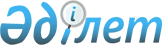 Об утверждении перечня учебников, учебно-методических комплексов, пособий и другой дополнительной литературы, в том числе на электронных носителях
					
			Утративший силу
			
			
		
					Приказ и.о. Министра образования и науки Республики Казахстан от 18 ноября 2013 года № 460. Зарегистрирован в Министерстве юстиции Республики Казахстан 19 декабря 2013 года № 8971. Утратил силу приказом и.о. Министра образования и науки Республики Казахстан от 8 января 2016 года № 13

      Сноска. Утратил силу приказом и.о. Министра образования и науки РК от 08.01.2016 № 13 (вводится в действие по истечении десяти календарных дней после дня его первого официального опубликования).      В соответствии с пунктом 27-1) статьи 5 Закона Республики Казахстан от 27 июля 2007 года «Об образовании» и в целях своевременного обеспечения учебной литературой организаций образования Республики Казахстан, ПРИКАЗЫВАЮ:



      1. Утвердить: 



      1) Перечень учебников и учебно-методических комплексов на казахском, русском, уйгурском и узбекском языках к использованию в общеобразовательных школах Республики Казахстан, согласно приложению 1 к настоящему приказу;



      2) Перечень дополнительной литературы для изучения иностранных языков к использованию в общеобразовательных школах Республики Казахстан, согласно приложению 2 к настоящему приказу;



      3) Перечень учебно-методических комплексов к использованию в дошкольных организациях, согласно приложению 3 к настоящему приказу;



      4) Перечень дополнительной литературы и литературы для внеклассного чтения к использованию в общеобразовательных школах Республики Казахстан, согласно приложению 4 к настоящему приказу;



      5) Перечень учебников и учебно-методических комплексов для специальных (коррекционных) школ к использованию, согласно приложению 5 к настоящему приказу;



      6) Перечень учебно-методических пособий к использованию в общеобразовательных школах Республики Казахстан, согласно приложению 6 к настоящему приказу;



      7) Перечень образовательных электронных учебников и учебно-методических комплексов к использованию общеобразовательных школах Республики Казахстан, согласно приложению 7 к настоящему приказу.



      2. Департаменту дошкольного и среднего образования (Жонтаева Ж.А.):



      1) обеспечить в установленном порядке государственную регистрацию настоящего приказа в Министерстве юстиции Республики Казахстан;



      2) после государственной регистрации опубликовать настоящий приказ в средствах массовой информации;



      3) довести настоящий приказ до сведения организаций образования.



      3. Контроль за исполнением настоящего приказа оставляю за собой.



      4. Настоящий приказ вводится в действие со дня его первого официального опубликования.      И.о. Министра                              Т. Балыкбаев

Приложение 1       

к приказу и.о. Министра  

образования и науки   

Республики Казахстан   

от 18 ноября 2013 года № 460

                         Перечень

          учебников и учебно-методических комплексов

         на казахском, русском, уйгурском и узбекском

         языках к использованию в общеобразовательных

                   школах Республики Казахстан

             Для школ с казахским языком обучения

               Для школ с русским языком обучения

            Для школ с уйгурским языком обучения

     11 класс естественно-математическое направление

               Для школ с узбекским, таджикским языками

                              обучения

                Для казахско-турецких лицеев

Приложение 2       

к приказу и.о. Министра  

образования и науки   

Республики Казахстан   

от 18 ноября 2013 года № 460

                         Перечень

    дополнительной литературы для изучения иностранных

   языков к использованию в общеобразовательных школах

                    Республики Казахстан

                       Английский язык

                 Дополнительная литература

Приложение 3       

к приказу и.о. Министра  

образования и науки   

Республики Казахстан   

от 18 ноября 2013 года № 460

                          Перечень

       учебно-методических комплексов к использованию

                  в дошкольных организациях

Приложение 4       

к приказу и.о. Министра  

образования и науки   

Республики Казахстан   

от 18 ноября 2013 года № 460

                         Перечень

  дополнительной литературы и литературы для внеклассного

    чтения к использованию в общеобразовательных школах

                    Республики Казахстан

Приложение 5       

к приказу и.о. Министра  

образования и науки   

Республики Казахстан   

от 18 ноября 2013 года № 460

                         Перечень

       учебников и учебно-методических комплексов

   для специальных (коррекционных) школ к использованию

                    Казахский язык обучения

                     Русский язык обучения

                      Қосымша әдебиеттер

Приложение 6       

к приказу и.о. Министра  

образования и науки   

Республики Казахстан   

от 18 ноября 2013 года № 460

                            Перечень

        учебно-методических пособий к использованию в

       общеобразовательных школах Республики Казахстан

                      Казахский язык обучения

                    Русский язык обучения

Приложение 7       

к приказу и.о. Министра  

образования и науки   

Республики Казахстан   

от 18 ноября 2013 года № 460

                          Перечень

          образовательных электронных учебников и

       учебно-методических комплексов к использованию

      общеобразовательных школах Республики Казахстан

                    Казахский язык обучения

                     Русский язык обучения
					© 2012. РГП на ПХВ «Институт законодательства и правовой информации Республики Казахстан» Министерства юстиции Республики Казахстан
				№Оқулықтың атыАвторы(лары)Шыққан жылыБаспа1 сынып1 сынып1 сынып1 сынып1 сынып1.Әліппе. Оқулық Ұ.Ботабаева, 

К.Ерешева, 

Б.Игенбаева2012Алматыкітап2.Әліппе.

Әдістемелік құралҰ.Ботабаева, 

К.Ерешева 2012Алматыкітап3.Әліппе.

Жазу дәптері №1, №2, №3Қ.Қалмұханбетова,

К.Ерешева, 

Ұ.Ботабаева2012Алматыкітап4.Әліппе серігіҰ.Ботабаева, 

М.Солтанғазина2012Алматыкітап5.Әліппе. 

Демонстрациялық материалдарК.Ерешева

М.Солтанғазина2012Алматыкітап6.Тілашар.

Жұмыс дәптеріЗ.Муфтибекова2012Алматыкітап7.Әліппе. Оқулық Ш.Әуелбаев,

Ә.Наурызбаева,

Р.Ізғұттынова,

А.Құлажанова 2012Атамұра8.Әліппе. 

Сауат ашу әдістемесі Ш.Әуелбаев,

Ә.Наурызбаева, 

Р.Ізғұттынова,

А.Құлажанова 2012Атамұра9.Жазу дәптері №1, №2, №3 Ә.Наурызбаева, Р.Ізғұттынова2012Атамұра10.Әліппе серігіБ.Баймұратова, Р.Ізғұттынова2012Атамұра11.Әліппе әңгімелері. ХрестоматияТ.Жексенбай2012Атамұра12.Ана тілі. ОқулықГ.Уәйісова, Ә.Жұмабаева2012Алматыкітап13.Ана тілі. 

Әдістемелік құралГ.Уәйісова,

Ә.Жұмабаева,

Г.Омарова2012Алматыкітап14.Ана тілі. 

Жұмыс дәптері №1, №2Г.Омарова, 

Ә.Әлмекеева2012Алматыкітап15.Ана тілі. Оқулық Ш.Әуелбаев,

Ә.Наурызбаева,

Р.Ізғұттынова,

А.Тәжімбетова 2012Атамұра16.Ана тілі.

Оқыту әдістемесіШ.Әуелбаев,

Ә.Наурызбаева,

Р.Ізғұттынова,

А.Тәжімбетова2012Атамұра17.Ана тілі. 

Жұмыс дәптері №1, №2Ә.Наурызбаева,

Р.Ізғұттынова2012Атамұра18.Адаптированная версия для Казахстана.

Primary Colors 1 for Kazakhstan. Adapted Pupil’s Book. Activity book. Teachers Book. Audio CD. CD with songs and stories. VocabularycardsDiana Hicks,

Andrew LittleJohn,

N.Mukhamedjanova,

B.Berdimbetova2012Cambridge University Press19.Математика. Оқулық Ә.Ақпаева, 

Л.Лебедева, 

В.Буровова 2012Алматыкітап20.Математика. 

Әдістемелік құралӘ.Ақпаева, 

Л.Лебедева, 

В.Буровова 2012Алматыкітап21.Математика 

Жұмыс дәптері №1, №2, №3, №4 Ә.Ақпаева, 

Л.Лебедева, 

В.Буровова 2012Алматыкітап22.Қызықты математика.

Жұмыс дәптері Ә.Ақпаева, 

Л.Лебедева, 

В.Буровова2012Алматыкітап23.Математикалық жазуларӘ.Ақпаева, 

Л.Лебедева2012Алматыкітап24.Математика 

Демонстрациялық материалдар Ә.Ақпаева, 

Л.Лебедева, 

Ф.Лекерова 2012Алматыкітап25.Математика. 

Кестелер мен анықтамалық материалдар. 

1-4 сыныптарӘ.Ақпаева, 

Л.Лебедева2012Алматыкітап26.Математика. Оқулық Т.Оспанов, Қ.Өтеева, Ж.Қайыңбаев, К.Ерешева, М.Маркина 2012Атамұра27.Математика. 

Әдістемелік құрал Т.Оспанов, М.Маркина,

Г.Керемкулова, И.Свидченко2012Атамұра28.Математика. 

Жұмыс дәптері №1, №2Т.Оспанов, М.Маркина2012Атамұра29.Математика. 

Дидактикалық материалдарТ.Оспанов, А.Морозова 2012Атамұра30.Математика. 

Көрнекі кестелер. 

Оқу құралыШ.Курманалина,

Т.Оспанов2012Атамұра31.Математика. 

Көрнекі кестелерге арналған әдістемелік құралШ.Курманалина,

Т.Оспанов2012Атамұра32.Математика. Оқулық. 

1, 2 бөлімН.Оралова, С.Трофимова20128&833.Математика. 

Әдістемелік ұсыныстарН.Оралова, С.Трофимова20128&834.Математика. 

Жұмыс дәптері №1, №2 Н.Оралова, С.Трофимова20128&835.Математика. Оқулық Ә.Акрамова, Ж.Астамбаева 2012Атамұра36.Математика. 

Оқыту әдістемесіЖ.Астамбаева, Ә.Акрамова2012Атамұра37.Математика. 

Жұмыс дәптері №1, №2Ә.Акрамова, Ж.Астамбаева2012Атамұра38.Дүниетану. Оқулық К.Жүнісова,

Қ.Аймағамбетова,

Н.Нұрахметов,

Н.Жапанбаева 2012Атамұра39.Дүниетану. 

Оқыту әдістемесіК.Жүнісова,

Қ.Аймағамбетова,

Н.Жапанбаева2012Атамұра40.Дүниетану. 

Айналадағы дүниені бақылау дәптеріК.Жүнісова,

К.Аймағамбетова,

Г.Жүнісова2012Атамұра41.Дүниетану. ОқулықҚ.Аймагамбетова, 

Т.Идилова2012Алматыкітап 42.Дүниетану

Әдістемелік құралҚ.Аймагамбетова2012Алматыкітап43.Дүниетану. Бақылау күнделігі №1, №2К.Аймагамбетова, 

Т.Идилова2012Алматыкітап44.Дүниетану

Демонстрациялық материал. 1-4 сыныптарТ.Першина 2012Алматыкітап45.Өзін-өзі тану. Оқулық А.Сейтақов,

Р.Ізғұттынова,

Ұ.Әбдіғапбарова,

Ж.Қажығалиева,

Ж.Әкімбаева2012Бөбек46.Өзін-өзі тану. Әдістемелік құралА.Сейтақов,

Р.Ізғұттынова,

Ұ.Әбдіғапбарова,

Г.Әріпова, 

Л.Сәтімбаева2012Бөбек47.Өзін-өзі тану. 

Оқушы дәптеріА.Сейтақов, 

Ұ.Әбдіғапбарова, 

Р.Ізғұттынова,

Ж.Қажығалиева,

Г.Әріпова, 

Л.Сәтімбаева2012Бөбек48.Музыка. Оқулық М.Оразалиева2012Алматыкітап 49.Музыка. 

Әдістемелік құралМ.Оразалиева,

С.Омарова,

А.Қалымова2012Алматыкітап 50.Музыка. 

Нота хрестоматиясыМ.Оразалиева2012Алматыкітап 51.Музыка. ОқулықШ.Құлманова, 

Б.Сүлейменова2012Атамұра52.Музыка. 

Оқыту әдістемесіШ.Құлманова,

Б.Сүлейменова2012Атамұра53.Музыка. 

ХрестоматияШ.Құлманова,

Б.Сүлейменова,

Р.Салманов2012Атамұра54.Музыка. 

Фонохрестоматия. CD-дискШ.Құлманова,

Б.Сүлейменова,

Р.Салманов2012Атамұра55.Бейнелеу өнері. ОқулықН.Раупова, 

Ә.Төлебиев2012Атамұра56.Бейнелеу өнері. 

Оқыту әдістемесіН.Раупова, 

Ә.Төлебиев 2012Атамұра57.Бейнелеу өнері. 

Жұмыс дәптері №1, №2Н.Раупова, 

Ә.Төлебиев 2012Атамұра58.Бейнелеу өнері. ОқулықҚ.Жеделов, 

С.Шапкина2012Алматыкітап59.Бейнелеу өнері. Әдістемелік құралҚ.Жеделов, 

С.Шапкина2012Алматыкітап60.Бейнелеу өнері. 

Жұмыс дәптері №1, №2Н.Королькова 2012Алматыкітап61.Бейнелеу өнері.

Демонстрациялық материалдар. 

1-4 сыныптарС.Шапкина, Н.Королькова2012Алматыкітап62.Еңбекке баулу. 

Оқулық С.Жолдасбекова,

Н.Рахметова, 

Д.Мадиева 2012Алматыкітап63.Еңбекке баулу Әдістемелік құралС.Жолдасбекова,

Н.Рахметова, Д.Мадиева,

Б.Бейсенова2012Алматыкітап64.Еңбекке баулу. 

Оқулық Т.Оралбекова,

Л.Иманқұлова2012Атамұра65.Еңбекке баулу. 

Оқыту әдістемесі Т.Оралбекова,

Л.Иманқұлова2012Атамұра66.Еңбекке баулу. 

Жұмыс дәптері №1, №2 Т.Оралбекова,

Л.Иманқұлова2012Атамұра67.Дене тәрбиесі

Әдістемелік құралГ.Маковецкая,

Т.Васильченко,

О.Меркель2012Алматыкітап4-сынып4-сынып4-сынып4-сынып4-сынып1.Қазақ тіліГ.Уәйісова,

Ә.Жұмабаева2011Атамұра2.Қазақ тілі. Оқыту әдістемесіГ.Уәйісова,

Ә.Жұмабаева2011Атамұра3.Қазақ тіліЖ.Балтабаева,

М.Солтанғазина,

Ф.Лекерова2011Алматыкітап4.Қазақ тілі. Әдістемелік құралЖ.Балтабаева,

М. Солтанғазина,

Ф.Лекерова2011Алматыкітап5.Қазақ тілі. Дидактикалық материалдарЖ.Балтабаева2011Алматыкітап6.Қазақ тілі. Диктанттар мен мазмұндамалар жинағыМ.Солтанғазина,

Ф.Лекерова2011Алматыкітап7.Ана тіліС.Рахметова,

Т.Әбдікәрімова,

Р.Базарбекова2011Атамұра8.Ана тілі. Оқыту әдістемесіС.Рахметова,

Т.Әбдікәрімова,

Р.Базарбекова2011Атамұра9.Ана тілі. ХрестоматияП.Жаманқұлова,

Г.Құрманбай,

Ш.Таубаева2011Атамұра10.Русский языкК.Кабдолова,

Г.Бадамбаева,

М.Тюлебаева,

Р.Шаймакова2011Атамұра11.Русский язык. Методическое руководствоК.Кабдолова,

Г.Бадамбаева,

М.Тюлебаева2011Атамұра12.Русский язык. Дидактические материалыК.Кабдолова,

Г.Бадамбаева,

М.Тюлебаева2011Атамұра13.Русский язык. Сборник диктантов и текстов для изложенийГ.Бадамбаева,

К.Кабдолова,

М.Тюлебаева2011Атамұра14.Русский язык. УчебникИсмагулова Б., 

Саметова Ф.2011Алматыкітап15.Русский язык.

Методическое пособие для учителяИсмагулова Б.2011Алматыкітап16.Русский язык. 

Сборник диктантов и изложенийИсмагулова Б.,

Саметова Ф.2011Алматыкітап17.Русский язык. 

Дидактический материал и тестовые заданияСаметова Ф.2011Алматыкітап18.Әдебиеттік оқуЗ.Муфтибекова, П.Жаманқұл2011Алматыкітап19.Әдебиеттік оқу. Әдістемелік құралЗ.Муфтибекова, К.Алтаева2011Алматыкітап20.Әдебиеттік оқу. ХрестоматияБ.Иманбекова, П.Жаманқұл, З.Муфтибекова2011Алматыкітап21.Адаптированная версия учебной литературы для Казахстана: Primary Colors 4 for Kazakhstan Adapted Pupil’s Book. Activity Book. Audio CD Teacher`s bookDiana Hicks,

Andrew LittleJohn,

N.Mukhamedjanova, 

I.Berdimbetova2011Cambridge University Press22.Математика. І-ІІ- бөлімдерӘ.Ақпаева, Л.Лебедева, В.Буровова2011Алматыкітап23.Математика. Әдістемелік құралӘ.Ақпаева, Л.Лебедева, В.Буровова2011Алматыкітап24.Математика. Бақылау және тексеру жұмыстарына арналған дәптер. І-ІІ нұсқаларӘ.Ақпаева, Л.Лебедева, В.Буровова2011Алматыкітап25.Математика. Есептер мен жаттығулар жинағыӘ.Ақпаева, Л.Лебедева, В.Буровова2011Алматыкітап26.Қызықты математикаӘ.Ақпаева, Л.Лебедева, В.Буровова2011Алматыкітап27.Математика. Демонстрациялық материалдарӘ.Ақпаева, Л.Лебедева, Ф.Лекерова2011Алматыкітап28.Математика. ОқулықТ.Оспанов,

Б.Қосанов,

Ж.Қайыңбаев,

К.Ерешева,

Ш.Құрманалина,

М.Маркина2011Атамұра29.Математика. ОқулықТ.Кучер, 

Ә.Акрамова,

Г.Кукарина,

А.Әділбекова2011Атамұра30.ДүниетануҚ.Аймағамбетова,

Т.Идилова,

Б.Хаджиева2011Алматыкітап31.Дүниетану. Әдістемелік құралБ.Хаджиева2011Алматыкітап32.Өзін-өзі тану. Әдістемелік құралА.Сейтақов,

Ұ.Абдіғапбарова,

Р.Ізғұттынова,

Г.Әріпова, 

Л.Сәтімбаева,

Н.Мырқасымова,

Қ.Жұманова, 

Г.Мешітбаева2010Бөбек33.Өзін-өзі тану. Оқушы дәптеріА.Сейтақов,

Ұ.Абдіғапбарова,

Р.Ізғұттынова,

Г.Әріпова, 

Л.Сәтімбаева,

Н.Мырқасымова,

Қ.Жұманова,

Г.Мешітбаева2010Бөбек34.Бейнелеу өнеріН.Раупова, Ә.Төлебиев2011Атамұра35.Бейнелеу өнері. Әдістемелік құралН.Раупова, Ә.Төлебиев2011Атамұра36.Бейнелеу өнері. Жұмыс дәптері №1,№2Н.Раупова, Ә.Төлебиев2011Атамұра37.Бейнелеу өнеріҚ.Жеделов, С.Шапкина, Н.Королькова,2011Алматыкітап38.Бейнелеу өнері. Әдістемелік құралҚ.Жеделов, С.Шапкина, Н.Королькова,2011Алматыкітап39.МузыкаШ.Құлманова, Б.Сүлейменова2011Атамұра40.Музыка. Оқыту әдістемесіШ.Құлманова, Б.Сүлейменова2011Атамұра41.МузыкаМ.Оразалиева2011Алматыкітап42.Музыка. Әдістемелік құралМ.Оразалиева, С.Омарова, А.Қалымова2011Алматыкітап43.Музыка. Нота хрестоматиясыМ.Оразалиева2011Алматыкітап44.Еңбекке баулуК.Өстеміров, Б.Қалназаров, Н.Рахметова, Н.Адамқұлов, А.Сманова2011Атамұра45.Еңбекке баулу. Оқыту әдістемесіК.Өстеміров, Б.Қалназаров, Н.Рахметова, Н.Адамқұлова, А.Сманова2011Атамұра46.Еңбекке баулуС.Жолдасбекова, Б.Қалназаров, Д.Мадиева2011Алматыкітап47.Еңбекке баулу. Әдістемелік құралШ.Идрисова, Э.Әлмекеева, З.Шамиева2011Алматыкітап48.Еңбекке баулу. Дидактикалық материалдарС.Жолдасбекова, Д.Мадиева, М.Кобенов, П.Абашева2011Алматыкітап49.Дене тәрбиесі. Әдістемелік құралГ.Маковецкая, Т.Васильченко, О.Меркель2011Алматыкітап5-сынып5-сынып5-сынып5-сынып5-сынып1.Қазақ тіліГ.Қосымова, Ж.Дәулетбекова2010Атамұра2.Қазақ тілі. Оқыту әдістемесіГ.Қосымова, Ж.Дәулетбекова2010Атамұра3.Қазақ тілі. Дидактикалық материалдарА.Оспанова, С.Нұралиева2010Атамұра4.ӘдебиетӘ.Дайыр, Қ.Айтқалиев, Ш.Беркімбаева, Г.Құрманбай2010Атамұра5.Әдебиет. Оқыту әдістемесіГ.Құрманбай, Н.Жұматаева2010Атамұра6.Әдебиет. ХрестоматияГ.Құрманбай, Б.Әрінова, Г.Омарова2010Атамұра7.Русская речьУ.Жанпеисова, Ш.Кожакеева2010Атамұра8.Русская речь. Методическое руководствоУ.Жанпеисова, Ш.Кожакеева2010Атамұра9.Русская речь. Сборник диктантов и текстов для изложенийГ.Байтасова, А.Сиымова2010Атамұра10.Литературное чтениеК.Жаданова2010Білім11.Литературное чтение. ХрестоматияК.Жаданова2010Білім12.Ағылшын тіліТ.Аяпова, Д.Ұқбаев2010Атамұра13.Ағылшын тілі. Оқыту әдістемесіТ.Аяпова, Д.Ұқбаев2010Атамұра14.Ағылшын тілі. Оқу кітабыТ.Аяпова, Д.Ұқбаев2010Атамұра15.Ағылшын тілі. Жұмыс кітабыТ.Аяпова, Д.Ұқбаев2010Атамұра16.Француз тіліГ.Сманова, Г.Садықова2010Атамұра17.Француз тілі. Оқыту әдістемесіГ.Сманова2010Атамұра18.Француз тілі. Оқу кітабыГ.Садықова2010Атамұра19.Француз тілі. Жұмыс дәптеріГ.Сманова, Г.Садықова2010Атамұра20.Неміс тіліС.Әбдіғали, Ұ.Байгелова, Б.Есімова2010Атамұра21.Неміс тілі. Оқыту әдістемесіС.Әбдіғали2010Атамұра22.Қазақстан тарихынан әңгімелерЖ.Артықбаев, Ә.Сабданбекова, Е.Әбіл2010Атамұра23.Қазақстан тарихынан әңгімелер. ХрестоматияЖ.Артықбаев, Ә.Прманов2010Атамұра24.Қазақстан тарихынан эңгімелерБ.Әбдіғұлова, А.Қапаева, Ғ.Кенжебаев2010Алматыкітап25.Қазақстан тарихынан әңгімелер. Әдістемелік құралБ.Әбдіғұлова2010Алматыкітап26.МатематикаТ.Алдамұратова, Е.Байшоланов2010Атамұра27.Математика. Оқыту әдістемесіТ.Алдамұратова, Е.Байшоланов, Л.Шевалева, Г.Қанапьянова2010Атамұра28.Математика. Дидактикалық материалдарТ.Алдамұратова, О.Кособокова, Р.Базақанова2010Атамұра29.МатематикаА.Әбілқасымова, Т.Кучер, З.Жұмағүлова2009Мектеп30.Математика. Әдістемелік нұсқауА.Әбілқасымова, Т.Кучер, З.Жұмағұлова2009Мектеп31.Математика. Дидактикалық материалдарС.Төлеубаева, Г.Жүнісова, М.Мәдибеков2009Мектеп32.Математика. Есептер жинағыС.Төлеубаева, Г.Жүнісова, М.Мәдибеков2009Мектеп33.ЖаратылыстануБ.Әбдіманапов, А.Прищепина, Л.Фокина, А.Әбілғазиев2010Атамұра34.Жаратылыстану. Оқыту әдістемесіБ.Әбдіманапов, А.Прищепина, Л.Фокина, А.Әбілғазиев2010Атамұра35.Жаратылыстану. Жұмыс дәптеріА.Прищепина, Л.Фокина2010Атамұра36.Жаратылыстану. Атлас кескін карталарБ.Әбдіманапов, К.Ысқақова, А.Прищепина, Л.Фокина, А.Әбілғазиев2010АтамұраЖаратылыстану. ОқулықҰ.Есназарова, Н.Бекалай 2012Географиядан Республикалық атаулы мектепЖаратылыстану. 

Әдістемелік құралҰ.Есназарова, 

Н.Бекалай 2012Географиядан Республикалық атаулы мектепЖаратылыстану. 

Атлас кескін карталарыменҰ.Есназарова2012Географиядан Республикалық атаулы мектепЖаратылыстану.

Жұмыс дәптері Ұ.Есназарова 2012Географиядан Республикалық атаулы мектепӨзін-өзі тану. ОқулықА.Сейтақов, Ж.Қажығалиева2010БөбекӨзін-өзі тану. 

Әдістемелік құралА.Сейтақов, Ж.Қажығалиева2010БөбекӨзін-өзі тану.

Оқушы дәптеріЖ.Әкімбаева, 

А.Сайпова2010БөбекТехнология (ер балаларға арналған). ОқулықТ.Оралбекова,

Қ.Жеделов, 

Л.Бакирова,

М.Тұрғымбай,

А.Төлегенова2012Атамұра37.Технология (ер балаларға арналған). Оқыту әдістемесіТ.Оралбекова, Г.Мұратқызы2012Атамұра38.Технология. 

Жұмыс дәптері Т.Оралбекова, Г.Мұратқызы2012Атамұра39.Технология (қыз балаларға арналған). Әдістемелік нұсқауА.Калашникова, Н.Якупова2010Мектеп40.Дене тәрбиесі. Әдістемелік нүсқауС.Көптілеуова, Г.Маковецкая, Т.Васильченко, О.Меркель2011Келешек-20306-сынып6-сынып6-сынып6-сынып6-сынып1.Қазақ тіліС.Исаев, К.Назарғалиева, Ж.Дәулетбекова2010Атамұра2.Қазақ тілі. Оқыту әдістемесіЖ.Дәулетбекова2010Атамұра3.Қазақ тілі. ОқулықА.Қасымбек, 

А.Такишева, А.Шыныбаева2011Арман-ПВ4.Қазақ тілі. 

Әдістемелік құралА.Қасымбек 2011Арман-ПВ5.Қазақ әдебиеті. Оқулық Г.Рыскелдиева,

С.Тұрсынғалиева2011Арман-ПВ6.Қазақ әдебиеті. Әдістемелік құралГ.Рыскелдиева,

С.Тұрсынғалиева 2011Арман-ПВ7.Қазақ әдебиеті.

ХрестоматияГ.Рыскелдиева, 

С.Тұрсынғалиева 2011Арман-ПВ8.Қазақ әдебиеті.

Жұмыс дәптеріГ.Рыскелдиева, 

С.Тұрсынғалиева 2011Арман-ПВ9.ӘдебиетК.Ісләмжанұлы, С.Тілешова, Б.Әрінова, Р.Баттал2011Атамұра10.Әдебиет. Оқыту әдістемесіБ.Әрінова, А.Аққұлова2011Атамұра11.Әдебиет. ХрестоматияК.Ісләмжанұлы, Р.Баттал2011Атамұра12.Русская речьГ.Гуревич, Р.Бекишева, Р.Шаймакова2011Атамұра13.Русская речь. Методическое руководствоГ.Гуревич, Р.Бекишева, Р.Шаймакова2011Атамұра14.Русская речь. Дидактические материалыГ.Гуревич, Р.Бекишева2011Атамұра15.Русская речь. Книга для чтенияГ.Гуревич, Р.Бекишева, Р.Шаймакова2011Атамұра16.Литературное чтениеР.Нуртазина, Э.Сулейменова, К.Уразаева2011Білім17.Литературное чтение. ХрестоматияР.Нуртазина, Э.Сулейменова, К.Уразаева2011Білім18.Ағылшын тіліТ.Аяпова, З.Әбілдаева2011Атамұра19.Ағылшын тілі. Оқыту әдістемесіТ.Аяпова, З.Әбілдаева2011Атамұра20.Ағылшын тілі. Оқу кітабыТ.Аяпова, З.Әбілдаева2011Атамұра21.Ағылшын тілі. Жұмыс кітабыТ.Аяпова, З.Әбілдаева2011Атамұра22.Адаптированная версия учебной литературы для Казахстана

Мessages 2 Student's Book (учебник); Work Book (рабочая тетрадь); Теасһеr's Book (книга для учителя); Теасһеr's Resource Расk (дидактический материал для учителя); Сlass Audio СD (аудио диск); DVDDiana Goodey; Noel Goodey; Меrеdith Levy

Adapted by I. Ninena, N. Mukhamedjanova2011Cambridge University Press23.Француз тіліК.Ермекова, М.Мулдашева2011Атамұра24.Француз тілі. Оқыту әдістемесіК.Ермекова, М.Мулдашева2011Атамұра25.Француз тілі. Оқу кітабыМ.Мулдашева2011Атамұра26.Француз тілі. Жұмыс дәптеріК.Ермекова, М.Мулдашева2011Атамұра27.Неміс тіліА.Артықбаева, Б.Есімова, Ү.Таникина2011Атамұра28.Неміс тілі. Оқыту әдістемесіА.Артықбаева2011Атамұра29.Неміс тілі. Оқу кітабыҮ.Байгелова, Ш.Байнеш2011Атамұра30.Неміс тілі. Дидактикалық материалдарҮ.Байгелова, Ш.Байнеш2011Атамұра31.Ежелгі Қазақстан тарихыТ.Садыков, Ә.Төлеубаев, Ғ.Халидуллин, Б.Сәрсекеев2011Атамұра32.Ежелгі Қазақстан тарихы. Оқыту әдістемесіБ.Сәрсекеев2011Атамұра33.Ежелгі Қазақстан тарихы. Жұмыс дәптеріБ.Сәрсекеев2011Атамұра34.Ежелгі Қазақстан тарихыК.Байпақов, М.Дикань2010Аруна35.Ежелгі Қазақстан тарихы бойынша Атлас және жұмыс дәптеріК.Байпақов, М.Дикань2010Аруна36.Ежелгі дүние тарихыТ.Төлебаев, Р.Құсайынова, М.Дакенов2011Атамұра37.Ежелгі дүние тарихы. Оқыту әдістемесіР.Құсайынова, М.Дакенов, Б.Сәркеев, А.Сәтбаева, Л.Төлбаева2011Атамұра38.Ежелгі дүние тарихы. Дидактикалық материалдарР.Құсайынова, Л.Төлбаева2011Атамұра39.Ежелгі дүние тарихы. Жұмыс дәптеріР.Құсайынова2011Атамұра40.Ежелгі дүние тарихыГ.Асанбекова2010Кітап41.Ежелгі дүние тарихы, Әдістемелік құралГ.Асанбекова2010Кітап42.Ежелгі дүние тарихы. Жұмыс дәптеріГ.Асанбекова2010Кітап43.МатематикаТ.Алдамұратова, Т.Байшоланов2011Атамұра44.Математика. Оқыту әдістемесіТ.Алдамұратова2011Атамұра45.Математика. Дидактикалық материалдарТ.Алдамұратова, В.Тупаева2011Атамұра46.Математика. Жұмыс дәптері №1, №2Т.Алдамұратова, А.Хабылбекова, Н.Алешина, С.Сатемирова2011Атамұра47.МатематикаА.Әбілқасымова, Т.Кучер, З.Жұмағұлова2011Мектеп48.Математика. Әдістемелік нұсқауА.Әбілқасымова, Т.Кучер, З.Жұмағұлова2011Мектеп49.Математика. Дидактикалық материалдарВ.Корчевский, Я.Первушина, А.Балгужинова2011Мектеп50.Математика. Есептер жинағыВ.Корчевский, Я.Первушина, А.Балгужинова2011Мектеп51.Физикалық географияӘ.Бірмағамбетов, К.Мамырова2011Атамұра52.Физикалық география. Оқыту әдістемесіК.Мамырова, О.Мазбаев, Ү.Сүйінбаева2011Атамұра53.Физикалық география. Дидактикалық материалдарК.Мамырова, О.Мазбаев2011Атамұра54.Физикалық география. Жұмыс дәптеріК.Мамырова, Ү.Сүйінбаева2011Атамұра55.Физикалық география.Оқулық К.Карпеков, Ш.Айтақынова2011Арман-ПВ56.Физикалық география. Әдістемелік құралҚ.Карпеков, Ш.Айтақынова2011Арман-ПВ57.БиологияК.Жүнісқызы, Р.Әлімқұлова, Қ.Жұмағүлова2011Атамұра58.Биология. Оқыту әдістемесіК.Жүнісқызы, Р.Әлімқулова, Қ.Жұмағүлова2011Атамұра59.Биология. Дидактикалық материалдарК.Жүнісқызы, Р.Әлімқұлова, Қ.Жұмағулова2011Атамұра60.Биология. Жұмыс дәптеріК.Жүнісқызы, Р.Әлімқұлова, Қ.Жұмағұлова2011Атамұра61.Өзін-өзі тану. Оқулық Б.Әрінова, 

Р.Ізғұттынова,

Ж.Әкімбаева2010Бөбек62.Өзін-өзі тану. 

Әдістемелік құралБ.Әрінова,

Р.Ізғұттынова,

Ж.Әкімбаева2010Бөбек63.Өзін-өзі тану. 

Оқушы дәптеріБ.Әрінова,

Р.Ізғұттынова,

Ж.Әкімбаева2010Бөбек64.МузыкаА.Жайымов, Б.Ысқақов, Ж.Еңсепов2011Атамұра65.Музыка. Оқыту әдістемесіА.Жайымов, Б.Ысқақов, Ж.Еңсепов, Ж.Сарсенбенов2011Атамұра66.Технология (қыз балаларға арналған)Т.Оралбекова, Р.Дарменова, Д.Тастанбек, К.Шагирова2011Жазушы67.Технология (қыз балаларға арналған)Н.Якупова, А.Калашникова2011Келешек-203068.Технология (қыз балаларға арналған). Әдістемелік нұсқауН.Якупова, А.Калашникова2011Келешек-203069.Технология (қыз балаларға арналған). Жұмыс дәптеріН.Якупова, А.Калашникова2011Келешек-203070.Технология (ер балаларға арналған)В.Чукалин, Р.Жунісов2011Келешек-203071.Технология (ер балаларға арналған). Әдістемелік нұсқауР.Жунісов2011Келешек-203072.Технология (ер балаларға арналған). Жұмыс дәптеріВ.Чукалин, Р.Жунісов2011Келешек-203073.Бейнелеу өнеріЗ.Айдарова2011Атамұра74.Дене тәрбиесі. Әдістемелік нұсқауС.Көптілеуова, Г.Маковецкая, Т.Васильченко, О.Меркель2011Келешек-20307 сынып7 сынып7 сынып7 сынып7 сынып1.Қазақ тілі. Оқулық С.Исаев, 

Г.Қосымова 2012Атамұра2.Қазақ тілі. 

Оқыту әдістемесіГ.Қосымова, 

С.Исаев, 

К.Назарғалиева2012Атамұра3.Қазақ тілі. 

Дидактикалық материалдарС.Айнабекова,

Қ.Нұрлыбекова 2012Атамұра4.Қазақ тілі. Оқулық Г.Тұрсынова,

А.Қасымбек, 

А.Нұрғазы2012Арман-ПВ5.Қазақ тілі.

Әдістемелік құралА.Қасымбек, 

А.Нұрғазы 2012Арман-ПВ6.Әдебиет. Оқулық Р.Құтқожина, Қ.Бітібаева, Е.Арын 2012Атамұра7.Әдебиет. 

Оқыту әдістемесіР.Құтқожина 2012Атамұра8.Әдебиет. 

ХрестоматияР.Құтқожина, Ж.Сәметова 2012Атамұра9.Қазақ әдебиеті. ОқулықҚ.Әбдезұлы,

С.Тұрсынғалиева2012Арман-ПВ10.Қазақ әдебиеті. Әдістемелік нұсқауС.Тұрсынғалиева2012Арман-ПВ11.Қазақ әдебиеті. 

ХрестоматияС.Тұрсынғалиева2012Арман-ПВ12.Қазақ әдебиеті.

Жұмыс дәптеріС.Тұрсынғалиева2012Арман-ПВ13.Қазақ әдебиеті. 

Оқу бағдарламасыҚ.Алпысбаев,

Ж.Аймұхамбет,

Қ.Байтанасова2012Жазушы 14.Қазақ әдебиеті. Оқулық Қ.Алпысбаев,

Ж.Аймұхамбет,

Қ.Байтанасова2012Жазушы 15.Қазақ әдебиеті. Әдістемелік нұсқауҚ.Алпысбаев,

Ж.Аймұхамбет,

Қ.Байтанасова2012Жазушы 16.Русская речь. УчебникКунакова К., 

Кудайкулова Ж.,

Кунакова Г.2012Атамұра17.Русская речь.

Методическое руководство для учителяКунакова К., 

Кудайкулова Ж.,

Кунакова Г.2012Атамұра18.Русская речь.

Дидактический материалКунакова К., 

Нурбекова Ж.2012Атамұра19.Русская речь. УчебникЖанпеисова У.2012Атамұра20.Русская речь.

Методическое руководство для учителяЖанпеисова У.2012Атамұра21.Русская речь.

Дидактический материалЖанпеисова У., 

Мизанбеков С.,

Озекбаева Н.2012Атамұра22.Русская речь.

Сборник диктантов и текстов для изложенийЖанпеисова У., 

Даркембаева Р.2012Атамұра23.Русская речь. УчебникИсмагулова Б., 

Саметова Ф.2012Арман-ПВ24.Русская речь.

Методическое пособие для учителяИсмагулова Б.,

Саметова Ф.2012Арман-ПВ25.Русская речь.

Дидактические материалы Исмагулова Б., 

Саметова Ф.2012Арман-ПВ26.Ағылшын тілі. ОқулықТ.Аяпова, 

З.Әбілдаева, 

Ж.Тұтбаева2012Атамұра27.Ағылшын тілі. 

Оқыту әдістемесіТ.Аяпова, 

З.Әбілдаева, 

Ж.Тұтбаева2012Атамұра28.Ағылшын тілі. 

Оқу кітабыТ.Аяпова, 

З.Әбілдаева, 

Ж.Тұтбаева2012Атамұра29.Ағылшын тілі. 

Жұмыс кітабыТ.Аяпова, 

З.Әбілдаева, 

Ж.Тұтбаева2012Атамұра30.Адаптированная версия учебной литературы для Казахстана: Messages 3 for Kazakhstan.

Adapted Student’s book.

Workbook. Teacher's Book. Teacher's Resource Pack. Audio CD. DVD D.Goodey, 

N.Goodey,

M.Graven

N.Mukhamedjanova, 

B.Berdimbetova, 

T.Nam2012Cambridge University Press31.Неміс тілі. Оқулық А.Артықбаева,

Ұ.Байгелова,

Б.Есімова, 

Ү.Таникина2012Атамұра32.Неміс тілі. 

Оқыту әдістемесіА.Артықбаева,

Ұ.Байгелова2012Атамұра33.Неміс тілі.

Дидактикалық материалдар Ұ.Байгелова2012Атамұра34.Неміс тілі. Оқу кітабыҮ.Таникина2012Атамұра35.Француз тілі. Оқулық К.Дүйсекова, 

К.Фаизова 2012Атамұра36.Француз тілі. 

Оқыту әдістемесіК.Дүйсекова, 

К.Фаизова2012Атамұра37.Француз тілі. 

Жұмыс кітабыК.Дүйсекова, 

К.Фаизова2012Атамұра38.Француз тілі. 

Оқу кітабыН.Арсланбаева 2012Атамұра39.Алгебра. ОқулықӘ.Шыныбеков2012Атамұра40.Алгебра. 

Оқыту әдістемесіӘ.Шыныбеков2012Атамұра41.Алгебра. 

Дидактикалық материалдарӘ.Шыныбеков2012Атамұра42.Алгебра. Оқулық А.Әбілқасымова,

В.Корчевский, А.Абдиев, 

З.Жұмағұлова 2012Мектеп43.Алгебра. 

Әдістемелік нұсқау А.Әбілқасымова,

В.Корчевский,

А.Абдиев2012Мектеп44.Алгебра. 

Дидактикалық материалдарА.Әбілқасымова,

А.Абдиев,

З.Жұмағұлова 2012Мектеп45.Алгебра. 

Есептер жинағыС.Төлеубаева,

В.Корчевский,

А.Абдиев2012Мектеп46.Геометрия. ОқулықӘ.Шыныбеков2012Атамұра47.Геометрия. 

Оқыту әдістемесіӘ.Шыныбеков2012Атамұра48.Геометрия. 

Дидактикалық материалдарӘ.Шыныбеков2012Атамұра49.Геометрия. ОқулықК.Бүкүбаева,

А.Миразова 2012Атамұра50.Геометрия. 

Оқыту әдістемесіК.Бүкүбаева 2012Атамұра51.Геометрия. 

Дидактикалық материалдарК.Бүкүбаева,

А.Миразова2012Атамұра52.Геометрия.

Есептер мен жаттығулар жинағыК.Бүкүбаева,

А.Миразова2012Атамұра53.Геометрия. ОқулықЖ.Қайдасов,

Г.Досмағанбетова,

А.Абдиев2012Мектеп54.Геометрия. 

Әдістемелік нұсқау Ж.Қайдасов,

А.Абдиев2012Мектеп55.Геометрия. 

Дидактикалық материалдарГ.Досмағанбетова,

А.Абдиев2012Мектеп56.Геометрия. 

Есептер жинағыС.Төлеубаева,

Е.Тұяқов,

А.Абдиев 2012Мектеп57.Информатика. ОқулықН.Ермеков,

Н.Стифутина2012Атамұра58.Информатика. 

Оқыту әдістемесіН.Ермеков,

С.Пилипенко2012Атамұра59.Информатика.

Дидактикалық материалдар.

ПрактикумН.Ермеков,

С.Пилипенко2012Атамұра60.Информатика. Оқулық И.Семакин, Л.Залогова,

С.Русаков, Л.Шестакова,

В.Никитенко, А.Саябаева2012Келешек-2030 61.Информатика. 

Әдістемелік нұсқау И.Семакин, Л.Залогова,

С.Русаков, Л.Шестакова,

В.Никитенко, А.Саябаева2012Келешек-203062.Информатика. 

Есептер жинағыА.Саябаева 2012Келешек-203063.География. Материктер мен мұхиттар. Оқулық Ә.Бейсенова,

С.Әбілмәжінова,

К.Каймулдинова2012Атамұра64.География.

Материктер мен мұхиттар. 

Оқыту әдістемесіС.Әбілмәжінова,

Ә.Бейсенова,

К.Каймулдинова,

Б.Асубаев,

С.Көбенқұлова2012Атамұра65.География.

Материктер және мұхиттар. 

ХрестоматияӘ.Бейсенова,

С.Әбілмәжінова,

К.Каймулдинова2012Атамұра66.География.

Материктер мен мұхиттар. 

Атлас (кескiн карталар жиынтығымен)Ә.Бейсенова,

С.Әбілмәжінова,

К.Каймулдинова2012Мектеп67.Материктер мен мұхиттар географиясы. 

ОқулықҚ.Карпеков,

Ш.Айтақынова 2012Арман-ПВ68.Материктер мен мұхиттар географиясы. 

Әдістемелік нұсқау Қ.Карпеков,

Ш.Айтақынова2012Арман-ПВ69.Биология. Оқулық Қ.Қайым, Р.Сәтімбеков,

Ә.Әметов, Ж.Қожантаева2012Атамұра70.Биология. 

Оқыту әдістемесіҚ.Қайым, Р.Әлімқұлова,

Ж.Қожантаева,

Р.Сәтімбеков2012Атамұра71.Биология. 

Жұмыс дәптеріҚ.Қайым, Р.Әлімқұлова,

Ж.Қожантаева,

Р.Сәтімбеков2012Атамұра72.Физика және астрономия. Оқулық Р.Башарұлы,

У.Тоқбергенова,

Д.Қазақбаева2012Атамұра73.Физика және астрономия. 

Оқыту әдістемесіР.Башарұлы, 

Д.Қазақбаева

У.Тоқбергенова2012Атамұра74.Физика және астрономия. Дидактикалық материалдарР.Башарұлы, 

Ж.Бақынов2012Атамұра75.Физика және астрономия. ОқулықЛ.Фаизова, Д.Жұматаева,

К.Нұрымжанова, В.Дронова2012Атамұра76.Физика және астрономия. 

Оқыту әдістемесіЛ.Фаизова, Д.Жұматаева2012Атамұра77.Физика және астрономия. 

№1 жұмыс дәптері Л.Фаизова, Д.Жұматаева2012Атамұра78.Орта ғасырлардағы Қазақстан тарихы. Оқулық С.Жолдасбаев 2012Атамұра79.Орта ғасырлардағы Қазақстан тарихы. 

Оқыту әдістемесіА.Қайыпбаева,

А.Ермішова, 

К.Жүнісова2012Атамұра80.Орта ғасырлардағы Қазақстан тарихы. ХрестоматияС.Жолдасбаев2012Атамұра81.Орта ғасырлардағы Қазақстан тарихы. ОқулықН.Бакина, Н.Жанакова2012Атамұра82.Орта ғасырлардағы Қазақстан тарихы. 

Оқыту әдістемесіН.Бакина, 

Н.Жанақова,

О.Соскин,

Н.Гвоздева2012Атамұра83.Орта ғасырлардағы Қазақстан тарихы. 

Жұмыс дәптеріН.Бакина, Н.Жанақова,

С.Митинева, Н.Лукина2012Атамұра84.Орта ғасырлардағы дүние жүзі тарихы. ОқулықС.Мәшімбаев, С.Тортаев,

М.Мәженова, В.Ткаченко2012Атамұра85.Орта ғасырлардағы дүние жүзі тарихы.

Оқыту әдістемесіС.Тортаев,

С.Мәшімбаев,

М.Мәженова2012Атамұра86.Орта ғасырлардағы дүние жүзі тарихы.

ХрестоматияС.Мәшімбаев, М.Мәженова,

С.Тортаев2012Атамұра87.Орта ғасырлардағы дүние жүзі тарихы. 

Дидактикалық материалдарМ.Мәженова, Ш.Таубаева 2012Атамұра88.Өзін-өзі тану. ОқулықБ.Әрінова,

Ж.Әкімбаева,

Ж.Қажығалиева,

Р.Ізгұттынова2010Бөбек89.Өзін-өзі тану. 

Әдістемелік құралБ.Әрінова, 

Р.Ізгұттынова

Ж.Әкімбаева,

Ж.Қажығалиева2010Бөбек90.Өзін-өзі тану. 

Оқушы дәптеріБ.Әрінова, 

Ж.Әкімбаева,

Ж.Қажығалиева,

Р.Ізгұттынова2010Бөбек91.Технология (қыз балаларға арналған). Оқулық Н.Якупова, 

Р.Алимсаева2012Мектеп92.Технология (қыз балаларға арналған). 

Әдістемелік нұсқау Н.Якупова, 

Р.Алимсаева2012Мектеп93.Технология (қыз балаларға арналған).

ОқулықТ.Оралбекова,

Ж.Аскарова,

Л.Иманкулова, К.Абдраман2012Жазушы 94.Технология (қыз балаларға арналған). Жұмыс дәптеріТ.Оралбекова,

Г.Муратқызы2012Жазушы 8 сынып8 сынып8 сынып8 сынып8 сынып1.Қазақ тiлi. ОқулықС.Аманжолов,

А.Аманжолов,

Г.Қосымова 2012Мектеп2.Қазақ тілі.

Әдістемелік нұсқау Г.Қосымова,

Н.Құрманова2012Мектеп3.Қазақ тілі. 

Дидактикалық материалдарЗ.Басыбекова,

З.Ерназарова 2012Мектеп4.Қазақ тілі. Оқулық Г.Тұрсынова,

А.Қасымбек, 

А.Нұрғазы 2012Арман-ПВ5.Қазақ тілі. 

Әдістемелік нұсқау А.Қасымбек2012Арман-ПВ6.Қазақ әдебиеті. ОқулықҚ.Әбдезұлы,

Г.Рыскелдиева, 

С.Тұрсынғалиева 2012Арман-ПВ7.Қазақ әдебиеті.

Әдістемелік құралГ.Рыскелдиева, 

С.Тұрсынғалиева 2012Арман-ПВ8.Қазақ әдебиеті.

ХрестоматияГ.Рыскелдиева, 

С.Тұрсынғалиева 2012Арман-ПВ9.Қазақ әдебиеті.

Жұмыс дәптеріГ.Рыскелдиева, 

С.Тұрсынғалиева2012Арман-ПВ10.Қазақ әдебиетi. ОқулықС.Мақпырұлы,

К.Құрманбай,

А.Қыраубайқызы 2012Мектеп11.Қазақ әдебиеті.

Әдістемелік нұсқауС.Мақпырұлы,

А.Қыраубайқызы,

К.Құрманбай2012Мектеп12.Әдебиет әлемінде.

ХрестоматияС.Мақпырұлы,

К.Құрманбай, 

Н.Әбішева 2012Мектеп13.Русская речь. Учебник Бадамбаева Г., 

Тюлебаева М.2012Мектеп14.Русская речь. 

Методическое руководство для учителяБадамбаева Г., 

Тюлебаева М.2012Мектеп15.Русская речь.

Дидактические материалыБадамбаева Г., 

Кабдулова К., 

Исмагулова Б.2012Мектеп16.Русская речь.

Правила и упражнения по орфографии и пунктуацииБадамбаева Г., 

Тюлебаева М.2012Мектеп17.Русская литература. 

УчебникАульбекова Г.,

Салханова Ж.2012Мектеп18.Русская литература.

УчебникБоранбаева З., 

Сверчкова Р.2010Бiлiм19.Литература. Хрестоматия Боранбаева З.,

Сверчкова Р.2010Бiлiм20.Ағылшын тiлi. ОқулықТ.Кузнецова, 

П.Козлов 2012Мектеп21.Ағылшын тiлi. Әдiстемелiк нұсқауТ.Кузнецова, 

П.Козлов2012Мектеп22.Ағылшын тiлi. 

Оқу кiтабыП.Козлов, 

Т.Кузнецова 2012Мектеп23.Адаптированная версия учебной литературы для Казахстана: Messages 4 for Kazakhstan.

Adapted Student’s Book. Workbook. Teacher's Book. Teacher's Resource Pack. Audio CD Diana Goodey,

Noel Goodey,

Meredith Levy,

N. Mukhamedjanova, 

B.Berdimbetova,

T.Rozhnova2012Cambridge University Press24.Немiс тiлi. ОқулықА.Артықбаева,

Б.Әбдiғалиева,

У.Байгелова, 

Ш.Бәйнеш 2012Мектеп25.Немiс тiлi. 

Әдiстемелiк нұсқауА.Артықбаева,

Б.Әбдiғалиева,

Д.Сулейменова, 

Ш.Бәйнеш2012Мектеп26.Неміс тілі. Оқу кітабыБ.Әбдiғалиева2012Мектеп27.Неміс тілі. 

Жаттығулар жинағыШ.Бәйнеш2012Мектеп28.Француз тiлі. ОқулықГ.Садықова, 

Г.Сманова2012Мектеп 29.Француз тілі.

Әдістемелік нұсқауГ.Садыкова 2012Мектеп 30.Француз тiлi. 

Жұмыс дәптерiГ.Сманова, 

Г.Садықова2012Мектеп 31.Француз тiлi. 

Оқу кiтабыГ.Сманова 2012Мектеп 32.Араб тiлi. Оқулық Г.Надирова,

У.Алжанбаева,

А.Ахметбекова 2012Мектеп33.Араб тілі. 

Әдістемелік нұсқауГ.Надирова,

У.Алжанбаева,

А.Ахметбекова2012Мектеп34.Алгебра. ОқулықӘ.Шыныбеков2012Атамұра 35.Алгебра. 

Әдістемелік құралӘ.Шыныбеков2012Атамұра 36.Алгебра. 

Дидактикалық материалдарӘ.Шыныбеков2012Атамұра 37.Алгебра. ОқулықА.Әбілқасымова,

В.Корчевский,

А.Абдиев, 

З.Жұмағұлова 2012Мектеп 38.Алгебра. 

Әдістемелік нұсқауА.Әбілқасымова, 

В.Корчевский, 

А.Абдиев 2012Мектеп 39.Алгебра. 

Дидактикалық материалдарЗ.Жұмағұлова,

С.Төлеубаева,

В.Корчевский2012Мектеп 40.Алгебра. 

Есептер жинағыС.Төлеубаева,

Г.Жүнісова,

В.Корчевский,

Г.Даньяров2012Мектеп 41.Геометрия. ОқулықӘ.Шыныбеков2012Атамұра 42.Геометрия. 

Оқыту әдістемесіӘ.Шыныбеков2012Атамұра 43.Геометрия. 

Дидактикалық материалдарӘ.Шыныбеков2012Атамұра 44.Геометрия. ОқулықК.Бүкүбаева,

А.Миразова2012Жазушы45.Геометрия. 

Әдістемелік құралК.Бүкүбаева2012Жазушы46.Геометрия. 

Дидактикалық материалдарК.Бүкүбаева2012Жазушы47.Геометрия. 

Есептер мен жаттығулар жинағыК.Бүкүбаева2012Жазушы48.Геометрия. ОқулықЖ.Қайдасов,

Г.Хабарова,

А.Абдиев 2012Мектеп 49.Геометрия. 

Әдістемелік нұсқауЖ.Қайдасов, 

А.Абдиев 2012Мектеп 50.Геометрия. 

Дидактикалық материалдарЖ.Қайдасов, 

Г.Хабарова2012Мектеп 51.Геометрия. 

Есептер жинағыС.Төлеубаева,

Г.Жүнісова,

Е.Тұяқов,

Г.Даньяров 2012Мектеп 52.Геометрия. ОқулықЖ.Юсупов, 

С.Заурбеков2012Мектеп 53.Геометрия. 

Әдістемелік нұсқауЖ.Юсупов 2012Мектеп 54.Информатика.

ОқулықЕ.Шевчук,

Н.Кольева2012Мектеп 55.Информатика.

Әдістемелік нұсқауЕ.Шевчук,

Н.Кольева, 

Н.Завертунова 2012Мектеп 56.Информатика. 

Жұмыс дәптеріЕ.Шевчук,

Н.Кольева2012Мектеп 57.Информатика. Оқулық И.Семакин, Л.Залогова,

С.Русаков, Л.Шестакова,

В.Никитенко, А.Саябаева 2012Келешек-2030 58.Информатика. Әдістемелік нұсқау И.Семакин, Л.Залогова, С.Русаков, Л.Шестакова, В.Никитенко, А.Саябаева2012Келешек-203059.Информатика. 

Есептер жинағыА.Саябаева,

В.Никитенко 2012Келешек-203060.Қазақстанның физикалық географиясы. ОқулықӘ.Бейсенова, 

Қ.Карпеков 2012Атамұра61.Қазақстанның физикалық географиясы. Әдістемелік құралБ.Асубаев,

Г.Сүлейменова,

Г.Ысқақова,

С.Көбенқұлова 2012Атамұра62.Қазақстанның физикалық географиясы. 

Жұмыс дәптеріБ.Асубаев, 

О.Мазбаев2012Атамұра63.Қазақстанның физикалық географиясы. 

ХрестоматияӘ.Бейсенова,

К.Каймулдинова 2012Атамұра64.Қазақстанның физикалық географиясы. АтласА.Бейсенова,

К.Каймулдинова 2012Атамұра65.Қазақстанның физикалық географиясы. ОқулықҚ.Карпеков,

Ш.Айтақынова 2012Арман-ПВ66.Қазақстанның физикалық географиясы.

Әдістемелік нұскауҚ.Карпеков,

Ш.Айтақынова 2012Арман-ПВ67.Қазақстанның физикалық географиясы. ОқулықҰ.Есназарова 2012Географиядан Республикалық атаулы мектеп68.Қазақстанның физикалық географиясы. Әдістемелік құралҰ.Есназарова 2012Географиядан Республикалық атаулы мектеп69.Қазақстанның физикалық географиясы.

Жұмыс дәптеріҰ.Есназарова 2012Географиядан Республикалық атаулы мектеп70.Қазақстанның физикалық географиясы.

Дидактикалық материалдарҰ.Есназарова 2012Географиядан Республикалық атаулы мектеп71.«Қазақстан табиғаты». ПлакаттарҰ.Есназарова 2012Географиядан Республикалық атаулы мектеп72.Қазақстанның физикалық географиясы.

Кескін картасыҰ.Есназарова 2012Географиядан Республикалық атаулы мектеп73.Биология. ОқулықР.Әлімқұлова,

Р.Сәтімбеков 2012Атамұра74.Биология.

Оқыту әдістемесіР.Әлімқұлова,

Р.Сәтімбеков2012Атамұра75.Биология. 

Жұмыс дәптеріР.Әлімқұлова,

Р.Сәтімбеков2012Атамұра76.Биология. ОқулықЕ.Очкур, 

Л.Аманжолова,

Р.Жұмабаева 2012Мектеп77.Биология. 

Әдістемелік нұсқауЕ.Очкур, 

Л.Аманжолова,

Р.Жұмабаева2012Мектеп78.Биология. 

Дидактикалық материалдарЕ.Очкур, 

Л.Аманжолова,

Р.Жұмабаева2012Мектеп79.Биология. 

Жұмыс дәптеріЕ.Очкур, 

Р.Жұмабаева2012Мектеп80.Физика және астрономия.

Оқулық Б.Дүйсембаев,

Ғ.Байжасарова,

А.Медетбекова 2012Мектеп81.Физика және астрономия. 

Әдістемелік нұсқауГ.Байжасарова,

Б.Дүйсембаев,

А.Медетбекова2012Мектеп 82.Физика. 

Есептер жинағыВ.Кем,

Б.Кронгарт2012Мектеп 83.Физика.

Дидактикалық материалдарЖ.Бақынов2012Мектеп 84.Химия. ОқулықН.Нұрахметов,

К.Сарманова,

К.Жексембина 2012Мектеп85.Химия. 

Мұғалімдерге арналған әдістемелік нұсқауК.Жексембина,

Н.Нұрахметов,

К.Сарманова 2012Мектеп 86.Химия. 

Жұмыс дәптеріН.Нұрахметов,

А.Заграничная,

К.Сарманова 2012Мектеп 87.Химия. 

Есептер мен жаттығулар жинағыӘ.Темірболатова2012Мектеп 88.Қазақстан тарихы. ОқулықЗ.Қабылдинов,

А.Қайыпбаева 2012Атамұра89.Қазақстан тарихы. Оқыту әдістемесіА.Қайыпбаева,

К.Жүнісова 2012Атамұра90.Қазақстан тарихы. ХрестоматияЗ.Қабылдинов 2012Атамұра91.Қазақстан тарихы. Оқулық Ж.Қасымбаев 2012Мектеп 92.Қазақстан тарихы. ХрестоматияЖ.Қасымбаев 2012Мектеп 93.Дүниежүзi тарихы. ОқулықН.Алдабек, Р.Бекiш,

К.Қожахметұлы,

К.Мақашева, Қ.Байзақова 2012Мектеп 94.Дүниежүзi тарихы. Әдiстемелiк нұсқауН.Нұғыманова,

Қ.Күлiпбаева,

Р.Бекiш 2012Мектеп95.Дүниежүзі тарихы. ХрестоматияН.Алдабек, Р.Бекiш, 

К.Мақашева2012Мектеп96.Дүниежүзi тарихы. 

Жұмыс дәптерiҚ.Күлiпбаева2012Мектеп97.Өзін-өзі тану. ОқулықБ.Әрінова,

Ж.Қажығалиева,

Ж.Әкімбаева,

Р.Ізғұттынова2010Бөбек98.Өзін-өзі тану. Әдістемелік құралБ.Әрінова,

Ж.Қажығалиева,

Ж.Әкімбаева,

Р.Ізғұттынова2010Бөбек99.Өзін-өзі тану. 

Оқушы дәптеріБ.Әрінова,

Ж.Қажығалиева,

Ж.Әкімбаева,

Р.Ізғұттынова2010Бөбек100.Технология (ер балаларға арналған). ОқулықЮ.Моряков,

Г.Жарымбетова,

А.Халендеров 2012Мектеп101.Технология (ер балаларға арналған). 

Әдістемелік нұсқауЮ.Моряков,

Г.Жарымбетова,

А.Халендеров 2012Мектеп102.Технология. 

Дидактикалық материалдарЮ.Моряков,

Г.Жарымбетова 2012Мектеп103.Технология (қыз балаларға арналған). ОқулықЕ.Ермилова, 

И.Товченик 2012Мектеп104.Технология (қыз балаларға арналған). Әдістемелік нұсқауЕ.Ермилова, 

И.Товченик2012Мектеп105.Технология (қыз балаларға арналған). 

Жұмыс дәптеріЕ.Ермилова, 

И.Товченик 2012Мектеп106.Дене тәрбиесі. Әдістемелік нұсқауС.Тайжанов,

С.Қасымбекова 2012Мектеп11-сынып қоғамдық-гуманитарлық бағыт11-сынып қоғамдық-гуманитарлық бағыт11-сынып қоғамдық-гуманитарлық бағыт11-сынып қоғамдық-гуманитарлық бағыт11-сынып қоғамдық-гуманитарлық бағыт1.Қазақ тілі. Сөз мәдениеті және шешендікЖ. Дәулетбекова, Қ. Рай,

Ш. Есмағанбетова2011Мектеп2.Қазақ тілі. Сөз мәдениеті және шешендік. Әдістемелік нұсқауЖ. Дәулетбекова2011Мектеп3.Қазақ тілі. Сөз мәдениеті және шешендік. Дидактикалық материалдарШ.Есмағанбетова2011Мектеп4.Қазақ тілі. Сөз мәдениеті және шешендік. Диктанттар жинағыҚ.Рай2011Мектеп5.Қазақ әдебиетi. ОқулықЗ.Қабдолов, 

С.Қирабаев,

Х.Әдібаев 2011Мектеп6.Қазақ әдебиетi. Әдістемелік нұсқауБ.Сманов2011Мектеп7.Қазақ әдебиетi. Хрестоматия Ұ.Асыл 2011Мектеп8.Қазақ әдебиетi. Дидактикалық материалдарК.Құрманбай2011Мектеп9.Қазақ әдебиетіР.Нұрғали, Қ.Алпысбаев, Ж.Аймұхамбетова, Қ.Байтанасова2011Жазушы10.Қазақ әдебиеті. БағдарламаЖ.Аймұхамбетова, Қ.Байтанасова2011Жазушы11.Қазақ әдебиеті. Әдістемелік нұсқауЖ.Аймұхамбетова, Қ.Байтанасова2011Жазушы12.Қазақ әдебиеті (XX ғасыр). ХрестоматияЖ.Аймұхамбетова, Қ.Байтанасова2011Жазушы13.Русский языкЛ.Жаналина, Н.Шманова2011Мектеп14.Русский язык. Методическое руководствоЛ.Жаналина2011Мектеп15.Русский язык. Дидактические материалыЛ.Жаналина, А.Жаналин2011Мектеп16.Русский язык. Сборник диктантов и изложенийХ.Бекмухамедова2011Мектеп17.Русская литератураШ.Кожакеева, А.Куздибаева2011Мектеп18.Русская литература. Методическое руководствоГ.Татибекова2011Мектеп19.Русская литература. ХрестоматияШ.Кожакеева2011Мектеп20.Ағылшын тіліТ.Аяпова, З.Әбілдаева, Ж.Тұтбаева, Ж.Құрмамбаева2011Мектеп21.Ағылшын тілі. Әдістемелік нұсқауТ.Аяпова, З.Әбілдаева, Ж.Тұтбаева, Ж.Құрмамбаева2011Мектеп22.Ағылшын тілі. Оқу кітабыТ.Аяпова, З.Әбілдаева, Ж.Тұтбаева, Ж.Құрмамбаева2011Мектеп23.Ағылшын тілі. Жұмыс дәптеріТ.Аяпова, З.Әбілдаева, Ж.Тұтбаева, Ж.Құрмамбаева2011Мектеп24.Адаптированная версия учебной литературы для Казахстана 

English in Mind 4 Student's Book (учебник); Work Book (рабочая тетрадь); Теасһеr's Book (книга для учителя); Audio СD (аудио диск); DVD; Теst maker audio СD/ СD-RОМ (аудио и СD-Rom для составления тестов)Неrbеrt Рuсһtа and Jeff Stranks Adapted by

E. Ауstrakhanova

N. Mukhamedjanova2011Cambridge University Press25.Неміс тіліА.Артықбаева, С.Әбдіғали, Б.Әбдіғалиева, Ұ.Байгелова, Б.Есімова, Ү.Таникина2011Мектеп26.Неміс тілі. Әдістемелік нұсқауА.Артықбаева, С.Әбдіғали, Ұ.Байгелова2011Мектеп27.Неміс тілі. Оқу кітабыШ.Бәйнеш, Р.Мырзакерімова, Д.Сүлейменова2011Мектеп28.Неміс тілі. Жұмыс дәптеріР.Мырзакерімова, Д.Сүлейменова2011Мектеп29.Француз тіліК.Ермекова, М.Мулдашева2011Мектеп30.Француз тілі. Әдістемелік нұсқауК.Ермекова, М.Мулдашева2011Мектеп31.Француз тілі. Оқу кітабыК.Ермекова, М.Мулдашева2011Мектеп32.Француз тілі. Жұмыс дәптеріК.Ермекова, М.Мулдашева2011Мектеп33.Араб тіліБ.Жұбатова, Ш.Қалиева2011Мектеп34.Араб тілі. Әдістемелік нұсқауБ.Жұбатова, Ш.Қалиева2011Мектеп35.Араб тілі. Оқу кітабыШ.Қалиева, Б.Жұбатова2011Мектеп36.Араб тілі. Жұмыс дәптеріБ.Жұбатова, Ш.Қалиева2011Мектеп37.Қазақстан тарихыМ.Қойгелдиев, Ә.Төлеубаев Ж.Қасымбаев, Т.Далаева, Е.Қалиева2011Мектеп38.Қазақстан тарихы. Әдістемелік нұсқауР.Сәуенова, Н. Нұғыманова2011Мектеп39.Қазақстан тарихы.

Дидактикалық материалдарР.Сауенова, М.Мәженова, Н.Нұғыманова2011Мектеп40.Қазақстан тарихы. ХрестоматияК.Төлеубаева, Ғ.Кенжебаев, Ә.Көпекбай, Г.Жексембекова2011Мектеп41.Дүниежүзі тарихыТ.Садықов, Р.Қайырбекова, С.Тимченко2011Мектеп42.Дүниежүзі тарихы. Әдістемелік нұсқауО.Лактионова2011Мектеп43.Дүниежүзі тарихы. Дидактикалық материалдарО.Лактионова, Р.Қайырбекова2011Мектеп44.Дүниежүзі тарихы. ХрестоматияР.Қайырбекова, С.Тимченко2011Мектеп45.Қоғамдық білім негіздері. ОқулықМ.Изотов, М.Сәбит, А.Нысанбаев, М.Тәтімов, Қ.Әбішев, К.Қажымұрат 2011Мектеп46.Қоғамдық білім негіздері. 

Әдістемелік нұсқауГ.Өскенбаева, С.Дауылбаева2011Мектеп47.Қоғамдық білім негіздері. ХрестоматияӘ.Нысанбаев, Қ.Әбішев, М.Изотов, М.Сабит, К.Қажымұрат, М.Тәтімов2011Мектеп48.ҚұқықтануА.Ибраева, Б.Куандықов, Ш.Маликова, С.Есетова2011Мектеп49.Құқықтану.

Әдістемелік нұсқауӘ.Қасымова, К.Манабаева, 

М.Иісова, М.Шермұхамбетова 2011Мектеп50.Құқықтану. Дидактикалық материалдарН.Қыдырқожаева2011Мектеп51.Құқықтану. ХрестоматияА.Ибраева, С.Есетова2011Мектеп52.Алгебра және анализ бастамаларыА.Әбілқасымова, К.Шойынбеков, З.Жұмағұлова2011Мектеп53.Алгебра және анализ бастамалары. Әдістемелік нұсқауА.Әбілқасымова, М.Есенова, З.Жұмағүлова2011Мектеп54.Алгебра және анализ бастамалары. Дидактикалық материалдарК.Шойынбеков, З.Жұмағүлова2011Мектеп55.Алгебра және анализ бастамалары. Есептер жинағыК.Шойынбеков, З.Жұмағүлова2011Мектеп56.Геометрия. ОқулықВ.Гусев, 

Ж.Қайдасов, 

Ә.Қағазбаева 2011Мектеп57.Геометрия. 

Әдістемелік нұсқау В.Гусев, 

Ж.Қайдасов,

Ә.Қағазбаева2011Мектеп58.Геометрия. 

Дидактикалық материалдар В.Гусев, 

Ж.Қайдасов2011Мектеп59.Геометрия.

Есептер жинағы В.Гусев, Ж.Қайдасов, 

А.Есенғазин 2011Мектеп60.Геометрия. ОқулықА.Шыныбеков 2012Атамұра61.ФизикаР.Башарұлы, Г.Байжасарова, У.Тоқбергенова2011Мектеп62.Физика. Әдістемелік нұсқауР.Башарұлы, Г.Байжасарова, У.Тоқбергенова, А.Қаймолдина2011Мектеп63.Физика. Дидактикалық материалдарГ.Байжасарова, У.Тоқбергенова, А.Медетбекова, М.Жұбанов2011Мектеп64.Физика. Жұмыс дәптеріЖ.Кобдикова, С.Баймаханова2011Мектеп65.Физика. Есептер жинағыӘ.Қаймолдина2011Мектеп66.Информатика Н.Ермеков,

М.Ғалымжанова,

С. Ноғайбаланова2011Жазушы67.Информатика. 

Әдістемелік құрал Н.Ермеков, В.Криворучко, О.Заречная2011Жазушы68.Информатика. Практикум Н.Ермеков, В.Криворучко, С.Ноғайбаланова2011Жазушы69.Биология Р.Сәтімбеков, Ж.Шілдебаев2011Мектеп70.Биология.

Әдістемелік нұсқауР.Сәтімбеков2011Мектеп71.Биология.

Дидактикалық материалдарР.Сәтімбеков2011Мектеп72.Биология. Жұмыс дәптеріР.Сәтімбеков2011Мектеп73.Қазіргі дүние географиясы. Оқулық Т.Увалиев,

Е.Ахметов, 

Қ.Ахметов 2011Мектеп74.Қазіргі дүние географиясы.

Хрестоматия Қ.Ахметов,

Т.Увалиев,

Г.Түсіпбекова 2011Мектеп75.ХимияР.Жұмаділова,

С.Әлімжанова2010Мектеп76.Химия. 

Әдістемелік нұсқауР.Жұмаділова2011Мектеп77.Химия. Оқу кітабы Ә.Темірболатова,

А.Қазымова,

Ж.Сағымбекова2011Мектеп78.Химия. Тапсырмалар жинағы Ә.Темірболатова,

Ж.Сағымбекова,

С.Әлімжанова2011Мектеп79.Органикалық химия Б.Мансұров2011Атамұра11-сынып жаратылыстану-математика бағыты11-сынып жаратылыстану-математика бағыты11-сынып жаратылыстану-математика бағыты11-сынып жаратылыстану-математика бағыты11-сынып жаратылыстану-математика бағыты1.Қазақ тілі. Шешендік өнерГ.Қосымова2011Мектеп2.Қазақ тілі. Шешендік өнер. Әдістемелік нұсқауГ.Қосымова2011Мектеп3.Қазақ тілі. Шешендік өнер.

Дидактикалық материалдарГ.Стамқұлова, Г.Оспанова2011Мектеп4.Қазақ тілі. Шешендік өнер. Диктанттар жинағыМ.Атабаева2011Мектеп5.Қазақ әдебиетіР.Бердібай, Р.Нұрғали, Б.Ыбырайым2011Мектеп6.Қазақ әдебиеті. Әдістемелік нұсқауБ.Сманов2011Мектеп7.Қазақ әдебиеті. Дидактикалық материалдарӘ.Мұхтарова2011Мектеп8.Қазақ әдебиеті. ХрестоматияБ.Ыбырайым, Р.Бердібай, Р.Нұрғали2011Мектеп9.Қазақ әдебиеті. БағдарламаЖ.Аймұхамбетова, Қ.Байтанасова2011Жазушы10.Қазақ әдебиетіР.Нұрғали, Қ.Алпысбаев, Ж.Аймұхамбетова, Қ.Байтанасова2011Жазушы11.Қазақ әдебиеті. Әдістемелік нұсқауЖ.Аймұхамбетова, Қ.Байтанасова2011Жазушы12.Қазақ әдебиеті (XX ғасыр). ХрестоматияЖ.Аймұхамбетова, Қ.Байтанасова2011Жазушы13.Русский языкЛ.Жаналина2011Мектеп14.Русский язык. Методическое руководствоЛ.Жаналина2011Мектеп15.Русский язык. Дидактические материалыЛ.Жаналина, А.Жаналин2011Мектеп16.Русский язык. Сборник диктантов и изложенийЛ.Жаналина, А.Жаналин, В.Молдабаева2011Мектеп17.Русская литератураШ.Кожакеева, А.Куздибаева2011Мектеп18.Русская литература. Методическое руководствоГ.Татибекова2011Мектеп19.Русская литература. ХрестоматияШ.Кожакеева2011Мектеп20.Ағылшын тіліТ.Аяпова, З.Әбілдаева, Ж.Тұтбаева, З.Садуақасова, Ж.Құрмамбаева2011Мектеп21.Ағылшын тілі. Әдістемелік нұсқауТ.Аяпова, З.Әбілдаева, Ж.Тұтбаева, З.Садуақасова, Ж.Құрмамбаева2011Мектеп22.Ағылшын тілі. Оқу кітабыК.Тұрсынбаева, Б.Құлбекова, Ә.Әлімбекова2011Мектеп23.Ағылшын тілі. Жұмыс дәптеріТ.Аяпова, З.Әбілдаева, Ж.Тұтбаева, З.Садуақасова, Ж.Құрмамбаева2011Мектеп24.Француз тіліМ.Қармысова, И.Даниловская, Б.Махметова2011Мектеп25.Француз тілі. Әдістемелік нұсқауМ.Қармысова, И.Даниловская, Б.Махметова2011Мектеп26.Француз тілі. Оқу кітабыШ.Нұрғожина, К.Немеребаева2011Мектеп27.Француз тілі. Жұмыс дәптеріМ.Қармысова, А.Каймулдина2011Мектеп28.Араб тіліӘ.Әлмұхамедов, А.Дәдебаев, Қ.Таңсықбаев2011Мектеп29Араб тілі. Әдістемелік нұсқауЗ.Әбідін, Б.Сарпеков2011Мектеп30.Араб тілі. Оқу кітабыС.Қайранбаев2011Мектеп31.Араб тілі.Жұмыс дәптеріБ.Атабай2011Мектеп32.Қазақстан тарихыТ.Тұрлыгұл, С.Жолдасбаев Л.Қожакеева2011Мектеп33.Қазақстан тарихы. Әдістемелік нұсқауТ.Тұрлыгұл, Қ.Адамбосынов, М.Райымбекова2011Мектеп34.Қазақстан тарихы. Дидактикалық материалдарР.Құсайынова2011Мектеп35.Қазақстан тарихы. ХрестоматияҚ.Адамбосынов, Р.Ахмедова2011Мектеп36.Адам және қоғам. Оқулық М.Сәбит, М.Изотов, А.Нысанбаев, К.Қажымұрат, М.Тәтімов2011Мектеп37.Адам және қоғам. Әдістемелік нұсқау Г.Өскенбаева, С.Дауылбаева 2011Мектеп38.Адам және қоғам.

Дидактикалық материалдар С.Смағұлова, Ә.Ахантаева 2011Мектеп39.Адам және қоғам.

Хрестоматия Ә.Нысанбаев, М.Изотов, М.Сәбит, Қ.Жукешов, К.Қажымұрат, М.Тәтімов2011Мектеп40.Алгебра және анализ бастамаларыА.Әбілқасымова, В.Корчевский, А.Абдиев, З.Жұмағұлова2011Мектеп41.Алгебра және анализ бастамалары. Әдістемелік нұсқауА.Әбілқасымова, В.Корчевский, А.Абдиев2011Мектеп42.Алгебра және анализ бастамалары. Дидактикалық материалдарВ.Корчевский, З.Жұмағұлова2011Мектеп43.Алгебра және анализ бастамалары. Есептер жинағыВ.Корчевский, К.Шойынбеков, З.Жұмағұлова2011Мектеп44.Алгебра және анализ бастамаларыӘ. Шыныбеков2011Атамұра45.ГеометрияӘ. Шыныбеков2011Атамұра46.ГеометрияВ.Гусев, Ж.Қайдасов, Ә.Қағазбаева2011Мектеп47.Геометрия. Әдістемелік нұсқауВ.Гусев, Ж.Қайдасов, Ә.Қағазбаева, А.Ахматуллина2011Мектеп48.Геометрия. Дидактикалық материалдарВ.Гусев, Ж.Қайдасов2011Мектеп49.Геометрия. Есептер жинағыВ.Гусев, Ж.Қайдасов, Е.Есенғазин2011Мектеп50.ИнформатикаН.Ермеков, В.Криворучко, С.Ноғайбаланова2011Жазушы51.Информатика. Әдістемелік құралН.Ермеков, В.Криворучко, Н.Шпигарь2011Жазушы52Информатика. ПрактикумН.Ермеков, В.Криворучко, С.Ноғайбаланова2011Жазушы53.ФизикаС.Тұяқбаев, Ш.Насохова, Б.Кронгарт, В.Кем, В.Загайнова2011Мектеп54.Физика. Әдістемелік нұсқауБ.Кронгарт, С.Тұяқбаев, Ш.Насохова, В.Кем, В.Загайнова, Ж.Тазабекова2011Мектеп55.Физика. Дидактикалық материалдарС.Тұяқбаев, Ш.Тынтаева, Ж.Бақынов, В.Загайнова, Қ.Қалиева2011Мектеп56.Физика. Есептер жинағыС.Тұяқбаев, Ш.Тынтаева, Ж.Бақынов2011Мектеп57.Физика. Жұмыс дәптеріЖ.Кобдикова, С.Баймаханова2011Мектеп58.БиологияР.Сәтімбеков, Р.Әлімқұлова, Ж.Шілдебаев2011Мектеп59.Биология. Әдістемелік нұсқауР.Сәтімбеков, Ж.Шілдебаев, Р.Әлімқұлова2011Мектеп60.Биология. Дидактикалық материалдарР.Сәтімбеков, Р.Әлімқұлова, Ж.Шілдебаев2011Мектеп61.Биология.

Жұмыс дәптеріР.Сәтімбеков, Р.Әлімқұлова, Ж.Шілдебаев2011Мектеп62.БиологияА.Ковшарь, А.Соловьева, Қ.Қайым2011Атамұра63.ХимияӘ.Темірболатова, Н.Нұрахметов, Р.Жұмаділова, С.Әлімжанова2011Мектеп64.Химия. Әдістемелік нұсқауК.Жексембина2011Мектеп65.Химия. Оқу кітабыӘ.Темірболатова, А.Қазымова, Ж.Сағымбекова2011Мектеп66.Химия. Тапсырмалар жинағыӘ.Темірболатова, Ж.Сағымбекова, С.Әлімжанова2011Мектеп67.Органикалық химияБ.Мансұров2011Атамұра68.Органикалық химия. Оқыту әдістемесіБ.Мансұров, Н.Торшина2011Атамұра69.География. Оқулық Л.Полулях20118&870.География. Әдістемелік ңұсқау Л.Полулях20118&871.География. Атлас Ш.Рафикова, 

Г.Головина20108&872.География.

Кескін карталары Л.Полулях20108&873.География.

Сарамандық жұмыстар топтамасы Л.Полулях20118&874.География. 

Жұмыс дәптері. 

1, 2 бөлім Л.Полулях20118&875.География. Оқулық А.Бейсенова,

К.Каймулдинова,

С.Әбілмәжінова,

Ж.Достай 2011Мектеп76.География. 

Әдістемелік нұсқау С.Әбілмәжінова,

Д.Жангелдина 2011Мектеп77.География.

Дидактикалық материалдар С.Әбілмәжінова2011Мектеп11-сынып11-сынып11-сынып11-сынып11-сынып1.Технология.

Оқу-әдістемелік құралҚ.Халыков,

С.Қырықбаева,

Т.Садырбеков2011Жазушы2.Өзін-өзі тану.

Оқулық Ж.Қажығалиева,

Р.Ізғұттынова,

Е.Сағымбаев2011Бөбек3.Өзін-өзі тану.

Әдістемелік құралР.Ізғұттынова,

Е.Сағымбаев,

Ж.Қажығалиева2011Бөбек4.Өзін-өзі тану. 

Оқушы дәптеріЖ.Қажығалиева,

Р.Ізғұттынова, 

Г.Жаңабекова2011Бөбек5.Алғашқы әскери дайындықК.Аманжолов,

А.Тасбулатов,

Д.Майхиев,

Б.Аманжолова2011Мектеп6.Алғашқы эскери дайындық. Әдістемелік нұсқауК.Аманжолов,

А.Тасбулатов,

Д.Майхиев,

Б.Аманжолова2011Мектеп7.Алғашқы әскери дайындық. Дидактикалық материалдарК.Аманжолов,

Д.Майхиев2011Мектеп8.Алғашқы әскери дайындық. Жұмыс дәптеріД.Майхиев2011Мектеп№НаименованиеАвтор (ы)Год

изданияИздательство1 класс1 класс1 класс1 класс1 класс1.Букварь. Учебник Павленко В., Абенова Т.2012Атамұра2.Букварь. 

Пропись №1, №2Павленко В., 

Грушина М.2012Атамұра3.Спутник букваря.

ХрестоматияПавленко В.2012Атамұра4.Добукварик Павленко В., 

Грушина М.2012Атамұра5.Добукварик. Букварь. 

Методическое руководство для учителяПавленко В., 

Грушина М.2012Атамұра6.Добукварик. ТетрадьПавленко В., Клыпа Г. 2012Алматыкітап7.Методическое пособие для учителя к добукварику и букварюПавленко В., Клыпа Г.2012Алматыкітап8.Букварь. Учебник Павленко В.2012Алматыкітап9.Спутник букваря.

Учебное пособиеПавленко В., 

Засимкова Л.2012Алматыкітап10.Букварь 

Пропись №1, №2Павленко В., Клыпа Г.2012Алматыкітап11.Букваренок 

Рабочая тетрадьИсимбаева Г., 

Душкова Л.2012Алматыкітап12.Азбука в картинках. Демонстрационный материалПавленко В., 

Клыпа Г.2012Алматыкітап13.Родное слово.

УчебникПавленко В., 

Касымова Р.2012Атамұра14.Родное слово. 

Методическое руководство для учителяПавленко В.2012Атамұра15.Родное слово.

Учебник Павленко В., Клыпа Г.2012Алматыкітап16.Родное слово. 

Методическое пособие для учителяПавленко В., Клыпа Г.2012Алматыкітап17.Родное слово.

ХрестоматияПавленко В., Клыпа Г.2012Алматыкітап18.Родное слово. 

Тетрадь для контрольных и проверочных работ по письму и чтениюПавленко В., Клыпа Г.2012Алматыкітап19.Қазақ тілі. ОқулықГ.Досмамбетова2012Атамұра20.Қазақ тілі. 

Оқыту әдістемесіГ.Досмамбетова2012Атамұра21.Қазақ тілі. 

Жұмыс дәптеріГ.Досмамбетова2012Атамұра22.Қазақ тілі. 

Көрнекілік материалдарГ.Досмамбетова2012Атамұра23.Қазақ тілі. 

Аудио CDГ.Досмамбетова2012Атамұра24.Казак тiлi. ОқулықА.Кайырбекова 2012Атамұра25.Қазақ тілі. 

Оқыту әдістемесі А.Кайырбекова 2012Атамұра26.Казак тiлi 

Жазу дәптері №1, №2А.Кайырбекова 2012Атамұра27.Қазақ тілі.

Көрнекі құралдар.

1-4 сыныптарА.Кайырбекова 2012Атамұра28.Қазақ тілі.

Мұғалімдерге арналған әдістемелік құрал.

1-4 сыныптарА.Қайырбекова, Б.Бағысбаева2012Атамұра29.Қазақ тілі. ОқулықБ.Салыхова, А.Хазимова,

А.Ауганбаева 2012Алматыкітап30.Қазақ тілі. 

Мұғалімдерге арналған әдістемелік құралБ.Салыхова, А.Хазимова,

А.Ауганбаева 2012Алматыкітап31.Қазақ тілі. 

Жазу дәптері №1, №2, №3Б.Салыхова, А.Хазимова,

А.Ауганбаева2012Алматыкітап32.Қазақ тілі. 

Демонстрациялық материалдарБ.Салыхова, А.Хазимова,

А.Ауганбаева2012Алматыкітап33.Адаптированная версия учебной литературы для Казахстана Primary Colors 1 for Kazakhstan. Adapted Pupil’s Book. Activity book. Teachers Book. Audio CD. CD with songs and stories. FlashcardsDiana Hicks,

Andrew LittleJohn,

N.Mukhamedjanova, 

B.Berdimbetova2012Cambridge University Press34.Математика. Учебник Оспанов Т., Утеева А., Кайынбаев Ж., 

Ерешева К., Маркина М.2012Атамұра35.Математика. 

Методическое руководство для учителяОспанов Т., 

Маркина М., 

Свидченко И.2012Атамұра36.Математика. 

Дидактический материал Оспанов Т., 

Морозова А.2012Атамұра37.Математика.

Тетрадь №1, №2Оспанов Т., 

Маркина М.2012Атамұра38.Математика Демонстрационные таблицы. Плакаты Курманалина Ш., 

Оспанов Т.2012Атамұра39.Математика. Методическое руководство к демонстрационным таблицам Курманалина Ш., 

Оспанов Т.2012Атамұра40.Математика. Учебник Акрамова А., 

Астамбаева А. 2012Атамұра41.Математика. 

Методическое руководство для учителяАкрамова А., 

Астамбаева А. 2012Атамұра42.Математика. 

Рабочая тетрадь №1, №2 Акрамова А., 

Астамбаева А. 2012Атамұра43.Математика. УчебникАкпаева А., 

Лебедева Л., 

Буровова В.2012Алматыкітап44.Математика 

Методическое пособие для учителяАкпаева А., 

Лебедева Л., 

Буровова В.2012Алматыкітап45.Математика. 

Рабочая тетрадь №1, №2, №3, №4Акпаева А., 

Лебедева Л., 

Буровова В.2012Алматыкітап46.Занимательная математика.

Рабочая тетрадьАкпаева А., 

Лебедева Л.2012Алматыкітап47.Математика. 

Таблицы и справочные материалы. 1-4 классыАкпаева А., 

Лебедева Л.2012Алматыкітап48.Математика 

Демонстрационный материалАкпаева А., 

Лебедева Л., 

Лекерова Ф.2012Алматыкітап49.Математические прописиАкпаева А., 

Лебедева Л.2012Алматыкітап50.Математика. Учебник. Части 1, 2Оралова Н., 

Трофимова С.20128&851.Математика. Методические рекомендации для учителяОралова Н., 

Трофимова С.20128&852.Математика.

Рабочая тетрадь №1, №2Оралова Н., 

Трофимова С.20128&853.Познание мира. Учебник Аймагамбетова К., 

Идилова Т.2012Алматыкітап54.Познание мира 

Методическое пособие для учителяХаджиева Б.2012Алматыкітап55.Познание мира 

Дневник наблюдений №1, №2Аймагамбетова К.,

Идилова Т.2012Алматыкітап56.Познание мира

Демонстрационный материалПершина Т.2012Алматыкітап57.Познание мира. УчебникЖунусова К., 

Аймагамбетова К., 

Нурахметов Н., 

Жапанбаева Н.2012Атамұра58.Познание мира. 

Методическое руководство для учителяЖунусова К., 

Аймагамбетова К., 

Жапанбаева Н.2012Атамұра59.Познание мира. 

Дневник наблюденийЖунусова К.,

Аймагамбетова К.,

Жунусова Г., 

Маркина М.2012Атамұра60.Самопознание. УчебникКалачева И., 

Сапарбаева А., 

Лосева Е.,

Керимбаева С. 2010Бөбек61.Самопознание. 

Методическое пособие для учителяКалачева И., 

Лосева Е.,

Керимбаева С.,

Сапарбаева А.2010Бөбек62.Самопознание. 

Тетрадь ученикаКалачҰва И., 

Лосева Е.,

Керимбаева С.,

Сапарбаева А.2010Бөбек63.Музыка. Учебник Яковлева И., Гаук Л.2012Алматыкітап64.Музыка.

Методическое пособие для учителяГаук Л., Яковлева И.2012Алматыкітап65.Музыка.

Рабочая тетрадьЯковлева И., 

Гаук Л.2012Алматыкітап66.Музыка. 

Нотная хрестоматияЯковлева И., 

Гаук Л.2012Алматыкітап67.Музыка. УчебникВалиуллина Р., 

Маханова А.2012Атамұра68.Музыка. 

Методическое руководство для учителяВалиуллина Р., 

Маханова А.2012Атамұра69.Изобразительное искусство. Учебник Раупова Н., 

Тулебиев А.2012Атамұра70.Изобразительное искусство. 

Методическое руководство для учителяРаупова Н., 

Тулебиев А.2012Атамұра71.Изобразительное искусство. 

Рабочая тетрадь №1, №2Раупова Н., 

Тулебиев А.2012Атамұра72.Изобразительное искусство. Учебник Жеделов К., 

Шапкина С.2012Алматыкітап73.Изобразительное искусство. 

Методическое пособие для учителяЖеделов К.,

Шапкина С.2012Алматыкітап74.Изобразительное искусство. 

Рабочая тетрадь №1, №2Королькова Н.2012Алматыкітап75.Изобразительное искусство. Демонстрационный материал. 1-4 классыШапкина С.,

Королькова Н.2012Алматыкітап76.Трудовое обучение. Учебник Жолдасбекова С., 

Рахметова Н., 

Кубенов М.2012Алматыкітап77.Трудовое обучение.

Методическое пособие для учителяЖолдасбекова С.,

Абашева П., 

Рахметова Н., 

Кубенов М.2012Алматыкітап78.Трудовое обучение. Учебник ОралбековаТ.,

Иманкулова Л.2012Атамұра79.Трудовое обучение. 

Методическое руководствоОралбековаТ.,

Иманкулова Л.2012Атамұра80.Трудовое обучение.

Рабочая тетрадь №1, №2ОралбековаТ.,

Иманкулова Л.2012Атамұра4 класс4 класс4 класс4 класс4 класс1.Русский языкС.Никитина, Л.Якунина, Р. Мендекинова, Т.Кульгильдинова2011Атамұра2.Русский язык. Методическое руководствоС.Никитина, Л.Якунина, Т.Кульгильдинова, А.Посохова2011Атамұра3.Русский язык. Рабочая тетрадь № 1С.Никитина, Л.Якунина2011Атамұра4.Русский язык. Рабочая тетрадь №2С.Никитина, Л.Якунина2011Атамұра5.Русский языкВ.Павленко, Г.Клыпа2011Алматыкітап6.Русский язык. Методическое пособиеВ.Павленко, Г.Клыпа2011Алматыкітап7.ЛитератураВ.Павленко. Т.Абенова, Г.Фрумкина, Г.Шашкина2011Атамұра8.Литература. Методическое руководствоВ.Павленко. Т.Абенова, Г.Фрумкина, Г.Шашкина2011Атамұра9.Литература. ХрестоматияВ.Павленко. Т.Абенова, Г. Фрумкина,Г.Шашкина2011Атамұра10.Литература. Дидактические материалыВ.Павленко. Т.Абенова, Г.Фрумкина, Г.Шашкина2011Атамұра11.Литература. Части І, IIС.Кузнецова, Е.Тимошкина2011Алматыкітап12.Литература. Методическое пособиеС.Кузнецова, Е.Тимошкина2011Алматыкітап13.Литература. Книга для чтенияС.Кузнецова, Е.Тимошкина2011Алматыкітап14.Қазақ тіліА.Кайырбекова2011Атамұра15.Қазақ тілі. Рабочая тетрадь №1, №2А.Қайырбекова,

Г.Әбуова2011Атамұра16.Қазақ тілі. Тест жинағыА.Қайырбекова, А.Сердынбаева, Д.Нұрғожина2011Атамұра17.Қазақ тіліТ.Ермекова, А.Сатбекова, А.Сисембина, Г.Тажибаева2011Алматыкітап18.Қазақ тілі. Методическое пособиеТ.Ермекова, А.Сатбекова, А.Сисембина, Г.Тажибаева, А.Ауганбаева2011Алматыкітап19.Қазақ тілі. Дидактические материалыТ.Ермекова,

Г.Тажибаева2011Алматыкітап20.Қазақ тілі. Сборник диктантовТ.Ермекова, А.Сатбекова, Г.Тажибаева2011Алматыкітап21.Адаптированная версия учебной литературы для Казахстана: Primary Colours 4. 

Pupil’s Book. Activity Book. Audio CD. Teacher`s book A.LittleJohn, 

D.Hicks, N.Mukhamedjanova, I.Berdimbetova2011Cambridge University Press22.МатематикаТ.Кучер, А.Акрамова, Г.Кукарина2010Атамұра23.Математика. Методическое руководствоГ.Кукарина, Т.Кучер, А.Акрамова2010Атамұра24.Математика. Часть I, IIА.Акпаева, Л.Лебедева, В.Буровова2011Алматыкітап25.Математика. Методическое пособиеА.Акпаева, Л.Лебедева, В.Буровова2011Алматыкітап26.Математика. Тетрадь для контрольных и проверочных работ. Варианты I, IIА.Акпаева, Л.Лебедева, В.Буровова2011Алматыкітап27.Сборник задач и упражнений по математикеА.Акпаева, Л.Лебедева, В.Буровова2011Алматыкітап28.Занимательная математикаА.Акпаева, Л.Лебедева, В.Буровова2011Алматыкітап29.Математика. Демонстрационный материалА.Акпаева, Л.Лебедева, Ф.Лекерова2011Алматыкітап30.Математика. УчебникОспанов Т., Косанов Б.,

Кайынбаев Ж., 

Ерешева К.,

Курманалина Ш.,

Анисимова В.2011Атамұра31.Познание мираК.Жунусова, А.Бирмагамбетов, К.Аймагамбетова2011Атамұра32.Познание мира. Дневник наблюденийМ.Маркина, Е.Жукова2011Атамұра33.Познание мираК.Аймагамбетова, Т.Идилова, Б.Хаджиева2011Алматыкітап34.Познание мира. Методическое пособиеБ.Хаджиева2011Алматыкітап35.Изобразительное искусствоН.Раупова, А.Тулебиев2011Атамұра36.Изобразительное искусство. Методи-ческое руководствоН.Раупова, А.Тулебиев2011Атамұра37.Изобразительное искусство. Рабочая тетрадь №1, №2Н.Раупова, А.Тулебиев2011Атамұра38.Изобразительное искусствоК.Жеделов, С.Шапкина, Н.Королькова2011Алматыкітап39.Изобразительное искусство. Методическое пособиеС.Шапкина, Н.Королькова2011Алматыкітап40.МузыкаС.Елеманова, Р.Валиуллина, А.Маханова2011Атамұра41.Музыка. Методическое руководствоС.Елеманова, Р.Валиуллина, А.Маханова2011Атамұра42.МузыкаИ.Яковлева, Л.Гаук2010Алматыкітап43.Музыка. Методическое пособиеЛ.Гаук, И.Яковлева2010Алматыкітап44.Музыка. Рабочая тетрадьИ.Яковлева, Л.Гаук2011Алматыкітап45.Музыка. Нотная хрестоматияЛ.Гаук, И.Яковлева2011Алматыкітап46.Трудовое обучениеК.Устемиров, Б. Калназаров, Н.Рахметова, А.Сманов, Н.Адамкулов2011Атамұра47.Трудовое обучениеС.Жолдасбекова, Б.Калназаров, П.Абашева2011Алматыкітап48.Трудовое обучение. Методическое пособиеС.Жолдасбекова, П.Абашева, Д.Мадиева2011Алматыкітап49.Трудовое обучение. Дидактические материалыС.Жолдасбекова, Д.Мадиева, П.Абашева2011Алматыкітап50.Физическая культура. Методическое пособиеГ.Маковецкая, Т.Васильченко, О.Меркель2010Алматыкітап51.Самопознание. УчебникКалачева И., 

Кудышева Б.2010Бөбек52.Самопознание 

Методическое пособие для учителяКалачева И., 

Кудышева Б.2010Бөбек53.Самопознание. 

Тетрадь ученикаКалачева И.2010Бөбек5 класс5 класс5 класс5 класс5 класс1.Русский языкМ.Кондубаева, Ф.Брулева, Т.Абжанова, В.Павленко, Т.Марюхина, С.Бегалиева2010Атамұра2.Русский язык. Методическое руководствоМ.Кондубаева, В.Павленко, Т.Абжанова, Ф.Брулева2010Атамұра3.Русский язык. Сборник диктантов и текстов для изложенийТ.Абжанова, С.Бегалиева, Ф.Брулева, Т.Марюхина2010Атамұра4.Русский языкЗ.Сабитова, В.Павленко2010Атамұра5.Русский язык. Методическое руководствоЗ.Сабитова, В.Павленко2010Атамұра6.Русский язык. Дидактические материалыЗ.Сабитова, В.Павленко2010Атамұра7.Русская словесностьТ.Чаплышкина, А.Садвакасова, Л.Сафронова, Н.Ставицкая, С.Ходова2010Атамұра8.Русская словесность. ХрестоматияТ.Чаплышкина, А.Садвакасова, Л.Сафронова, Н.Ставицкая, С.Ходова2010Атамұра9.Русская словесность. Методическое руководствоТ.Чаплышкина, А.Садвакасова, Л.Сафронова, Н.Ставицкая, С.Ходова2010Атамұра10.Русская словесность. Дидактические материалыТ.Чаплышкина, А.Садвакасова, Л.Сафронова, Н.Ставицкая, С.Ходова2010Атамұра11.Қазақ тілі. ОқулықҚ.Ибрагимов2011ШЫҢ-КІТАП12.Қазақ әдебиеті. ОқулықС.Тұрсынғалиева2010Арман-ПВ13.Қазақ әдебиеті. Мұғалімдерге арналған әдістемелік құралС.Тұрсынғалиева2010Арман-ПВ14.Қазақ әдебиеті.ХрестоматияС.Тұрсынғалиева2010Арман-ПВ15.Қазақ тіліТ.Артыкова, Ж.Кыстаубаева, Л.Бисенова, Н.Сагирова2010Атамұра16.Қазақ тілі. Оқыту әдістемесіТ.Артықова, Ж.Қыстаубаева2010Атамұра17.Английский языкТ.Аяпова, Д.Укбаев2010Атамұра18.Английский язык. Методическое руководствоТ.Аяпова, Д.Укбаев2010Атамұра19.Немецкий языкС.Абдигали, У.Байгелова, Б.Есимова2010Атамұра20.Немецкий язык. Методическое руководствоС.Абдигали, У.Байгелова2010Атамұра21.Немецкий язык. Книга для чтенияС.Абдигали, У.Байгелова2010Атамұра22.Французский языкГ.Садыкова, Г.Сманова2010Атамұра23.Французский язык. Методическое руководствоГ.Садыкова, Г.Сманова2010Атамұра24.Французский язык. Книга для чтенияГ.Садыкова, Г.Сманова2010Атамұра25.Французский язык. Рабочая тетрадьГ.Садыкова, Г.Сманова2010Атамұра26.Рассказы по истории КазахстанаЖ.Артыкбаев, А.Сабданбекова, Е.Абиль2010Атамұра27.Рассказы по истории Казахстана. ХрестоматияЕ.Абиль, А.Прманов2010Атамұра28.Рассказы по истории КазахстанаБ.Абдигулова, А.Капаева, Г.Кенжебаев2010Алматыкітап29.Рассказы по истории Казахстана. Методическое пособиеБ.Абдигулова2010Алматыкітап30.МатематикаТ.Алдамұратова, Е.Байшоланов2010Атамұра31.Математика. Методическое руководствоТ.Алдамұратова, Е.Байшоланов, Л.Шеварева, Г.Канапьянова2010Атамұра32.Математика. Дидактические материалыТ.Алдамуратова, О.Кособокова, Р.Базаканова2010Атамұра33.МатематикаА.Абылкасымова, Т.Кучер, З.Жумагулова2010Мектеп34.Математика. Методическое руководствоА.Абылкасымова, Т.Кучер, З.Жумагулова2009Мектеп35.Математика. Дидактические материалыС.Тулеубаева, Г.Жунусова, М.Мадибеков2010Мектеп36.Математика. Сборник задачС.Тулеубаева, Г.Жунусова, М.Мадибеков2009Мектеп37.ЕстествознаниеБ. Абдиманапов, А.Прищепина, Л.Фокина2010Атамұра38.Естествознание. Рабочая тетрадьА.Прищепина, Л.Фокина2010Атамұра39.Естествознание. Атлас с комплектом контурных картБ.Абдиманапов, А.Прищепина, Л.Фокина2010Атамұра40.Естествознание.

УчебникЕсназарова У.,

Бекалай Н.2012Республиканская именная школа по географии41.Естествознание.

Методическое пособие для учителяЕсназарова У., 

Бекалай Н.2012Республиканская именная школа по географии42.Естествознание. 

Рабочая тетрадьЕсназарова У.2012Республиканская именная школа по географии43.Самопознание. УчебникСаинова Л.,

Кажыгалиева Ж.,

Кишкентаева Ж.,

Джадрина М.,

Байжасарова Г., Ким В.2010Бөбек44.Самопознание. 

Методическое пособие Джадрина М.,

Кажыгалиева Ж.,

Кишкентаева Ж.,

Байжасарова Г.,

Ким В.2010Бөбек45.Самопознание. 

Тетрадь ученикаЛосева Е.2010Бөбек46.Технология (для девочек)Т.Оралбекова, К.Шагирова2010Жазушы47.Технология (для девочек)Н.Якупова, А.Калашникова2010Мектеп48.Технология (для девочек). Методическое руководствоА.Калашникова, Н.Якупова2010Мектеп49.Технология (для мальчиков). Учебник Оралбекова Т.,

Дарменова Р.,

Смаков К., 

Букабай М.,

Тастанбек Д.2012Атамұра50.Технология (для мальчиков). 

Методическое руководство для учителяОралбекова Т.,

Мураткызы Г.2012Атамұра51.Технология (для мальчиков). 

Рабочая тетрадьОралбекова Т.,

Мураткызы Г.2012Атамұра52.Физическое воспитание. Методическое руководствоГ.Маковецкая, С.Куптилеуова, Т.Васильченко, О.Меркель2011Келешек-20306 класс6 класс6 класс6 класс6 класс1.Русский языкМ.Кондубаева, М.Джусупов, Г.Кажигалиева, С.Тусеева, У.Бекишева2011Атамұра2.Русский язык. Методическое руководствоМ.Кондубаева, М.Джусупов, Г.Кажигалиева, С.Тусеева, У.Бекишева2011Атамұра3.Русский язык. Сборник диктантов и текстов для изложенийТ.Абжанова, Ф.Брулева, Г.Кажигалиева, Т.Марюхина, С.Тусеева2011Атамұра4.Русский языкЗ.Сабитова, В.Павленко2011Атамұра5.Русский язык. Методическое руководствоЗ.Сабитова, В.Павленко2011Атамұра6.Русскийязык. Дидактические материалыЗ.Сабитова, В.Павленко2011Атамұра7.Русская словесностьЛ.Рыгалова, Л.Туниянц2011Атамұра8.Русская словесность. ХрестоматияЛ.Рыгалова, Л.Туниянц2011Атамұра9.Русская словесность. Методическое руководствоЛ.Рыгалова, Л.Туниянц, Д.Берденова2011Атамұра10.Русская словесность. Рабочая тетрадьЛ.Рыгалова, Л.Туниянц, Д.Берденова2011Атамұра11.Қазақ тіліТ.Артыкова, А.Жаканбаева, М.Толеуова2011Атамұра12.Қазақ тілі. Оқыту әдістемесіТ.Артықова, А.Жақанбаева, М.Төлеуова2011Атамұра13.Қазақ тілі.

Жұмыс дәптеріГ.Нургожина, Б.Төлегенова, К.Омарова2010Атамұра14.Қазақ тілі 

ОқулықҚ.Ибрагимов2011ШЫҢ-КІТАП15.Қазақ әдебиеті. Оқулық Г.Рыскелдиева,

С.Тұрсынғалиева2011Арман-ПВ16.Қазақ әдебиеті. Мұғалімдерге арналған әдістемелік нұсқауГ.Рыскелдиева,

С.Тұрсынғалиева 2011Арман-ПВ17.Қазақ әдебиеті.

ХрестоматияГ.Рыскелдиева, 

С.Тұрсынғалиева 2011Арман-ПВ18.Қазақ әдебиеті.

Жұмыс дәптеріГ.Рыскелдиева, 

С.Тұрсынғалиева 2011Арман-ПВ19.20.Қазақ әдебиетіК. Әбілқасымова, С.Мақпырұлы, Б.Әрінова2010Білім21.Казақ әдебиеті. Оқыту әдістемесіК.Әбілқасымова, Б.Әрінова2009Білім22.Қазақ әдебиеті. ХрестоматияС.Мақпырұлы, А.Тебегенова2010Білім23.Английский языкТ.Аяпова, З.Абильдаева2011Атамұра24.Английский язык. Методическое руководствоТ.Аяпова, З.Абильдаева2011Атамұра25.Английский язык. Рабочая тетрадьТ.Аяпова, З.Абильдаева2011Атамұра26.Английский язык. Книга для чтенияТ.Аяпова, З.Абильдаева2011Атамұра27.Адаптированная версия учебной литературы для Казахстана 

Messages 2 Student's Book (учебник); Work Book (рабочая тетрадь); Teacher's Book (книга для учителя); Teacher's Resourse Pack (дидактический материал для учителя); Class Audio CD (аудио диск); DVDDiana Goodey; Noel Goodey; Meredith Levy Adapted by I. Ninena, N. Mukhamedjanova, 2011Cambridge University Press28.Немецкий языкА.Артыкбаева, Б.Есимова, У.Таникина2011Атамұра29.Немецкий язык. Методическое руководствоА.Артыкбаева2011Атамұра30.Немецкий язык. Дидактические материалыУ.Байгелова, Ш.Байнеш2011Атамұра31.Немецкий язык. Книга для чтенияУ.Байгелова, Ш.Байнеш2011Атамұра32.Французский языкМ.Мулдашева, К.Ермекова2011Атамұра33.Французский язык. Методическое руководствоМ.Мулдашева, К.Ермекова2011Атамұра34.Французский язык. Рабочая тетрадьМ.Мулдашева, К.Ермекова2011Атамұра35.Французский язык. Книга для чтенияМ.Мулдашева, К.Ермекова2011Атамұра36.История древнего КазахстанаТ.Садыков, А.Толеубаев, Г.Халидуллин, Б.Сарсекеев2011Атамұра37.История древнего Казахстана. Методическое руководствоБ.Сарсекеев2011Атамұра38.История древнего Казахстана. Рабочая тетрадьБ.Сарсекеев2011Атамұра39.История древнего КазахстанаБ.Кумеков, Т.Жумаганбетов2010Кітап40.История древнего мираТ.Тулебаев, Р.Кусаинова, М.Дакенов2011Атамұра41.История древнего мира. Методическое руководствоР.Кусаинова, М.Дакенов, Б.Саркеев, Л.Тульбаева, А.Сатбаева2011Атамұра42.История древнего мира. Дидактические материалыР.Кусаинова, Л.Тульбаева2011Атамұра43.История древнего мира. Рабочая тетрадьР.Кусаинова2011Атамұра44.МатематикаТ.Алдамуратова, Т.Байшоланов2011Атамұра45.Математика. Методическое руководствоТ.Алдамуратова, Е.Байшоланов2011Атамұра46.Математика. Рабочая тетрадь №1Т.Алдамуратова, А.Хабылбекова, Н.Алешина, С.Сатемирова2011Атамұра47.Математика. Рабочая тетрадь №2Т.Алдамуратова, А.Хабылбекова, Н.Алешина, С.Сатемирова2011Атамұра48.Математика. Дидактические материалыТ.Алдамуратова, В.Тупаева2011Атамұра49.Математика. Тематическое планирование и сборник контрольных работТ.Алдамуратова2011Атамұра50.МатематикаА.Абылкасымова, Т.Кучер, З.Жумагулова2011Мектеп51.Математика. Методическое руководствоА.Абылкасымова, Т.Кучер, З.Жумагулова2011Мектеп52.Математика. Дидактические материалыВ.Корчевский, Я.Первушина, А.Балгужинова2011Мектеп53.Математика. Сборник задачВ.Корчевский, Я.Первушина, А.Балгужинова2011Мектеп54.Физическая география. Начальный курсА.Бирмагамбетов, К.Мамырова2011Атамұра55.Физическая география. Методическое руководствоК.Мамырова, У.Суюнбаева, О.Мазбаев2011Атамұра56.Физическая география. Дидактические материалыК.Мамырова, О.Мазбаев2011Атамұра57.Физическая география. Рабочая тетрадьК.Мамырова, У.Суюнбаева2011Атамұра58.БиологияК.Жунусова, Р.Алимкулова, К.Жумагулова2011Атамұра59.Биология. Методическое руководствоК.Жунусова, Р.Алимкулова, К.Жумагулова2011Атамұра60.Биология. Дидактические материалыК.Жунусова, Р.Алимкулова, К.Жумагулова2011Атамұра61.Биология. Рабочая тетрадьК.Жунусова, Р.Алимкулова, К.Жумагулова2011Атамұра62.МузыкаС.Елеманова, А.Саильянц, Ж.Енсепов, А.Жайымов, Б.Искаков2011Атамұра63.Музыка. ХрестоматияА.Саильянц, А.Жайымов, Б.Искаков, Ж.Енсепов2011Атамұра64.Технология (для девочек)Т. Оралбекова, Д.Тастанбек, К.Абдраман, Н. Спиридонова2011Жазушы65.Технология (для девочек)Н.Якупова, А.Калашникова2011Келешек-203066.Технология (для девочек). Методическое руководствоН.Якупова, А.Калашникова2011Келешек-203067.Технология (для девочек). Рабочая тетрадьН.Якупова, А.Калашникова2011Келешек-203068.Технология (для мальчиков)В.Чукалин, Р.Джунусов2011Келешек-203069.Технология (для мальчиков). Методическое руководствоВ.Чукалин, Р.Джунусов2011Келешек-203070.Технология (для мальчиков). Рабочая тетрадьВ.Чукалин, Р.Джунусов2011Келешек-203071.Изобразительное искусствоЗ.Айдарова2011Атамұра72.Изобразительное искусство. Методическое руководствоЗ.Айдарова2011Атамұра73.Физическое воспитание. Методическое руководствоГ.Маковецкая, С.Куптилеуова, Т.Васильченко, О.Меркель2011Келешек-203074.Самопознание. 

УчебникКалачева И., 

Джадрина М.,

Байжасарова Г.,

Кишкентаева Ж.2010Бөбек75.Самопознание. 

Методическое пособие для учителяКалачева И., 

Джадрина М.,

Байжасарова Г.,

Кишкентаева Ж.2010Бөбек76.Самопознание. 

Тетрадь ученикаЛосева Е., Калачева И.,

Джадрина М., 

Байжасарова Г.2010Бөбек7 класс7 класс7 класс7 класс7 класс1.Қазақ тілі. ОқулықТ.Артықова, Г.Ермекбаева2012Атамұра 2.Қазақ тілі. 

Оқыту әдістемесіТ.Артықова, Г.Ермекбаева2012Атамұра3.Қазақ әдебиеті. ОқулықҚ.Әбдезұлы, С.Тұрсынғалиева 2012Арман-ПВ4.Қазақ әдебиеті Мұғалімдерге арналған әдістемелік құралС.Тұрсынғалиева 2012Арман-ПВ5.Қазақ әдебиеті.

ХрестоматияС.Тұрсынғалиева 2012Арман-ПВ6.Қазақ тілі. Оқулық Қ.Ибрагимов2011ШЫҢ-КІТАП7.Русский язык.

УчебникСерикпаева И., 

Тюкачева Е.,

Белбеуова А.2012Арман-ПВ8.Русский язык.

Дидактические материалыСерикпаева И., 

Тюкачева Е.,

Белбеуова А.,

Солтанкулова Б.2012Арман-ПВ9.Русский язык. 

Рабочая тетрадьСерикпаева И.,

Солтанкулова Б.,

Тюкачева Е., 

Белбеуова А.2012Арман-ПВ10.Русский язык.

Сборник диктантов и изложенийСерикпаева И., 

Тюкачева Е.,

Белбеуова А.2012Арман-ПВ11.Русский язык. УчебникСулейменова Э., 

Алтынбекова О., 

Мадиева Г.2012Атамұра12.Русский язык. 

Методическое руководство для учителя Сулейменова Э., 

Алтынбекова О., 

Мадиева Г.2012Атамұра13.Русский язык. 

Сборник диктантов и текстов для изложений Сулейменова Э., 

Алтынбекова О., 

Мадиева Г.2012Атамұра14.Русская словесность. УчебникСавельева В., 

Лукпанова Г.,

Шашкина Г.2012Атамұра15.Русская словесность. Методическое руководство для учителя Савельева В., 

Лукпанова Г., 

Шашкина Г., 

Махракова И.2012Атамұра16.Русская словесность. 

Рабочая тетрадьСавельева В., 

Лукпанова Г., 

Шашкина Г., 

Махракова И.2012Атамұра17.Русская словесность. 

ХрестоматияСавельева В., 

Лукпанова Г., 

Шашкина Г., 

Махракова И.2012Атамұра18.Английский язык. УчебникАяпова Т., 

Абильдаева З., 

Тутбаева Ж.2012Атамұра19.Английский язык. 

Методическое руководство для учителяАяпова Т., 

Абильдаева З., 

Тутбаева Ж.2012Атамұра20.Английский язык. 

Рабочая тетрадьАяпова Т., 

Абильдаева З., 

Тутбаева Ж.2012Атамұра21.Английский язык. 

Книга для чтенияАяпова Т., 

Абильдаева З., 

Тутбаева Ж.2012Атамұра22.Адаптированная версия учебной литературы для Казахстана: Messages 3. Student's Book. Workbook. Teacher's Book. Teacher's Resource Pack. Audio CD. DVD D.Goodey, 

N.Goodey,

M.Graven

N.Mukhamedjanova,

B.Berdimbetova, 

T.Nam2012Cambridge University Press23.Немецкий язык. УчебникАртыкбаева А., 

Байгелова У.,

Есимова Б., 

Таникина У.2012Атамұра24.Немецкий язык. 

Методическое руководство для учителяАртыкбаева А., 

Байгелова У.2012Атамұра25.Немецкий язык. ХрестоматияТаникина У.2012Атамұра26.Немецкий язык. 

Дидактический материалБайгелова У.2012Атамұра27.Французский язык. УчебникФаизова К., 

Дуйсекова К.2012Атамұра28.Французский язык. Методическое руководство для учителяФаизова К., 

Дуйсекова К.2012Атамұра29.Французский язык. 

Рабочая тетрадь Фаизова К.2012Атамұра30.Французский язык. 

Книга для чтенияАрсланбаева Н.2012Атамұра31.Алгебра. УчебникШыныбеков А.2012Атамұра32.Алгебра. 

Методическое руководство для учителяШыныбеков А.2012Атамұра33.Алгебра. 

Дидактический материалШыныбеков А.2012Атамұра34.Алгебра. УчебникАбылкасымова А., 

Корчевский В., 

Абдиев А., 

Жумагулова З.2012Мектеп 35.Алгебра. 

Методическое руководство для учителяАбылкасымова А.,

Корчевский В.,

Абдиев А.2012Мектеп 36.Алгебра. 

Дидактические материалыАбылкасымова А., 

Абдиев А., 

Жумагулова З.2012Мектеп 37.Алгебра. 

Сборник задачТулеубаева С., 

Корчевский В.,

Абдиев А. 2012Мектеп 38.Геометрия. Учебник Шыныбеков А.2011Атамұра39.Геометрия. 

Методическое руководство для учителяШыныбеков А.2012Атамұра40.Геометрия. 

Дидактический материалШыныбеков А.2012Атамұра41.Геометрия. УчебникБукубаева К., 

Миразова А.2012Атамұра42.Геометрия. 

Методическое руководство для учителяБукубаева К.2012Атамұра43.Геометрия. 

Дидактический материалБукубаева К., 

Миразова А.2012Атамұра44.Геометрия. 

Сборник задач и упражненийБукубаева К., 

Миразова А.2012Атамұра45.Геометрия. УчебникКайдасов Ж., 

Досмаганбетова Г.,

Абдиев А.2012Мектеп 46.Геометрия. 

Методическое руководство для учителяКайдасов Ж., 

Абдиев А. 2012Мектеп 47.Геометрия. 

Дидактические материалыДосмаганбетова Г., 

Абдиев А. 2012Мектеп 48.Геометрия. 

Сборник задач Тулеубаева С.,

Туяков Е.,

Абдиев А.2012Мектеп 49.Информатика. УчебникЕрмеков Н., 

Стифутина Н.2012Атамұра50.Информатика. 

Методическое руководство для учителяЕрмеков Н., 

Пилипенко С.2012Атамұра51.Информатика. Дидактический материал. ПрактикумЕрмеков Н., 

Пилипенко С.2012Атамұра52.Информатика. Учебник Семакин И. 2012Келешек-203053.Информатика. 

Методическое руководство для учителяСемакин И., Залогова Л.,

Русаков С., 

Шестакова Л.,

Никитенко В., 

Саябаева А.2012Келешек-203054.Информатика. 

Рабочая тетрадь Никитенко В. 2012Келешек-203055.Информатика. 

Задачник-практикум Саябаева А. 2012Келешек-203056.Информатика. 

УчебникВьюшкова Е., 

Параскун Н.2012Арман-ПВ57.Информатика. 

Методическое пособие для учителей Вьюшкова Е., 

Параскун Н.2012Арман-ПВ58.География. 

Материки и океаны. УчебникБейсенова А., 

Абильмажинова С.,

Каймулдинова К.2012Атамұра59.География.

Материки и океаны.

Методическое руководство для учителяАбильмажинова С., 

Бейсенова А., 

Каймулдинова К., 

Асубаев Б., 

Кубенкулова С.2012Атамұра60.География. 

Материки и океаны.

ХрестоматияБейсенова А., 

Абильмажинова С.,

Каймулдинова К.2012Атамұра61.География материков и океанов. 

Рабочая тетрадьКубенкулова С.2012Мектеп 62.География материков и океанов. 

Атлас с комплектом контурных картБейсенова А., 

Абильмажинова С.,

Каймулдинова К.2012Мектеп 63.Биология. УчебникКайым К., 

Сатимбеков Р., 

Аметов А., 

Кожантаева Ж.2012Атамұра64.Биология. 

Методическое руководство для учителяКайым К., 

Алимкулова Р., 

Кожантаева Ж., 

Сатимбеков Р. 2012Атамұра65.Биология.

Рабочая тетрадьКайым К., 

Алимкулова Р., 

Кожантаева Ж.,

Сатимбеков Р.2012Атамұра66.Физика и астрономия. УчебникФаизова Л., 

Жуматаева Д., 

Нурымжанова К., 

Дронова В.2012Атамұра67.Физика и астрономия. Методическое руководство для учителяФаизова Л., 

Жуматаева Д. 2012Атамұра68.Физика и астрономия. 

Рабочая тетрадьФаизова Л., 

Жуматаева Д.2012Атамұра69.Физика и астрономия. УчебникБашарулы Р., 

Токбергенова У., 

Казахбаева Д.2012Атамұра70.Физика и астрономия. Методическое руководство для учителяБашарулы Р., 

Казахбаева Д., 

Токбергенова У.2012Атамұра71.Физика и астрономия. Дидактический материалБашарулы Р., 

Бакынов Ж.2012Атамұра72.Физика и астрономия.

Сборник задач и упражненийКем В., 

Кронгарт Б.2012Атамұра73.Физика и астрономия. Учебник Аскарова А., 

Закирова Н.2012Әл Наир74.Физика и астрономия.

Методическое руководство для учителяАскарова А., 

Закирова Н.2012Әл Наир75.История средневекового Казахстана. УчебникБакина Н.,

Жанакова Н.2012Атамұра76.История средневекового Казахстана. 

Методическое руководство для учителяБакина Н., 

Соскин О.,

Гвоздева Н.,

Митинева С.2012Атамура77.История средневекового Казахстана. 

Рабочая тетрадьБакина Н., 

Митинева С., 

Лукина Н., 

Лахтина Т.2012Атамұра78.История средневекового Казахстана. УчебникЖолдасбаев С.2012Атамұра79.История средневекового Казахстана. 

Методическое руководство для учителяКайыпбаева А.,

Ермишова А.,

Жунусова К.2012Атамұра80.История средневекового Казахстана. 

ХрестоматияЖолдасбаев С.2012Атамұра81.История средневекового Казахстана. УчебникБайпаков К., 

Кумеков Б., 

Дикань М.2012Мектеп 82.Всемирная история средних веков. УчебникМашимбаев С.,

Тортаев С., 

Маженова М., 

Ткаченко В.2012Атамұра83.Всемирная история средних веков. 

Методическое руководство для учителяТортаев С., 

Машимбаев С.,

Маженова М.2012Атамұра84.Всемирная история средних веков. 

Дидактический материалМаженова М., 

Таубаева Ш.2012Атамұра85.Всемирная история средних веков. 

ХрестоматияМашимбаев С., 

Маженова М., 

Тортаев С.2012Атамұра86.Самопознание.

УчебникКишкентаева Ж.,

Джадрина М.,

Калачева И.,

Байжасарова Г.2010Бөбек87.Самопознание. 

Методическое пособие для учителяКишкентаева Ж., 

Калачева И., 

Джадрина М.,

Байжасарова Г.2010Бөбек88.Самопознание. 

Тетрадь ученикаЛосева Е., Калачева И.

Джадрина М., 

Байжасарова Г.2010Бөбек89.Технология (для девочек). Учебник Якупова Н., 

Алимсаева Р.2012Мектеп 90.Технология. 

Методическое руководство для учителяЯкупова Н., 

Алимсаева Р.2012Мектеп 91.Технология (для девочек). УчебникОралбекова Т., 

Дарменова Р., 

Тастанбек Д., 

Бакирова Л.2012Жазушы92.Технология. 

Рабочая тетрадьОралбекова Т., 

Муратқызы Г., 

Алимбекова Н.2012Жазушы8 класс8 класс8 класс8 класс8 класс1.Қазақ тілі. ОқулықС.Дюсебаев,

Г.Байтилеуова,

А.Кошкари, Г.Боранбаева2012Мектеп 2.Қазақ тілі. 

Мұғалімдерге арналған әдістемелік құралС.Дюсебаев 2012Мектеп 3.Қазақ тілі. 

Дидактикалық материалдарГ.Байтилеуова, Г.Боранбаева 2012Мектеп 4.Қазақ тілі. ОқулықТ.Артықова, Г.Ермекбаева2012Атамұра 5.Қазақ тілі. 

Мұғалімдерге арналған әдістемелік құралТ.Артықова, Г.Ермекбаева2012Атамұра 6.Қазақ тілі

Оқулық. Қ.Ибрагимов2011ШЫҢ-КІТАП7.Қазақ әдебиеті. ОқулықҚ.Әбдезұлы,

С.Тұрсынғалиева2012Арман-ПВ8.Қазақ әдебиеті. Мұғалімдерге арналған әдістемелік нұсқауС.Тұрсынғалиева2012Арман-ПВ 9.Қазақ әдебиеті. ХрестоматияС.Тұрсынғалиева2012Арман-ПВ10.Қазақ әдебиеті. 

Жұмыс дәптеріС.Тұрсынғалиева2012Арман-ПВ11.Русский язык. УчебникСулейменова Э., 

Алтынбекова О.,

Мадиева Г.2012Атамұра12.Русский язык. 

Методическое руководство для учителяСулейменова Э.,

Алтынбекова О., 

Мадиева Г.2012Атамұра13.Русский язык. 

Сборник диктантов и текстов для изложенийСулейменова Э.,

Алтынбекова О., 

Мадиева Г.2012Атамұра14.Русский язык. УчебникКабдолова К., 

Сабитова З., 

Килевая Л.2012Мектеп15.Русский язык. 

Методическое руководство для учителяКабдолова К., 

Сабитова З., 

Килевая Л.2012Мектеп16.Русский язык.

Сборник упражненийКабдолова К., 

Сабитова З., 

Килевая Л.2012Мектеп17.Русский язык.

Сборник диктантовСабитова З., 

Килевая Л.,

Кабдолова К.,

Айтказина Т.2012Мектеп18.Русский язык. УчебникСерикпаева И., 

Тюкачева Е.,

Белбеуова А.2012Арман-ПВ19.Русский язык. Методическое пособие для учителяСерикпаева И., 

Тюкачева Е.,

Белбеуова А.2012Арман-ПВ20.Русский язык. 

Рабочая тетрадьСерикпаева И., 

Тюкачева Е.,

Белбеуова А., 

Есмагамбетова С.2012Арман-ПВ21.Русский язык. 

Сборник диктантов и изложений по русскому языкуСерикпаева И.,

Тюкачева Е.,

Белбеуова А.2012Арман-ПВ22.Русский язык. Дидактические материалыСерикпаева И., 

Тюкачева Е.,

Белбеуова А.2012Арман-ПВ23.Русская литература. УчебникСалханова Ж., 

Аульбекова Г.,

Хлызова И., 

Шаповалов И.2012Мектеп24.Русская литература. 

Методическое руководство для учителяАульбекова Г.,

Салханова Ж., 

Хлызова И., 

Шаповалов И.2012Мектеп25.Русская литература. 

Рабочая тетрадьЛактионова С.,

Аульбекова Г.,

Салханова Ж.2012Мектеп26.Русская литература.

ХрестоматияХлызова И., 

Алтыбаева С.,

Салханова Ж., 

Аульбекова Г.,

Шаповалов И.2012Мектеп27.Английский язык. УчебникКузнецова Т., 

Козлов П.2012Мектеп28.Английский язык. 

Методическое руководство для учителяКузнецова Т., 

Козлов П.2012Мектеп29.Английский язык. 

Книга для чтенияКозлов П., 

Кузнецова Т. 2012Мектеп30.Адаптированная версия учебной литературы для Казахстана: Messages 4. 

Student's Book. Workbook. Teacher's Book. Teacher's Resource Pack. Audio CDD.Goodey, 

N.Goodey,

M.Levy,

N.Mukhamedjanova,

B.Berdimbetova,

T.Rozhnova2012Cambridge University Press31.Немецкий язык. УчебникАртыкбаева А.,

Абдигалиева Б.,

Байгелова У., 

Байнеш Ш.2012Мектеп 32.Немецкий язык.

Методическое руководство для учителяАртыкбаева А., 

Байгелова У.,

Сулейменова Д.2012Мектеп33.Немецкий язык. 

Книга для чтенияАбдигалиева Б.2012Мектеп34.Немецкий язык.

Сборник упражненийБайнеш Ш.2012Мектеп35.Французский язык. УчебникСадыкова Г., Сманова К.2012Мектеп 36.Французский язык. 

Методическое руководство для учителяСадыкова Г.2012Мектеп 37.Французский язык. 

Книга для чтенияСманова Г.2012Мектеп38.Французский язык. 

Рабочая тетрадьСманова Г., 

Садыкова Г.2012Мектеп 39.Алгебра. УчебникШыныбеков А.2012Атамұра 40.Алгебра. 

Методическое руководство для учителяШыныбеков А.2012Атамұра41.Алгебра. 

Дидактический материалШыныбеков А.2012Атамура42.Алгебра. УчебникАбылкасымова А., 

Корчевский В., 

Абдиев А., 

Жумагулова З.2012Мектеп 43.Алгебра. 

Методическое руководство для учителяАбылкасымова А.,

Корчевский В., 

Абдиев А.2012Мектеп 44.Алгебра. 

Дидактические материалыЖумагулова З., 

Тулеубаева С.,

Корчевский В.2012Мектеп 45.Алгебра. 

Сборник задачТулеубаева С., 

Жунусова Г., Корчевский В.,

Даньяров Г.2012Мектеп 46.Геометрия. УчебникШыныбеков А.2012Атамұра 47.Геометрия. 

Методическое руководство для учителяШыныбеков А.2012Атамұра 48.Геометрия. 

Дидактический материалШыныбеков А.2012Атамұра 49.Геометрия. УчебникКайдасов Ж., 

Хабарова Г.,

Абдиев А.2012Мектеп 50.Геометрия. 

Методическое руководство для учителяКайдасов Ж.,

Абдиев А. 2012Мектеп 51.Геометрия. 

Дидактические материалыКайдасов Ж., 

Хабарова Г.2012Мектеп52.Геометрия. 

Сборник задачТулеубаева С., 

Жунусова Г.,

Туяков Е.,

Даньяров Г.2012Мектеп53.Геометрия. УчебникЮсупов Ж., 

Заурбеков С.2012Мектеп 54.Геометрия. 

Методическое руководство для учителяЮсупов Ж.2012Мектеп 55.Информатика. Учебник Шевчук Е., 

Кольева Н.2012Мектеп56.Информатика. УчебникВьюшкова Е.,

Параскун Н.2012Арман-ПВ57.Информатика. Методическое пособие для учителя. Вьюшкова Е., 

Параскун Н.2012Арман-ПВ58.Физическая география Казахстана. УчебникБейсенова А., 

Карпеков К.2012Атамұра59.Физическая география Казахстана.

ХрестоматияБейсенова А., 

Каймулдинова К.2012Атамұра60.Физическая география Казахстана.

Методическое пособие для учителяАсубаев Б., 

Сулейменова Г., 

Искакова К., 

Кубенкулова С.,

Абдиманапов Б.2012Атамұра61.Физическая география Казахстана.

Рабочая тетрадьАсубаев Б., Мазбаев О.2012Атамұра62.Физическая география Казахстана. АтласБейсенова А., Каймулдинова К.2012Атамұра63.Физическая география Казахстана. УчебникЕсназароваУ. 2012Республиканская именная школа по географии64.Биология. Учебник Очкур Е., 

Аманжолова Л., 

Жумабаева Р.2012Мектеп65.Биология.

Методическое руководство для учителяОчкур Е., 

Аманжолова Л., 

Жумабаева Р.2012Мектеп66.Биология.

Дидактические материалыОчкур Е., 

Аманжолова Л., 

Жумабаева Р.2012Мектеп67.Биология. 

Рабочая тетрадь Очкур Е., 

Жумабаева Р.2012Мектеп68.Биология. УчебникАлимкулова Р., 

Сатимбеков Р.,

Соловьева А.2012Атамұра69.Биология. 

Методическое руководство для учителяАлимкулова Р., 

Сатимбеков Р.,

Соловьева А.2012Атамұра70.Биология.

Рабочая тетрадьАлимкулова Р.,

Сатимбеков Р.,

Соловьева А.2012Атамұра71.Физика и астрономия.

УчебникДуйсембаев Б., 

Байжасарова Г.,

Медетбекова А.2012Мектеп72.Физика и астрономия. 

Методические рекомендации для учителяБайжасарова Г., 

Дуйсембаев Б., 

Медетбекова А.2012Мектеп 73.Физика.

Сборник задач Кем В., 

Кронгарт Б.2012Мектеп74.Физика.

Дидактические материалыБакынов Ж.2012Мектеп75.Физика и астрономия. УчебникФаизова Л., 

Хильченко Л.,

Сыздыкбаева З.2012Атамұра 76.Физика и астрономия. Методическое руководство для учителяФаизова Л., 

Хильченко Л.,

Сыздыкбаева З.2012Атамұра 77.Физика и астрономия. Рабочая тетрадьХамзина Б.2012Атамұра78.Химия. УчебникНурахметов Н.,

Сарманова К., 

Жексембина К.2012Мектеп79.Химия. Методическое руководствоЖексембина К., 

Нурахметов Н., 

Сарманова К.2012Мектеп80.Химия. 

Рабочая тетрадь Нурахметов Н., 

Заграничная А.,

Сарманова К. 2012Мектеп 81.Химия. Сборник задач и упражнений Темирболатова А.2012Мектеп 82.История Казахстана. УчебникКабулдинов З.,

Кайыпбаева А.2012Атамұра83.История Казахстана. Методическое руководство для учителяКайыпбаева А.,

Жунусова К.2012Атамұра84.История Казахстана.

ХрестоматияКабулдинов З. 2012Атамұра85.История Казахстана. УчебникКасымбаев Ж.2012Мектеп 86.История Казахстана. Методическое руководство для учителяКопекбай А.,

Воронянская А. 2012Мектеп87.История Казахстана.

ХрестоматияКасымбаев Ж.2012Мектеп88.История Казахстана.

Рабочая тетрадьКопекбай А.2012Мектеп89.Всемирная история. УчебникАлдабек Н., 

Бекиш Р., 

Кожахметулы К., 

Макашева К., 

Байзакова К.2012Мектеп 90.Всемирная история. Методическое руководство для учителяНугманова Н., 

Кулипбаева К., 

Бекиш Р.2012Мектеп91.Всемирная история. 

ХрестоматияАлдабек Н., 

Бекиш Р.,

Макашева К.2012Мектеп92.Всемирная история.

Рабочая тетрадьКулипбаева К.2012Мектеп93.Самопознание. УчебникКалачева И.,

Джадрина М.,

Байжасарова Г.2010Бөбек94.Самопознание. Методическое пособие для учителейДжадрина М.,

Калачева И., 

Байжасарова Г.2010Бөбек95.Самопознание. 

Тетрадь ученикаЛосева Е., 

Калачева И., 

Джадрина М.,

Байжасарова Г.2010Бөбек96.Технология (для мальчиков). УчебникМоряков Ю., 

Жаримбетова Г.,

Халендеров А.2012Мектеп97.Технология. 

Методическое руководство для учителяМоряков Ю.,

Жаримбетова Г.,

Халендеров А.2012Мектеп 98.Технология. 

Дидактические материалыМоряков Ю., 

Жаримбетова Г.2012Мектеп99.Технология (для девочек). УчебникЕрмилова Е., 

Товченик И.2012Мектеп100.Технология.

Методическое руководство для учителяЕрмилова Е., 

Товченик И.2012Мектеп101.Технология. 

Рабочая тетрадьЕрмилова Е., 

Товченик И.2012Мектеп102.Физическая культура. 

Методическое руководство для учителяТайжанов С.,

Касымбекова С.2012Мектеп 11 класс общественно-гуманитарное направление11 класс общественно-гуманитарное направление11 класс общественно-гуманитарное направление11 класс общественно-гуманитарное направление11 класс общественно-гуманитарное направление1.Русский языкФ.Брулева, Г.Булгакова, К.Ишкинина2011Атамұра2.Русский язык. Методическое руководствоФ.Брулева, Г.Булгакова, Г.Омарова2011Атамұра3.Русский языкФ.Брулева, Г.Булгакова, В.Павленко2011Мектеп4.Русский язык. Методическое руководствоФ.Брулева, В.Павленко2011Мектеп5.Русский язык. Дидактические материалыФ.Брулева, Г.Булгакова, В.Павленко2011Мектеп6.Русский язык. Сборник диктантовФ.Брулева, Г.Булгакова, В.Павленко2011Мектеп7.Русская литература XX века. Художественный мир эпохи.С.Абишева, З.Поляк, М.Асылбекова, Т.Чаплышкина, Л.Сафронова, Е.Агушевич2011Жазушы8.Русская литература XX века. Художественный мир эпохи. Методическое руководствоС.Абишева, З.Поляк, М.Асылбекова2011Жазушы9.Русская литература XX века. Художественный мир эпохи. ХрестоматияС.Абишева, З.Поляк, М.Асылбекова, Т.Чаплышкина, Л.Сафронова, Е.Агушевич2011Жазушы10.Қазақ тіліТ.Артыкова2011Атамұра11.Қазақ тілі. Оқыту әдістемесіТ.Артықова2011Атамұра12.Қазақ тіліБ.Кулмагамбетова, У.Туребекова, Г.Ибраева2011Мектеп13.Қазақ тілі. Методическое руководствоБ.Кулмагамбетова, Р.Курмангалиева2011Мектеп14.Қазақ тілі. Сборник диктантовБ.Кулмагамбетова, Г.Ибраева, А.Сатбекова2011Мектеп15.Қазақ әдебиетіО.Абдиманулы, С.Дюсебаев2011Мектеп16.Қазақ әдебиеті. Методическое руководствоО.Абдиманулы, С.Дюсебаев2011Мектеп17.Қазақ әдебиеті. Дидактические материалыО.Абдиманулы, С.Дюсебаев2011Мектеп18.Қазақ әдебиеті. ХрестоматияО.Абдиманулы, С.Дюсебаев2011Мектеп19.Английский языкТ.Аяпова, З.Абильдаева, Ж.Тутбаева, Ж.Курмамбаева2011Мектеп20.Английский язык. Методическое руководствоТ.Аяпова, З.Абильдаева, Ж. Тутбаева, Ж.Курмамбаева2011Мектеп21.Английский язык. Книга для чтенияТ.Аяпова, З.Абильдаева, Ж.Тутбаева, Ж.Курмамбаева2011Мектеп22.Английский язык. Рабочая тетрадьТ.Аяпова, З.Абильдаева, Ж.Тутбаева, Ж.Курмамбаева2011Мектеп23.Адаптированная версия учебной литературы для Казахстана

Englich іn Mind 4 Student's Book (учебник); Work Book (рабочая тетрадь);

Теасһеr's Book (книга для учителя); Audio СD (аудио диск); DVD; Теst maker audio СD/СD-RОМ (аудио и СD-Rom для составления тестов)Herbert Puchta and Jeff Stranks Adapted by

E. Aystrakhanova

N. Mukhamedjanova2011Cambridge University Press24.Французский языкК.Ермекова, М.Мулдашева2011Мектеп25.Французский язык.

Методическое руководствоК.Ермекова, М.Мулдашева2011Мектеп26.Французский язык. Книга для чтенияК.Ермекова, М.Мулдашева2011Мектеп27.Французский язык. Рабочая тетрадьК.Ермекова, М.Мулдашева2011Мектеп28.Немецкий языкА.Артыкбаева,

С.Абдигали,

Б.Абдигалиева,

У.Байгелова,

Б.Есимова,

У.Таникина2011Мектеп29.Немецкий язык. Методическое руководствоС.Абдигали, А.Артыкбаева, У.Байгелова2011Мектеп30.Немецкий язык. Книга для чтенияЩ.Байнеш, Р.Мырзакеримова, Д.Сулейменова2011Мектеп31.Немецкий язык. Рабочая тетрадьР.Мырзакеримова, Д.Сулейменова2010Мектеп32.История КазахстанаМ.Койгелдиев, А.Толеубаев, Ж.Касымбаев, Т.Далаева, Е.Калиева2011Мектеп33.История Казахстана. Методическое руководствоР.Сауенова, Н.Нугманова2011Мектеп34.История Казахстана. Дидактические материалыР.Сауенова, М.Маженова, Н.Нугманова2011Мектеп35.История Казахстана. ХрестоматияК.Толеубаева, Г.Кенжебаев, А.Копекбай, Г.Жексембекова2011Мектеп36.Всемирная историяТ.Садыков, Р.Каирбекова, С.Тимченко2011Мектеп37.Всемирная история. Методическое руководствоО.Лактионова2011Мектеп38.Всемирная история. Дидактические материалыО.Лактионова, Р.Каирбекова2011Мектеп39.Всемирная история. ХрестоматияР.Каирбекова, С.Тимченко2011Мектеп40.ПравоведениеА.Ибраева, Б.Куандыков, Ш.Маликова, С.Есетова2011Мектеп41.Правоведение. Дидактические материалыН.Кадыркожаева2011Мектеп42.Правоведение. ХрестоматияА.Ибраева, С.Есетова2011Мектеп43.Алгебра и начала анализаА.Абылкасымова, К.Шойынбеков, З. Жумагулова2011Мектеп44.Алгебра и начала анализа. Методическое руководствоА.Абылкасымова, М. Есенова, З.Жумагулова2011Мектеп45.Алгебра и начала анализа. Дидактические материалыК.Шойынбеков, З.Жумагулова2011Мектеп46.Алгебра и начала анализа. Сборник задачК.Шойынбеков, З.Жумагулова2011Мектеп47.Геометрия.

Учебник Гусев В.,

Кайдасов Ж., 

Кагазбаева А.2011Мектеп48.Геометрия. 

Методическое руководство для учителяГусев В., Кайдасов Ж., Кагазбаева А.2011Мектеп49.Геометрия. 

Дидактические материалыГусев В.,

Кайдасов Ж.2011Мектеп50.Геометрия. 

Сборник задачГусев В.,

Кайдасов Ж.,

Есенгазин А.2011Мектеп51.Геометрия. УчебникШыныбеков А. 2012Атамұра52.ИнформатикаН.Ермеков, В.Криворучко, С.Ноғайбаланова2011Жазушы53.Информатика. Методическое пособиеВ.Криворучко, Н.Ермеков, О.Заречная2011Жазушы54.Информатика. ПрактикумН.Ермеков, В.Криворучко, С.Ноғайбаланова2011Жазушы55.Информатика. Дидактические материалыЕ.Вьюшкова, Н.Параскун2010Арман-ПВ56.Информатика. Учебник Вьюшкова Е., 

Параскун Н.2011Арман-ПВ57.Информатика. Методическое пособие для учителяВьюшкова Е., 

Параскун Н.2011Арман-ПВ58.Основы обществознания.

Учебник Изотов М., Сабит М., Нысанбаев А., 

Татимов М., 

Кажымурат К.2011Мектеп59.Основы обществознания.

Методическое руководство Ускенбаева Г., 

Дауылбаева С.2011Мектеп60.Основы обществознания.

Дидактические материалы Смагулова С., 

Ахантаева А.2011Мектеп61.Основы обществознания.

Хрестоматия Нысанбаев А., 

Абишев К., Сабит М., 

Жукешев Н., Изотов М., Кажымурат К., 

Татимов М.2011Мектеп62.ФизикаР.Башарулы, Г.Байжасарова, У.Токбергенова,2011Мектеп 63.Физика. Методическое руководствоР.Башарулы, Г.Байжасарова, У.Токбергенова, А.Каймулдина2011Мектеп64.Физика. Рабочая тетрадьЖ.Кобдикова, С.Баймаханова,2011Мектеп65.Физика. Дидактические материалыГ.Байжасарова, У.Токбергенова, А.Медетбекова, М.Жубанов2011Мектеп66.Физика. Сборник задачА.Каймулдина2011Мектеп67.География современного мираТ.Увалиев, Е.Ахметов, К.Ахметов2011Мектеп68.География современного мира. Методическое руководствоК.Мамырова2011Мектеп69.География современного мира. Дидактические материалыГ.Тусупбекова, А.Мылкайдаров2011Мектеп70.География современного мира. ХрестоматияК.Ахметов, Т.Увалиев, Г.Тусупбекова2011Мектеп71.БиологияР.Сатимбеков2011Мектеп72.Биология. Методическое руководствоР.Сатимбеков2011Мектеп73.Биология. Дидакти-ческие материалыР.Сатимбеков2011Мектеп74.Биология. Рабочая тетрадьР.Сатимбеков2011Мектеп75.Органическая химияБ.Мансуров2011Атамұра76.ХимияР.Жумадилова, С.Алимжанова2011Мектеп77.Химия. Методическое руководствоР.Жумадилова2011Мектеп78.Химия. Сборник заданийА.Темирбулатова, Н.Сагимбекова, С.Алимжанова2011Мектеп79.Химия. Книга для чтенияА.Темирбулатова, А.Казимова, Н.Сагимбекова2011Мектеп11 класс естественно-математическое направление11 класс естественно-математическое направление11 класс естественно-математическое направление11 класс естественно-математическое направление11 класс естественно-математическое направление1.Русский языкФ.Брулева, С.Бегалиева, Г.Булгакова, В.Павленко2011Мектеп2.Русский язык. Методическое руководствоФ.Брулева, В.Павленко2011Мектеп3.Русский язык. Дидактические материалыФ.Брулева, С.Бегалиева, Г.Булгакова, Г.Омарова, В.Павленко2011Мектеп4.Русский язык. Сборник диктантовФ.Брулева, Г.Омарова2011Мектеп5.Русская литература XX века. Писатель и эпоха.В.Бадиков, Л.Сафронова, И.Айманова, Е.Ломова, М.Уюкбаева, Р.Батырбекова, О.Имангожина2011Жазушы6.Русская литература XX века. Писатель и эпоха. ХрестоматияВ.Бадиков, Л.Сафронова, И.Айманова, Е.Ломова, М.Уюкбаева, Р.Батырбекова, О.Имангожина2011Жазушы7.Русская литература XX века. Писатель и эпоха. Методическое руководствоВ.Бадиков, Л.Сафронова, О.Имангожина, И.Айманова, Е.Ломова2011Жазушы8.Қазақ тіліС.Дюсебаев, Г.Байтилеуова2011Мектеп9.Қазақ тілі. Методическое руководство Г. Байтилеуова2011Мектеп10.Қазақ тілі.Дидактические материалыА.Мамырова2011Мектеп11.Қазақ тілі. Сборник диктантовС.Дюсебаев2011Мектеп12.Қазақ әдебиетіО.Абдиманулы, С.Дюсебаев2011Мектеп13.Қазақ әдебиеті. Әдістемелік нұсқауО. Абдиманулы, С.Дюсебаев2011Мектеп14.Қазақ әдебиеті. Дидактикалық материалдарО.Абдиманулы, С.Дюсебаев2011Мектеп15.Қазақ әдебиеті. ХрестоматияО.Абдиманулы, С.Дюсебаев2011Мектеп16.Английский языкТ.Аяпова, З.Абильдаева, Ж.Тутбаева, З.Садуакасова, Ж.Курмамбаева2011Мектеп17.Английский язык. Методическое руководствоТ.Аяпова, З.Абильдаева, Ж.Тутбаева, З.Садуакасова, Ж.Курмамбаева2011Мектеп18.Английский язык. Книга для чтенияК.Турсынбаева, Б.Кульбекова, А.Алимбекова:2011Мектеп19.Английский язык. Рабочая тетрадьТ.Аяпова, З.Абильдаева, Ж.Тутбаева, З.Садуакасова, Ж.Курмамбаева2011Мектеп20.Французский языкМ.Кармысова, И.Даниловская, Б.Махметова2011Мектеп21.Французский язык. Методическое руководствоМ.Кармысова, И.Даниловская, Б.Махметова2011Мектеп22.Французский язык. Книга для чтенияШ.Нургожина, К.Немеребаева2011Мектеп23.Французский язык. Рабочая тетрадьМ.Кармысова, А.Каймулдинова2011Мектеп24.Немецкий языкА.Артықбаева, С.Абдигали, Б.Абдигалиева, У.Байгелова, Е.Дукарт, Б.Есимова,У. Таникина2011Мектеп25.Немецкий язык.Методическое руководствоА.Артыкбаева, С.Абдигали, У.Байгелова2011Мектеп26.Немецкий язык. СловарьД.Сулейменова, Р.Мырзакеримова, Р.Арсланбаева2011Мектеп27.Немецкий язык. Рабочая тетрадьУ.Байгелова2011Мектеп28.История КазахстанаТ.Турлыгул, С.Жолдасбаев, Л.Кожакеева2011Мектеп29.История Казахстана. Методическое руководствоТ.Турлыгул, К.Адамбосынов, М.Раймбекова2011Мектеп30.История Казахстана. Дидактические материалыР.Кусаинова2011Мектеп31.История Казахстана.

ХрестоматияК.Адамбосынов, Р.Ахмедова2011Мектеп32.Человек и обществоМ.Сабит, М.Изотов, А.Нысанбаев, К.Кажымурат, М.Татимов2011Мектеп33.Человек и общество. Методические руководствоГ.Ускенбаева, С.Дауылбаева2011Мектеп34.Человек и общество.

Дидактические материалыС.Смагулова, А.Ахантаева2011Мектеп35.Человек и общество.

ХрестоматияА.Нысанбаев, К.Кажымурат, М.Сабит, М.Татимов2011Мектеп36.Алгебра и начала анализаА.Абылкасымова, В.Корчевский, А.Абдиев, З.Жумагулова2011Мектеп37.Алгебра и начала анализа. Методическое руководствоА.Абылкасымова, В.Корчевский, А.Абдиев2011Мектеп38.Алгебра и начала анализа. Дидактические материалыВ.Корчевский, З.Жумагулова2011Мектеп39.Алгебра и начала анализа. Сборник задачВ.Корчевский, К.Шойынбеков, З.Жумагулова2011Мектеп40.Алгебра и начала анализа.А. Шыныбеков2011Атамұра41.ГеометрияВ.Гусев, Ж.Кайдасов, А.Кагазбаева2011Мектеп42.Геометрия. Методическое руководствоВ.Гусев, Ж.Кайдасов, А.Кагазбаева, М.Ахматуллина2011Мектеп43.Геометрия. Дидактические материалыВ.Гусев, Ж.Кайдасов2011Мектеп44.Геометрия. Сборник задачВ.Гусев, Ж.Кайдасов, Е.Есенгазин2011Мектеп45.Геометрия.УчебникШыныбеков А.2011Атамұра46.Информатика. Учебник Вьюшкова Е., 

Параскун Н.2011Арман-ПВ47.Информатика. Методическое пособие для учителя Вьюшкова Е., 

Параскун Н.2011Арман-ПВ48.ИнформатикаН.Ермеков, В.Криворучко, С.Ноғайбаланова2011Жазушы49.Информатика. Методическое пособиеВ.Криворучко, Н.Ермеков, Н.Шпигарь2011Жазушы50.Информатика. ПрактикумН.Ермеков, В.Криворучко, С.Ноғайбаланова2011Жазушы51.Информатика.

Дидактические материалыЕ.Вьюшкова, Н.Параскун2010Арман-ПВ52.ФизикаС.Туякбаев, Ш.Насохова, Б.Кронгарт, В.Кем, В.Загайнова2011Мектеп53.Физика.

Методическое руководствсБ.Кронгарт, Ш.Насохова, С.Туякбаев, В.Кем, В.Загайнова, Ж.Тазабекова2011Мектеп54.Физика. Дидактические материалыС.Туякбаев, Ш.Тынтаева, Ж.Бакынов, В.Загайнова2011Мектеп55.Физика. Сборник задачС.Туякбаев, Ш.Тынтаева, Ж.Бакынов2011Мектеп56.Физика. Рабочая тетрадьЖ.Кобдикова, С.Баймаханова2011Мектеп57.География. Региональный обзор мираА.Бейсенова, К.Каймулдинова, С. Абилмажинова, Ж.Достай2011Мектеп58.География. Региональный обзор мира Методическое руководствоС. Абилмажинова, Д.Жангелдина2011Мектеп59.География. Региональный обзор мира Дидактические материалыС. Абилмажинова2011Мектеп60.География. Региональный обзор мираХрестоматияА.Бейсенова, К.Каймулдинова, С. Абилмажинова2011Мектеп61.География. Регио-нальный обзор мираЛ.Полулях20108и862.География. Региональный обзор мира. Методическое руководствоЛ.Полулях20108и863.География. Региональный обзор мира. Тетрадь для индивидуальной работы учащегося.

1, 2 частиЛ.Полулях20108и864.Региональный обзор мира. Атлас Ш.Рафикова, Г.Головина20108и865.БиологияР.Сатимбеков, Р.Алимкулова, Ж.Шилдебаев2011Мектеп66.Биология. Методическое руководствоР.Сатимбеков, Р.Алимкулова, Ж.Шилдебаев2011Мектеп67.Биология. Дидактические материалыР.Сатимбеков, Р.Алимкулова, Ж.Шилдебаев2011Мектеп68.Биология. Рабочая тетрадьР.Сатимбеков, Р.Алимкулова, Ж.Шилдебаев2011Мектеп69.БиологияА.Ковшарь, А.Соловьева, К.Кайым2011Атамұра70.Биология. Методическое руководствоА.Соловьева, Э.Ильясова, С.Шагиахметова2011Атамұра71.Органическая химияБ.Мансуров2011Атамұра72.Органическая химия. Сборник тестовых заданийБ.Мансуров2011Атамұра73.ХимияА.Темирбулатова, Н.Нурахметов, Р.Жумадилова, С.Алимжанова2011Мектеп74.Химия. Методическое руководствоК.Жексембина2011Мектеп75.Химия. Сборник заданийА.Темирбулатова, Н.Сагимбекова, С.Алимжанова2011Мектеп76.Химия. Книга для чтенияА.Темирбулатова, А.Казимова, Н.Сагимбекова2011Мектеп11 класс11 класс11 класс11 класс11 класс1.Самопознание.

УчебникСаинова Л., Лосева Е.,

Сапарбаева А.,

Харькова Н., Калиева Г.2010Бөбек2.Самопознание. 

Методическое пособие для учителяКалачева И.,

Саинова Л., Лосева Е.,

Сапарбаева А., 

Харькова Н.2010Бөбек3.Самопознание. 

Тетрадь ученикаСаинова Л., Лосева Е.,

Сапарбаева А., 

Харькова Н.2010Бөбек4.Начальная военная подготовка. УчебникАманжолов К., 

Тасбулатов А., 

Майхиев Д., 

Аманжолова Б.2011Мектеп5.Начальная военная подготовка. 

Методическое руководство для учителя Аманжолов К., 

Тасбулатов А., 

Майхиев Д., 

Аманжолова Б.2011Мектеп6.Начальная военная подготовка. 

Дидактические материалы Аманжолов К., 

Майхиев Д.2011Мектеп7.Начальная военная подготовка 

Рабочая тетрадь Майхиев Д.2011Мектеп8.Технология.

Учебно-методическое пособиеТ.Садырбеков, К.Халыков2011Жазушы№НаименованиеАвтор(ы)Год

изданияИздательство1 класс1 класс1 класс1 класс1 класс1.Қазақ тілі. ОқулықҚайырбекова А.2012Атамұра2.Ана тили. УчебникБаратош Ш., Арзиева А., Жаһанова И., 

һошурбавиева О.,

Курбанова С.2012Атамұра3.Елипбе. Оқулық Әлахунова Б., Әлаев Т., Алимова М., 

Сулайманова А.2012Атамұра4.һосни хәт.

Жазу дәптері №1, №2,№3 Әлахунова Б.2012Атамұра5.Русская речь.

УчебникЖанпеисова У.2012Атамұра6.Математика. Оқулық Оспанов Т., Өтеева Қ., Қайыңбаев Ж., Ерешева К., Маркина М.2012Атамұра7.Дуниятонуш. ОқулықЖунусова К.,

Аймагамбетова Қ.,

Нурахметов Н.,

Жапанбаева Н.2012Атамұра8.Тәсвирий сәнъәт. Оқулық 

(Изобразительное искусство) Раупова Н., Төлебиев Ә.2012Атамұра9.Әмгәкке угитиш. Оқулық 

(Еңбекке баулу)Оралбекова Т.,

Қалназарова Б.,

Райымжанов Р., 

Нурсейитова С.2012Атамұра10.Тәсвирий сәнъәт. Оқулық 

(Музыка) Кулманова Ш.,

Оразалиева М.,

Сулейменова М.,

Шаваев Ш.2012Атамұра4 класс4 класс4 класс4 класс4 класс1.Өзін-өзі тану. Оқулық.А.Сейтақов, Ұ. Әбдіғапбарова, Р.Ізғұттынова, Ж. Қажығалиева, Ж. Әкімбаева2010Бөбек2.Өзін-өзі тану. Мұғалімге арналған әдістемелік құрал.А.Сейтақов, Ұ.Әбдіғапбарова, Р.Ізғұттынова, Г. Арипова, Л.Сатымбаева, Н.Мырқасымова, Қ. Жұманова, Г. Мешітбаева2010Бөбек3.Өзін-өзі тану. Оқушы дәптеріА.Сейтақов, Ұ. Әбдіғапбарова, Р.Ізғұттынова, Г. Арипова, Л.Сатымбаева Н.Мырқасымова, Қ. Жұманова, Г. Мешітбаева2010Бөбек5 класс5 класс5 класс5 класс5 класс1.Өзін-өзі тану. Оқулық.А.Сейтақов, Ж. Қажығалиева2010Бөбек2.Өзін-өзі тану. Мұғалімге арналған әдістемелік құрал.А.Сейтақов, Ж. Қажығалиева2010Бөбек3.Өзін-өзі тану. Оқушы дәптеріЖ. Әкімбаева, Ә.Сайпова2010Бөбек6 класс6 класс6 класс6 класс6 класс1.Өзін-өзі тану. Оқулық.Б.Әрінова, О.Ізғұттынова, Ж.Әкімбаева2010Бөбек2.Өзін-өзі тану. Мұғалімге арналған әдістемелік құрал.Б.Әрінова, О. Ізғұттынова, Ж.Әкімбаева2010Бөбек3.Өзін-өзі тану. Оқушы дәптері.Б.Әрінова, Р.Ізғұттынова2010Бөбек7 класс7 класс7 класс7 класс7 класс1.Қазақ тілі. ОқулықАртықова Т., 

Ермекбаева Г.2012Атамұра2.Уйгур тили. Оқулық Жамалдинов О., 

Аминов С.,

Тохтахунова З.2012Атамұра3.Уйғыр әдебиеті. ОқулықӘлахунова Б.2012Атамұра4.Алгебра. ОқулықШыныбеков А.2012Атамұра5.Алгебра. Оқулық Әбілқасымова А.,

Корчевский В.,

Абдиев А.,

Жұмағұлова З.2012Мектеп6.Геометрия. Оқулық Шыныбеков А.2012Атамұра7.Геометрия. Оқулық Қайдасов Ж., 

Досмағанбетова Г.,

Абдиев А.2012Мектеп8.Информатика. ОқулықЕрмеков К., Стифутина Н.2012Атамұра9.География материклар ве окенлар. ОқулықБейсенова Ә., Әбилмажинова С., Каймульдинова К.2012Атамұра10.Биология. Оқулық Қайым К., Сәтимбеков Р., 

Әметов А., Қожантаева Ж.2012Атамұра11.Физика и астрономия. Оқулық Башарұлы Р., 

Тоқбергенова У.,

Қазақбаева Д.2012Атамұра12.Оттура әсирләрниң Қазақстан. Қазақстан тарихы. Оқулық Садыков Т., Жолдасбаев С.2012Атамұра13.Орта ғасырлардағы дүние жүзі тарихы. Оқулық Мәшимбаев С., Тортаев С., Мәженова М., Ткаченко В.2012Атамұра8 класс8 класс8 класс8 класс8 класс1.Қазақ тілі.

Оқулық Дүйсебаев С.,

Боранбаева Г.,

Жаппарова С.,

Байтилеуова Г.2012Мектеп2.Ұйғыр тілі. Оқулық Рахметуллаева Б.,

Кибиров Ш., Арзиев Р.,

Нәсәков А.2012Мектеп3.Ұйғыр тілі. 

Әдістемелік нұсқау Рахметуллаева Б.2012Мектеп4.Ұйғыр тілі. 

Дидактикалық материалдар Арзиев Р., Балинова С.2012Мектеп5.Ұйғыр әдебиеті. Оқулық Абдрахманов М., 

Мәхсәтова П.2012Мектеп6.Ұйғыр әдебиеті. Әдістемелік нұсқау Мәхсәтова П.2012Мектеп7.Ұйғыр әдебиеті. Мазмұндамалар жинағы. 

8-9 сыныптар Арзиева А., 

Реһимкулов Р.2012Мектеп8.Ұйғыр әдебиеті. Хрестоматия Абдурахманов М.2012Мектеп9.Русская речь.

ОқулықБадамбаева Г., 

Исмагулова Б., 

Тюлебаева М.2012Мектеп10.Русская литература. УчебникБоранбаева З., 

Сверчкова Р.2010Бiлiм11.Литература. 

Хрестоматия Боранбаева З., 

Сверчкова Р.2010Бiлiм12.Алгебра. Оқулық Әбілқасымова А., 

Корчевский В.,

Абдиев А., Жұмағұлова З.2012Мектеп13.Геометрия. Оқулық Қайдасов Ж.,

Хабарова Г., Абдиев А. 2012Мектеп14.Информатика. ОқулықШевчук Е., Кольева Н.2012Мектеп15.Биология. ОқулықОчкур Е., Аманжолова Л.,

Жұмабаева Р.2012Мектеп16.Физика және астрономия. Оқулық Дүйсембаев Б.,

Байжасарова Ғ.,

Медетбекова А.2012Мектеп17.Химия. ОқулықНурахметов Н., 

Сарманова К., 

Жексембина К.2012Мектеп18.Дүние жүзі тарихы. Оқулық Алдабек Н., Бекiш Р., 

Қожахметұлы К.,

Мақашева Қ., Байзақова Қ.2012Мектеп19.Қазақстанның физикалық географиясы. Оқулық Бейсенова Ә., Карпеков Қ.2012Атамұра20.Технология (ер балаларға арналған). Оқулық Моряков Ю.,

Жарымбетова Г.,

Халендеров А.2012Мектеп21.Технология (қыз балаларға арналған). ОқулықЕрмилова Е., Товченик И.2012Мектеп22.Дене тәрбиесi. ОқулықТайжанов С.,

Қасымбекова С.2012Мектеп11 класс общественно-гуманитарное направление11 класс общественно-гуманитарное направление11 класс общественно-гуманитарное направление11 класс общественно-гуманитарное направление11 класс общественно-гуманитарное направление1.Уйгурский языкШ.Баратов, В.Махпиров, М.Юнусова2011Мектеп2.Уйгурский язык. Методическое руководствоШ.Баратов, М.Юнусова2011Мектеп3.Уйгурский язьік. Дидактические материалыМ.Юнусова, Б.Рахматуллаева, М.Масимова2011Мектеп4.Уйгурский язык. Сборник упражненийБ.Рахматуллаева, М.Масимова2011Мектеп5.Уйгурская литератураР.Исмаилов2011Мектеп6.Уйгурская литература.

Методическое руководствоБ.Рахматуллаева, Р.Илиева2011Мектеп7.Уйгурская литература. Дидактические материалыР.һашимова, Г.һашимова2011Мектеп8.Уйгурская литература. ХрестоматияР.Исмаилов2011Мектеп9.Қазақ тіліБ.Кулмаганбетова, У.Туребекова, Г.Ибраева2011Мектеп10.Қазақ әдебиетi. Оқулық

(ҚГБ) Жұмажанова Т., Асыл Ұ.,

Әбдіғазиұлы Б.2011Мектеп11.Русский языкЛ.Жаналина, Н.Шманова, А.Арзиева2011Мектеп12.Русская литератураА.Кожакеев, А.Куздебаева2011Мектеп13.Өзін-өзі тану. Оқулық.Ж. Қажығалиева, Р. Ізғұттынова, Е. Сағымбаев2010Бөбек14.Өзін-өзі тану. Мұғалімге арналған әдістемелік құрал.Р. Ізғұттынова, Е. Сағымбаев, Ж. Қажығалиева2010Бөбек15.Өзін-өзі тану. Оқушы дәптеріЖ. Қажығалиева, Р. Ізғұттынова, Г. Жанабекова2010Бөбек16.История КазахстанаЖ.Койгелдиев, Ә.Толеубаев, Т.Далаева и др.2011Мектеп17.Дүние жүзі тарихыТ.Садықова, С.Қайырбекова, С.Тимченко2011Мектеп18.ПравоведениеА Ибраева, Б.Куандыков, Ш. Маликова, С.Есетова2011Мектеп19.Основы обществознанияМ.Изотов, М.Сабит, А. Нысанбаев, М.Татимов и др.2011Мектеп20.Алгебра и начала анализаА.Абылкасымова, К.Шойынбеков, З.Жумагулова2011Мектеп21.ГеометрияВ.Гусев, Ж.Кайдасов, А.Кагазбаева2011Мектеп22.ФизикаР.Башарулы, Г.Байжасарова, У.Тоқбергенова2011Мектеп23.ХимияР.Жумадилова, С.Алимжанова2011Мектеп24.БиологияР.Сатимбеков2011Мектеп25.Қазіргі дүние географиясыТ.Увалиев, Е.Ахметов Қ. Ахметов2011Мектеп1.Уйгурский языкШ.Кибиров2011Мектеп2.Уйгурский язык. Методическое руководствоШ.Кибиров2011Мектеп3.Уйгурский язык. Дидактические материалыА.Арзиева, Г.Саттарова, Ж.Сабитова2011Мектеп4.Уйгурский язык. Сборник упражненийБ.Рахматуллаева, Г.Молотова2011Мектеп5.Уйгурская литератураП.Сабитова, Б.Аршидинов, Т.Алаев2011Мектеп6.Уйгурская литература. Методическое руководствоТ.Алаев2011Мектеп7.Уйгурская литература. Дидактические материалыШ.Кибиров2011Мектеп8.Уйгурская литература. ХрестоматияБ.Әршидинов, П.Сабитова, Т.Алаев2011Мектеп9.Қазақ тіліС.Дүйсебаев, Г.Байтилеуова, С.Жаппарова2011Мектеп10.Қазақ әдебиетi. Оқулық

(ЖМБ) Жұмажанова Т., Асыл Ұ.,

Әбдіғазиұлы Б.2011Мектеп11.Русский языкЛ.Жаналина, А.Арзиева2011Мектеп12.Русская литератураШ.Кожакеева, А.Куздибаева2011Мектеп13.Өзін-өзі тану. Оқулық.Ж. Қажығалиева, Р. Ізғұттынова, Е. Сағымбаев2010Бөбек14.Өзін-өзі тану. Мұғалімге арналған әдістемелік құрал.Р. Ізғұттынова, Е. Сағымбаев, Ж. Қажығалиева2010Бөбек15.Өзін-өзі тану. Оқушы дәптеріЖ. Қажығалиева, Р. Ізғұттынова, Г. Жанабекова2010Бөбек16.История КазахстанаТ.Турлыгул, С.Жолдасбаев, Л.Кожакеева2011Мектеп17.Человек и обществоМ.Сабит, М.Изотов, А.Нысанбаев и др.2011Мектеп18.Алгебра и начала анализаА.Абылкасымова, В.Корчевский, А.Абдиев, З.Жумагулова2011Мектеп19.ГеометрияВ.Гусев,

Ж.Кайдасов, А.Кагазбаева2011Мектеп20.ФизикаС.Туякбаев, Ш.Насохова, Б.Кронгарт и др.2011Мектеп21.География. Региональный обзор мираА.Бейсенова, К.Каймулдинова, С.Абилмажинова, Ж.Достай2011Мектеп22.БиологияР.Сатимбеков, Р.Алимкулова, Ж.Шилдебаев2011Мектеп23.ХимияА.Темірболатова, Н.Нұрахметов, Р.Жұмаділова, С.Әлімжанова2011Мектеп№НаименованиеНаименованиеАвтор(ы)Год

изданияИздательство1 класс

таджикский язык обучения1 класс

таджикский язык обучения1 класс

таджикский язык обучения1 класс

таджикский язык обучения1 класс

таджикский язык обучения1 класс

таджикский язык обучения1Әліппе (Алифбо).

Оқулық Әліппе (Алифбо).

Оқулық Лутфуллоев М., 

Алимов Т.2012Жазушы2Ана тілі (Забони модарй). Оқулық Ана тілі (Забони модарй). Оқулық Лутфуллоев М., 

Алимов Т2012Жазушы1 класс

узбекский язык обучения1 класс

узбекский язык обучения1 класс

узбекский язык обучения1 класс

узбекский язык обучения1 класс

узбекский язык обучения1 класс

узбекский язык обучения1Алифбе Алифбе Уринбаев У.2012Жазушы2Сауат талими Сауат талими Уринбаев У.2012Жазушы4 класс4 класс4 класс4 класс4 класс4 класс1.Узбек тилиУзбек тилиУ.Уринбаев, М:Ботиров2011Жазушы2.Укиш китабиУкиш китабиФ.Тайжанова2011Жазушы3.Өзін-өзі тану. Оқулық.Өзін-өзі тану. Оқулық.А.Сейтақов, Ұ. Әбдіғапбарова, Р.Ізғұттынова, Ж. Қажығалиева, Ж. Әкімбаева2010Бөбек4.Өзін-өзі тану. Мұғалімге арналған әдістемелік құрал.Өзін-өзі тану. Мұғалімге арналған әдістемелік құрал.А.Сейтақов, Ұ.Әбдіғапбарова, Р.Ізғұттынова, Г. Арипова, Л.Сатымбаева, Н.Мырқасымова, Қ. Жұманова, Г. Мешітбаева2010Бөбек5.Өзін-өзі тану. Оқушы дәптеріӨзін-өзі тану. Оқушы дәптеріА.Сейтақов, Ұ. Әбдіғапбарова, Р.Ізғұттынова, Г. Арипова, Л.Сатымбаева, Н.Мырқасымова, Қ. Жұманова, Г. Мешітбаева2010Бөбек5 класс5 класс5 класс5 класс5 класс5 класс1.Узбекский языкУзбекский языкС.Аширбоев, У.Уринбаев, Г.Утаева2010Жазушы2.Узбекская литератураУзбекская литератураК.Юлдашев, М. Туламетов, М.Юлдашева2010Жазушы3.Өзін-өзі тану. Оқулық.Өзін-өзі тану. Оқулық.А.Сейтақов, Ж. Қажығалиева2010Бөбек4.Өзін-өзі тану. Мұғалімге арналған әдістемелік құрал.Өзін-өзі тану. Мұғалімге арналған әдістемелік құрал.А.Сейтақов, Ж. Қажығалиева2010Бөбек5.Өзін-өзі тану. Оқушы дәптеріӨзін-өзі тану. Оқушы дәптеріЖ. Әкімбаева, Ә.Сайпова2010Бөбек6 класс6 класс6 класс6 класс6 класс6 класс1.1.Узбекский языкС.Аширбоев, Н.Досметова, М.Абдраупова, С.Шарифбоева2011Жазушы2.2.Узбекская литератураК.Юлдашев, М.Саидов,

К.Хусанбоева, У.Мусаева2011Жазушы3.3.Өзін-өзі тану. Оқулық.Б.Әрінова, О.Ізғұттынова, Ж.Әкімбаева2010Бөбек4.4.Өзін-өзі тану. Мұғалімге арналған әдістемелік құрал.Б.Әрінова, О.Ізғұттынова, Ж.Әкімбаева2010Бөбек5.5.Өзін-өзі тану. Оқушы дәптері.Б.Әрінова, Р.Ізғұттынова2010Бөбек7 класс7 класс7 класс7 класс7 класс7 класс1.1.Узбек адабиети. Оқулық Юлдашев К., Мусаева У.2012Жазушы2.2.Узбек адабиети.

Уқитиш методикасыЙолдошев Ү., 

Йолдошева Ж.2012Жазушы8 класс8 класс8 класс8 класс8 класс8 класс1.1.Қазақ тілі. ОқулықДүйсебаев С.2012Жазушы2.2.Узбек тили. ОқулықАширбоев С., Маров У.2012Жазушы3.3.Узбек адабиети.

Методик кулланмаАширбоев С.2012Жазушы4.4.Узбек тили 

Дидактик материалдарАширбоев С.2012Жазушы5.5.Узбек адабиети. ОқулықЙолдошев Ү., 

Йолдошева Ж.2012Жазушы6.6.Русская речь. ОқулықБадамбаева Г., 

Тюлебаева М.,

Исмагулова Б.2012Жазушы7.7.Русская литература. УчебникБоранбаева З., 

Сверчкова Р.2010Бiлiм8.8.Литература. Хрестоматия Боранбаева З., 

Сверчкова Р.2010Бiлiм11 класс11 класс11 класс11 класс11 класс11 классобщественно-гуманитарное направлениеобщественно-гуманитарное направлениеобщественно-гуманитарное направлениеобщественно-гуманитарное направлениеобщественно-гуманитарное направлениеобщественно-гуманитарное направление1.1.Өзбек тіліБ.Исабеков2011Мектеп2.2.Өзбек тілі. Әдістемелік нұсқауМ.Қадыров2011Мектеп3.3.Өзбек тілі. Дидактикалық материалдарУ.Уринбаев2011Мектеп4.4.Өзбек тілі. Жаттығулар жинағыУ.Уринбаев2011Мектеп5.5.Өзбек әдебиетіК.Юлдашев, Б.Норбаев, М.Туламетов2011Мектеп6.6.Өзбек әдебиеті. Әдістемелік нұсқауК.Юлдашев2011Мектеп7.7.Өзбек әдебиеті. ХрестоматияМ.Туламетов2011Мектеп8.8.Өзбек әдебиеті. Дидактикалық материалдарМ.Туламетов2011Мектеп9.9.Қазақ тіліБ.Құлмағанбетова, Ұ.Асыл2011Мектеп10.10.Русский языкЛ.Жаналина, О.Жамалдинов2011Мектеп11.11.Русская литератураШ.Кожакеева, А.Куздибаева2011Мектеп12.12.Өзін-өзі тану. Оқулық.Ж. Қажығалиева, Р. Ізғұттынова, Е. Сағымбаев2010Бөбек13.13.Өзін-өзі тану. Мүғалімге арналған әдістемелік құрал.Р. Ізғұттынова, Е. Сағымбаев, Ж. Қажығалиева2010Бөбек14.14.Өзін-өзі тану. Оқушы дәптеріЖ. Қажығалиева, Р. Ізғұттынова, Г. Жанабекова2010Бөбек15.15.Қазақстан тарихыМ.Қойгелдиев, Ә.Төлеубаев, Ж.Қасымбаев, Е.Қалиева, Т.Далаева2011Мектеп16.16.Дүние жүзі тарихыС.Қайырбекова, С.Тимченко2011Мектеп17.17.Қоғамдық білім негіздеріМ.Изотов, М.Сәбит, А.Нысанбаев, М.Тәтімов, К.Әбішев, К.Қажымұрат2011Мектеп18.18.ҚұқықтануА.Ибраева, Б.Қуандықов, Ш.Маликова, С.Есетова2011Мектеп19.19.Алгебра және анализ бастамаларыА.Әбілқасымова, К.Шойынбеков, З.Жұмағұлова2011Мектеп20.20.ГеометрияВ.Гусев, Ж.Қайдасов, Ә.Қағазбаева2011Мектеп21.21.Қазіргідүние географиясыТ.Увалиев, Е.Ахметов, Қ.Ахметов2011Мектеп22.22.БиологияР.Сәтімбеков2011Мектеп23.23.ФизикаР.Башарұлы, З.Байжасарова, У.Тоқбергенова2011Мектеп24.24.ХимияР.Жумадилова, С.Алимжанова2011Мектеп11 класс естественно-математическое направление11 класс естественно-математическое направление11 класс естественно-математическое направление11 класс естественно-математическое направление11 класс естественно-математическое направление11 класс естественно-математическое направление1.1.Өзбек тіліУ.Уринбаев2011Мектеп2.2.Өзбек тілі. Әдістемелік нұсқауУ.Уринбаев2011Мектеп3.3.Өзбек тілі. Жаттығулар жинағыУ.Уринбаев2011Мектеп4.4.Өзбек әдебиетіҚ.Юлдашев, Б.Норбаев, М.Туламетов2011Мектеп5.5.Өзбек әдебиеті. Әдістемелік нұсқауК.Юлдашев, И.Якубов2011Мектеп6.6.Өзбек әдебиеті. Дидактикалық материалдар.М.Туламетов2011Мектеп7.7.Өзбек әдебиеті. ХрестоматияМ.Туламетов2011Мектеп8.8.Қазақ тіліС.Дюсебаев, Ғ.Байтілеуова2011Мектеп9.9.Русский языкЛ.Жаналина, О.Жамалдинов2011Мектеп10.10.Русская литератураШ.Кожакеева, А.Куздибаева2011Мектеп11.11.Өзін-өзі тану. Оқулық.Ж. Қажығалиева, Р. Ізғүлтынова, Е. Сағымбаев2010Бөбек12.12.Өзін-өзі тану. Мұғалімге арналған әдістемелік құрал.Р. Ізғұттынова, Е. Сағымбаев, Ж. Қажығалиева2010Бөбек13.13.Өзін-өзі тану. Оқушы дәптеріЖ. Қажығалиева, Р. Ізғұттынова, Г. Жанабекова2010Бөбек14.14.Алгебра және анализ бастамаларыА.Әбілқасымова, В.Корчевский, З.Жұмағұлова2011Мектеп15.15.ГеометрияВ.Гусев, Ж.Қайдасов, Ә.Қағазбаева2011Мектеп16.16.География. Дүние жүзіне аймақтық шолуӘ.Бейсенова, К.Каймулдинова, С.Әбілмәжінова және т.б.2011Мектеп17.17.БиологияР.Сәтімбеков, Р.Әлімқұлова, Ж.Шілдебаев2011Мектеп18.18.ХимияӘ.Темірболатова, Н.Нұрахметов, Р.Жұмаділова, С.Әлімжанова,2011Мектеп19.19.ФизикаС.Тұяқбаев, Ш.Насохова, Б.Кронгарт, В.Кем, В.Загайнова2011Мектеп20.20.Қазақстан тарихыТ.Тұрлығұл, С.Жолдасбаев, Л.Кожакеева2011Мектеп21.21.Адам және қоғамМ.Сабит, М.Изотов, А.Нысанбаев, К.Қажымұрат, М.Тәтімов2011Мектеп№НаименованиеАвтор (ы)Год

изданияИздательство7 класс7 класс7 класс7 класс7 класс1.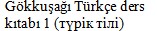 -2010 Dilset, Түркия2.First step in Physics volume 1 (физика)-2010 Zambak, Түркия8 класс8 класс8 класс8 класс8 класс1.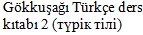 -2010 Dilset, Түркия2.Human Biology (биология)-2010 Zambak, Түркия10 класс10 класс10 класс10 класс10 класс1.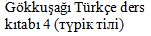 -2010 Dilset, Түркия2.Introduction to Trigonometry (математика)-2010 Zambak, Түркия3.Trigonometry Functions Equations and Inequalities (математика)-2010 Zambak, Түркия4.Vectors and Analytic Geometry in Space (математика)-2010 Zambak, Түркия5.Human Biology (биология) -2010 Zambak, Түркия6.Heat Chemical Kinetics and Electrochemistry (химия)-2010 Zambak, Түркия11 класс11 класс11 класс11 класс11 класс1.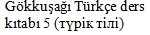 -2010 Dilset, Түркия2.Microsoft Expression Web 2 (информатика)-2010 Zambak, Түркия3.Integrals (математика)-2010 Zambak, Түркия4.Electricity and Magnetism (физика)-2010 Zambak, Түркия5.Oxygen and Nitrogen Containing Organic Compounds (химия)-2010 Zambak, Түркия№НаименованиеАвтор ( ы)Год

изданияИздательствоДошкольное обучение и воспитаниеДошкольное обучение и воспитаниеДошкольное обучение и воспитаниеДошкольное обучение и воспитаниеДошкольное обучение и воспитание1.Alphabet.

The little bird's writing-bookТрофимова С.20118&82.Hello, JoJo. 

Pupil`s book. Workbook №1, №2. Teacher`s book. Audio CDN.Simmons2011Macmillan3.Here's Patch 2. 

Pupil`s book CD. Teacher`s book. Audio CD. Cards and posters. Finger's dollJ.Morris, 

J.Ramsden2011Macmillan4.You & Me 1. 

Pupil`s book. Workbook. Teacher`s book. Audio CDJ.Morris, 

J.Ramsden2011Macmillan5.You & Me 2. 

Pupil`s book. Workbook. Teacher`s book. Audio CDJ.Morris, 

J.Ramsden2011Macmillan6.Hippo and Friends Starter. 

Pupil's book. Teacher's Book. Flash CardsC.Selby, 

L.McKnight2010Cambridge University Press7.Hippo and Friends 1. Pupil's book. Teacher's Book. Flash CardsC.Selby, 

L.McKnight2010Cambridge University Press8.Hippo and Friends 2.Pupil's book. Teacher's Book. Flash Cards C.Selby, 

L.McKnight2010Cambridge University Press1 класс1 класс1 класс1 класс1 класс1.Brilliant 1 KZ.

Teacher`s book. Pupil`s book Workbook. Audio CD J.Perret2011Macmillan2.Brilliant 2 KZ 

Teacher`s book. Pupil`s book Workbook. Audio CDJ.Perret2011Macmillan3.Brilliant 3 KZ.

Тeacher`s book. Pupil`s book Workbook. Audio CDJ.Perret2011Macmillan4.Way In to English. Pupil`s bookPrintha Ellis,

I.Lubimova2011Macmillan5.Way Ahead 1. 

Pupil`s book. Workbook. Teacher`s book.

Grammarbook. Audio CDM.Bowen, 

P.Ellis2011Macmillan6.Way Ahead 2. 

Pupil`s book. Workbook. Teacher`s book.

Grammarbook. Audio CDM.Bowen, 

P.Ellis2011Macmillan7.Way Ahead 3. Pupil`s book. Workbook. Teacher`s book. Grammarbook. Audio CDM.Bowen, 

P.Ellis2011Macmillan8.Way Ahead 4. 

Pupil`s book. Workbook. Teacher`s book.

Grammarbook. Audio CDM.Bowen, 

P.Ellis2011Macmillan9.Way Ahead 5. 

Pupil`s book. Workbook. Teacher`s book.

Grammarbook. Audio CDM.Bowen, 

P.Ellis2011Macmillan10.Primary Grammar 1. 

Pupil`s book with Audio CD. Teacher`s bookStuart Cochrane2011Macmillan11.Primary Grammar 2. 

Pupil`s book with Audio CD. Teacher`s bookStuart Cochrane2011Macmillan12.Primary Grammar 3. 

Pupil`s book with Audio CD. Teacher`s bookStuart Cochrane2011Macmillan13.Macmillan Mathematics 2a. Pupil`s book with CD-ROM. Macmillan Mathematics 2b. Pupil`s bookPaul Broadbent2011Macmillan14.Macmillan Mathematics 3a. Pupil`s book with CD-ROM. Macmillan Mathematics 3b. Pupil`s bookPaul Broadbent2011Macmillan15.English World 5. 

Pupil`s book. Workbook. Teacher`s book. Audio CDM.Bowen, 

L.Hocking2010Macmillan16.English World 6. 

Pupil`s book. Workbook. Teacher`s book. Audio CDM.Bowen, 

L.Hocking2010Macmillan17.Международная версия для Казахстана. Primary Colours Starter. Pupil's book. Teacher's Book. Activity Book. Сlass Audio CD. Songs & Stories Audio CD. Vocabulary CardsD.Hics, 

A.LittleJohn2010Cambridge University Press18.Международная версия для Казахстана.

Primary Colours 1. 

Pupil's book. Teacher's Book. Activity Book. Сlass Audio CD. Songs & Stories Audio CD. Vocabulary CardsD.Hics, 

A.LittleJohn2010Cambridge University Press19.Kid's Box 1. 

Pupil's book. Activity Book.

Teacher's Book. Teacher's Resource Pack. Сlass Audio CDC.Nixon, 

M.Tomlinson2010Cambridge University Press20.Kid's Box 2.

Pupil's book. Activity Book.

Teacher's Book. Teacher's Resource Pack. Сlass Audio CDC.Nixon, 

M.Tomlinson2010Cambridge University Press21.Cambridge Alphabet book O.Gasparova2010Cambridge University Press22.Fly High 1. 

Pupil's Book (CD), Activity Book, Teacher's Guide, Alphabet Flashcards, Vocabulary Flashcards, Class Audio CDsD.Kazanglou2010Pearson Longman23.Round-Up Grammar Practice. Starter. Student's BookV.Evans2010Pearson Longman24.English Adventure 1.

Pupil's Book+Picture Cards. Activity Book. Teacher's Book. Class CDC.Bruni, 

A.Worrall, 

I.Hearn2010Pearson Longman2 класс2 класс2 класс2 класс2 класс1.Международная версия для Казахстана. 

Primary Colours 2. 

Pupil's book. Activity Book.

Class Audio CDD.Hics, 

A.LittleJohn2010Cambridge University Press2.Kid's Box 3.

Pupil's book. Activity Book.

Teacher's Book. Teacher's Resource Pack. Class Audio CDC.Nixon, M.Tomlinson2010Cambridge University Press 3.Kid's Box 4. 

Pupil's book. Activity Book.

Teacher's Book. Teacher's Resource Pack. Class Audio CDC.Nixon, M.Tomlinson2010Cambridge University Press4.Primary Activity Box. 

Primary Vocabulary Box. 

Primary Pronunciation Box.

Primary Communication Box. 

Primary Reading BoxC.Nixon, M.Tomlinson2010Cambridge University Press5.Primary Curriculum Box K.Bentley2010Cambridge University Press6.Fly High 2. 

Pupil's Book (CD). Activity Book (CD-ROM). Fun Grammar Pupil's Book (CD). Teacher's Guide. Fun Grammar Teacher's Guide w/Answer Key. Audio CD. Alphabet Flashcards. Vocabulary Flashcards J.Perret,

C.Covill,

K.Stavridov2010Pearson Longman7.Round-Up Grammar Practice 1. Student's BookV.Evans2010Pearson Longman3 класс3 класс3 класс3 класс3 класс1.Primary Colors 3. 

Pupil's book. Activity Book.

Teacher's Book. Class Audio CDD.Hics, 

A.LittleJohn2010Cambridge University Press2.Kid's Box 5. 

Pupil's book. Activity Book.

Teacher's Book. Teacher's Resource Pack. Class Audio CDC.Nixon, M.Tomlinson2010Cambridge University Press3.Fly High 3. 

Pupil's Book w/Audio CDs J.Perret2011Pearson Longman4.Round-Up Grammar Practice 2. Student's BookV.Evans2010Pearson Longman5.English Adventure 3. 

Pupil's Book+Reader. Activity Book. Teacher's Book. Class CDC.Bruni, 

A.Worral, 

I.Hearn2010Pearson Longman4 класс4 класс4 класс4 класс4 класс1.Primary Colors 4. 

Pupil's book. Activity Book.

Teacher's Book. Class Audio CDD.Hics, 

A.LittleJohn2010Cambridge University Press2.Primary Colors 5. 

Pupil's book. Activity Book.

Teacher's Book. Class Audio CDD.Hics, 

A.LittleJohn2010Cambridge University Press3.Kid's Box 6.

Pupil's book. Activity Book.

Teacher's Book. Teacher's Resource Pack. Class Audio CDC.Nixson, M.Tomlinson2010Cambridge University Press4.Fly High Уровень 4. 

Pupil's Book w/Audio CDJ.Perret2011Pearson Longman5.Round-Up Grammar Practice 3. Student's BookV.Evans2010Pearson Longman6.English Adventure 4. 

Pupil's Book+Reader. Activity Book. Teacher's Book. Class CDC.Bruni, 

A.Worrall, 

I.Hearn2010Pearson Longman5 класс5 класс5 класс5 класс5 класс1.Elementary Language Practice (CD-ROM)M.Vince2010Макмиллан2.Международная версия для Казахстана. Messages 1. 

Student's Book. Workbook. Teacher's Book. Teacher's Resource Pack. Class Audio CD. DVD. Video cassetteD.Goodey, 

N.Goodey,

M.Levy2010Cambridge University Press3.Challenges 1. 

Student's Book. Workbook and CD-ROM Pack. Teacher's Handbook. Total Teacher's Pack with Test Master CD-ROM. Class Audio CD. Test BookM.Harris, 

D.Mower,

A.Sikorzynska2012Pearson Longman4.Round-Up Grammar Practice 4. Student's BookV.Evans2010Pearson Longman6 класс6 класс6 класс6 класс6 класс1.Международная версия для Казахстана. Messages 2. Student's Book. Workbook. Teacher's Book. Teacher's Resource Pack. Class Audio CD D.Goodey, 

N.Goodey,

M.Levy2010Cambridge University Press2.Challenges 2. Student's Book, Workbook and CD-ROM Pack. Teacher's Handbook. Total Teacher's Pack with Test Master CD-ROM. Class Audio CD. Test BookM.Harris, 

D.Mower,

A.Sikorzynska2012Pearson Longman3.New Opportunities Beginner. Student’s Book. Language Powerbook Pack. Teacher’s Book Pack with Test Master CD-ROM. Class CD. Test Book Pack with Audio CassettesM.Harris,

D.Mower,

A.Sikorzynska2010Pearson Longman4.Success Beginner. Student's Book. Workbook with Audio CD. Teacher's Book with Test Master CD-ROM. Class Audio CD. Testing & Evalution BookJ.Comyns-Car,

B.Hasting,

S.McKinlay, 

J.Parson2012Pearson Longman5.Round-Up Grammar Practice 5. Student's BookV.Evans2010Pearson Longman6.Family and Friends Level 6. Class Book (CD-ROM). Audio Class CD. Teacher's Book. Workbook. Alphabet BookJ.Quintana, 

J.Penn, 

C.Pelteret2010Oxford University Press7 класс7 класс7 класс7 класс7 класс1.Hot Spot 3 KZ 

Teacher`s book. Pupil`s book. Workbook. Audio CD C.Granger, 

K.Stannett2011Macmillan2.Hot Spot 4 KZ 

Teacher`s book. Pupil`s book. Workbook. Audio CDC.Granger, 

K.Stannett2010Macmillan3.Hot Spot 2.

Pupil`s book CD-ROM. Workbook. Teacher`s book. Audio CDC.Granger, 

K.Stannett2011Macmillan4.Hot Spot 5. 

Pupil`s book CD-ROM. Workbook. Teacher`s book. Audio CDC.Granger, 

K.Stannett2010Macmillan5.Smash 1. Pupil`s book CD-ROM. Workbook. Teacher`s book. Audio CDL.Prodromou, 

M.Crawford2010Macmillan6.Smash 2. 

Pupil`s book CD-ROM. Workbook. Teacher`s book. Audio CDL.Prodromou, 

M.Crawford2010Macmillan7.Smash 3. 

Pupil`s book CD-ROM. Workbook. Teacher`s book. Audio CDL.Prodromou,

M.Crawford2010Macmillan8.Smash 4. Pupil`s book CD-ROM. Workbook. Teacher`s book. Audio CDL.Prodromou,

M.Crawford2010Macmillan9.Messages 3. 

Pupil's Book. Workbook. Teacher's Book. Teacher's Resource Pack. Audio CD. DVDD.Goodey, 

N.Goodey, 

M.Levy2010Cambridge University Press10.Challenges 3. 

Student's Book. Workbook and CD-ROM Pack. Teacher's Handbook. Total Teacher's Pack with Test Master CD-ROM. Class Audio CD. Test Book. Test CassetteM.Harris, 

D.Mower,

A.Sikorzynska2010Pearson Longman11.New Opportunities Elementary. Student's Book. Language Powerbook Pack. Teacher's Book with Test Master CD-ROM. Class CD. Test Book Pack with Audio CDM.Harris, 

D.Mower,

A.Sikorzynska2010Pearson Longman12.Success. Elementary. Student's Book Pack (CD-ROM). Workbook and CD Pack. Teacher's Book with Test Master CD-ROM. Class CD. Testing & Evalution BookJ.Comyns-Car,

B.Hasting,

S.McKinlay, 

J.Parson2012Pearson Longman13.Round-Up Grammar Practice 6. Student's BookV.Evans2010Pearson Longman8 класс8 класс8 класс8 класс8 класс1.Move Ahead elementary.

Student`s book. Workbook. Teacher`s book. Grammarbook. Audio CDK.Wilson, 

J.Taylor,

P.Elilis, 

D.Howard-Williams,

M.Tomalin2011Macmillan2.Move Ahead 1.

Student`s book. Workbook. Teacher`s book. Grammarbook. Audio CDK.Wilson, 

J.Taylor,

P.Elilis, 

D.Howard-Williams,

M.Tomalin2011Macmillan3.Move Ahead 2.

Student`s book. Workbook. Teacher`s book.

Grammarbook. Audio CDK.Wilson, 

J.Taylor,

P.Elilis, 

D.Howard-Williams,

M.Tomalin2011Macmillan4.Move Ahead 3.

Pupil`s book. Student`s book. Teacher`s book. Grammarbook. Audio CDK.Wilson, 

J.Taylor,

P.Elilis, 

D.Howard-Williams,

M.Tomalin2010Macmillan5.Macmillan English Grammar in Context essential. Student`s book with CD-ROM

Macmillan English Grammar in Context advanced. Student`s book with CD-ROM

Macmillan English Grammar in Context intermediate. Student`s book with CD-ROMMichael Vince,

Simon Clarke2010Macmillan6.Gateway A2. 

Student`s book with CD-ROM. Workbook. Teacher`s book. Audio CDD.Spencer2010Macmillan7.Gateway B1. 

Student`s book with CD-ROM. Workbook. Teacher`s book. Audio CDD.Spencer2011Macmillan8.Gateway B1+.

Student`s book with CD-ROM. Workbook. Teacher`s book. Audio CDD.Spencer2011Macmillan9.New Inspiration 1. 

Student`s book. Workbook. Teacher`s book. Audio CDJ.Garton-Sprenger,

P.Prowse2011Macmillan10.New Inspiration 2.

Student`s book. Workbook. Teacher`s book. Audio CDJ.Garton-Sprenger,

P.Prowse2011Macmillan11.Macmillan Vocabulary Science. 

Student`s book with CD-ROMK.Kelly2011Macmillan12.Geography.

Student`s book with CD-ROMK.Kelly2011Macmillan13.Messages 4. / More 4

Student's Book. Workbook. Teacher's Book. Teacher's Resource Pack. Class Audio CD D.Goodey, 

N.Goodey, 

M.Levy2010Cambridge University Press14.Challenges 4 

Student's Book. Workbook and CD-ROM Pack. Teacher's Handbook. Total Teacher's Pack with Test Master CD-ROM. Class Audio CD. Test Book. Test CassetteM.Harris, 

D.Mower,

A.Sikorzynska2012Pearson Longman15.Success Pre-Intermediate. 

Student's Book Pack (CD-ROM). Workbook and CD Pack. Teacher's Book with Test Master CD-ROM. Class Audio CD. Testing & Evalution BookS.McKinlay, 

B.Hasting,

L.White, 

R.Fricker, 

T.Siuta2012Pearson Longman16.Longman Science: BiologyJ.Williams2010Pearson Longman9 класс9 класс9 класс9 класс9 класс1.Code Blue. 

Student`s book with CD-ROM Workbook. Teacher`s book. Audio CDR.Aravanis, S.Cochrane,

M.Crawford, 

G.Vassilakis2011Macmillan2.Code Green. 

Student`s book with CD-ROM. Teacher`s book. Workbook. Audio CDR.Aravanis,

S.Cochrane,

M.Crawford, 

G.Vassilakis2011Macmillan3.Code Red. 

Student`s book with CD-ROM. Workbook. Teacher`s book. Audio CDR.Aravanis,

S.Cochrane,

M.Crawford,

G.Vassilakis2011Macmillan4.Laser B1. 

Student`s book with CD-ROM. Workbook. Teacher`s book. Audio CDS.Taylore-Knowles2011Macmillan5.Laser B1+.

Student`s book with CD-ROM. Workbook. Teacher`s book. Audio CDS.Taylore-Knowles2011Macmillan6.Laser B2.

Student`s book with CD-ROM Workbook. Teacher`s book. Audio CDS.Taylore-Knowles2010Macmillan7.Ready for FCE.

Student`s book with CD-ROM. Workbook. Audio CDR.Norris2010Macmillan8.English in Mind 2. 

Student's Book. Workbook. Teacher's Book. Teacher's Resource Pack. Class Audio CD. DVDH.Puchta, 

J.Stranks,

P.Lewis-Jones2010Cambridge University Press9.New Opportunities. 

Pre-Intermediate. Student's Book. Language Powerbook Pack. Teacher's Book with Test Master CD-ROM. Class CD. Test Book Pack with Audio CDM.Harris, 

D.Mower,

A.Sikorzynska2010Pearson Longman10.Success Intermediate. 

Student's Book Pack (CD-ROM). Workbook and CD Pack. Teacher's Book with Test Master CD-ROM. Class CD. Testing & Evalution BookS.McKinlay, 

B.Hasting,

L.White, 

R.Fricker, 

T.Siuta2012Pearson Longman10 класс10 класс10 класс10 класс10 класс1.English in Mind 3. 

Student's Book. Workbook. Teacher's Book. Teacher's Resource Pack. Class Audio CD. DVDH.Puchta, 

J.Stranks, 

P.Lewis-Jones2010Cambridge University Press2.Objective FCE 

Student's Book. Workbook. Teacher's Book. Class Audio CDA.Capel, 

W.Sharp2010Cambridge University Press3.Objective CAE. 

Student's Book. Workbook. Teacher's Book. Class Audio CDF.O'Dell, 

A.Broadhead2010Cambridge University Press4.New Opportunities. 

Level Intermediate.

Student's Book. Language Powerbook Pack. Teacher's Book with Test Master CD-ROM. Class CD. Test Book Pack with Audio CDM.Harris, 

D.Mower,

A.Sikorzynska2010Pearson Longman5.Success Upper Intermediate.

Student's Book Pack (CD-ROM). Workbook and CD Pack. Teacher's Book with Test Master CD-ROM. Class CD. Testing & Evalution BookJ.Comyns-Car, 

J.Parson, 

R.Fricker, 

T.Siuta2012Pearson Longman11 класс11 класс11 класс11 класс11 класс1.Ready for IELTS. 

Coursebook (CD-ROM)Mc Garter2010Макмиллан2.Международная версия для Казахстана. 

English in Mind 4 

Student's Book. Workbook. Teacher's Book. Teacher's Resource Pack. Class Audio CD H.Puchta, 

J.Stranks, 

P.Lewis-Jones2010Cambridge University Press3.English in Mind 5 

Student's Book. Workbook. Teacher's Book. Teacher's Resource Pack. Class Audio CDH.Puchta, 

J.Stranks, 

P.Lewis-Jones2010Cambridge University Press4.New Opportunities Upper-Intermediate. Student's Book. Language Powerbook Pack. Teacher's Book with Test Master CD-ROM. Class CD. Test Book Pack with Audio CassettesM.Harris, 

D.Mower,

A.Sikorzynska2010Pearson Longman5.Success Advanced Student's Book. Workbook and CD Pack. Teacher's Book with Test Master CD-ROM. Class CD S.McKinlay, 

B.Hasting,

L.White, 

R.Fricker, 

R.Nixon2012Pearson Longman№НаименованиеАвтор ( ы)Год

изданияИздательство1.Cambridge 

School DictionaryS.O'Shella, 

E.Walter, 

K.Woodford, 

M.Good, 

T.Brown2010Cambridge University Press2.Cambridge Advanced 

Learner's DictionaryE.Walter, 

K.Woodford, 

M.Good2010Cambridge University Press3.Essential Grammar in Use ElementaryR.Murphy2010Cambridge University Press4.English Grammar in Use IntermediateR.Murphy2010Cambridge University Press5.English Grammar in Use AdvancedM.Hewings2010Cambridge University Press6.Grammar in Practice 1

Grammar in Practice 2

Grammar in Practice 3

Grammar in Practice 4

Grammar in Practice 5R.Gower2010Cambridge University Press7.English Vocabulary in Use PreIntermediateS.Redman, 

L.Edwards2010Cambridge University Press8.English Vocabulary in Use AdvancedM.McCarthy, 

F.O'Dell, 

G.Marck, 

L.Townsend2010Cambridge University Press9.Macmillan 

Study Dictionary (CD-ROM)L.Hollingworth, 

S.Jellis, 

J.Plier, E.Potter, 

D.Watt, 

L.Wedgeworth2010Macmillan10.CODE BLUE:BI Student's Book, Workbook +Audio CD, Audio CDs 1-2R.Aravanis, G.Vassilakis2010Macmillan11.CODE BLUE CODE GREEN BI Teacher's book +CD, Student's Book, Workbook

+Audio CD, Class Audio CDs 1 - 2, Teacher's book +CDR.Aravanis, S.Cochrane2010Macmillan12.CODE RED B2 Student's Book, Workbook +Audio CD, Teacher's book CDM.Crawford, R.Nicholas, S.Cochrane2010Macmillan13.Ideen 1 (3 CDs), Arbeitsbuch (2 CD), Kursbuch, LehrerhandbuchW.Krenn, H.Puchta, F.Specht, M.Rose2010Hueber14.Hippo Starter Pupil's Book, Hippo 1, 2 Pupil's Book. Рабочая тетрадьC.Selb, L.McKnight2010Cambridge University Press15.Cambridge Alphabet bookO.Gasparova2010Cambridge University Press16.Primary music Box. Audio CDS.Will, S.Reed2010Cambridge University Press17.Primary Picture Dictionary, Primary Picture Dictionary Project bookD.Vall, S.Mullaney2010Cambridge University Press18.Objective CAE Student's Book Учебник. Objective CAE Work Book with Answers. Рабочая тетрадь. Objective CAE Teacher's BookF.O'Dell, A.Broadhead2010Cambridge University Press19.Objective IELTS Student's Book. Учебник. CD-ROM. Objective IELTS Work Book with Answers.M.Black, A.Capel2010Cambridge University Press20.New Insight into IELTS Student's Book with Answers. Учебник. New Insight into IELTS Work Book with Answers. Рабочая тетрадь. Audio CDV. Jakeman2010Cambridge University Press21.Cambridge School Dictionary. CD-ROM. Cambridge Learner's Dictionary. CD-ROM Cambridge Advanced Learner's Dictionary. CD-ROMStella O'Shea2010Cambridge University Press22.English Grammar in Use Elementary. CD-ROM. English Grammar in Use Intermediate. CD-ROM.R.Murphy2010Cambridge University Press23.English Vocabulary in Use Elementary. CD-ROM.F.O'Dell, M.McCarphy2010Cambridge University Press24.English Vocabulary in Use Pre Intermediate/Intermediate. CD-ROMS.Redman2010Cambridge University Press25.English Vocabulary in Use Upper Intermediate. CD-ROMF.O'Dell, M.McCarphy2010Cambridge University Press26.Stories about Kazakhstan. A Cultural Reader. 9-11 formsА.Новокрещенов2012Келешек-2030№НаименованиеАвтор (ы)Год

изданияГод

изданияИздательство1Мектепке дейінгі жалпы білім беру бағдарламасы (балабақшаның 5 жастағы ересектер тобына арналған). Дошкольная образовательная программа (воспитания, образования и развития детей 5 лет) каз., рус.Т.Попова, З.Еденбаева20092009АлматыкітапОт 2 до 7 летОт 2 до 7 летОт 2 до 7 летОт 2 до 7 летОт 2 до 7 летОт 2 до 7 лет1.Ноты, краски и цвета. 

От 2 до 7 летСлепнева В.20122012Келешек-20302.Учим и составляем буквы.

От 2 до 7 лет Слепнева В.20122012Келешек-20303.В разноцветном поле. 

От 2 до 7 лет Слепнева В.20122012Келешек-20304.Учим цифры, числа, знаки.

От 2 до 7 лет Слепнева В.20122012Келешек-20305.Русско-казахская азбука. 

От 2 до 7 летСлепнева В.20122012Келешек-20306.Приключения Канатика.

От 2 до 7 летСлепнева В.20122012Келешек-20307.Давайте познакомимся! 

От 2 до 7 летСлепнева В.20122012Келешек-20308.В Синем сказочном лесу. 

От 2 до 7 летСлепнева В.20122012Келешек-20309.Мир вокруг тебя.

От 2 до 7 летСлепнева В.20122012Келешек-203010.ЗОЖ, спорт и физкультура.

От 2 до 7 летСлепнева В.20122012Келешек-20303-4 жас3-4 жас3-4 жас3-4 жас3-4 жас3-4 жас1.Қазақ тілі.

Екінші кіші топқа арналған әдістемелік құралШ.Сейітова,

Ә.Жұмағұлова,

Г.Сүлейменова,

Ж.Бакишева,

А.Байжұманова20112011Әл Наир2.Қазақ тілі. 

Ортаңғы топқа арналған әдістемелік құралШ.Сейітова,

Ә.Жұмағұлова,

Г.Сүлейменова,

Е.Өміртаева,

М.Шакерова20112011Әл Наир3.Сиқырлы қылқалам мен қарындаш. 3-тен 4 жасқа дейінгі балаларға сурет салуды үйрететін дәптер/ Волшебные карандаш и кисточка. Обучающая тетрадь по рисованию для детей от 3 до 4 летС.Мадалиева20102010Шикула и К3-4 года3-4 года3-4 года3-4 года3-4 года3-4 года1.Логопедический альбом «Р». 3-10 лет Касымова С.20122012Келешек-20302.Логопедический альбом «Ж, Ч, Ш, Щ». 3-10 летКасымова С.20122012Келешек-20303.Логопедический альбом «З-С». 3-10 летКасымова С.20122012Келешек-20304.Логопедический альбом «Л». 3-10 летКасымова С.20122012Келешек-20305.Волшебные аппликации из бумаги. Обучающая тетрадь для занятий с детьми от 3 до 4 летСоставитель: С.Мадалиева20112011Шикула и К6.Рисование. Лепка. Аппликация в детском саду и дома. Методические рекомендации. От 3 до 4 лет (каз., рус.языки)Составитель: С.Мадалиева20112011Шикула и К7.Методические рекомендации по проведению организованной учебной деятельности с детьми 3-4 лет. Образовательные области «Коммуникация», «Социум», «Познание»Составитель: С.Мадалиева20112011Шикула и К4-5 жас4-5 жас4-5 жас4-5 жас4-5 жас4-5 жас1.Балапанның дәптері. 

Жазу. 4-тен 5 жасқа дейінгі балаларға арналған. 1-ші саты С.Трофимова201020108&82.Балапанның дәптері. Математика. 4- тен 5 жасқа дейінгі балаларға арналғанС.Трофимова201120118&83.Сиқырлы аппликация. 4-тен 5 жасқа дейінгі балаларға арналған дәптер/ Волшебная аппликация. Обучающая тетрадь для занятий с детьми от 4 до 5 летС.Мадалиева20102010Шикула и К4.Сиқырлы қылқалам мен қарындаш. 4-тен 5 жасқа дейінгі балаларға сурет салуды үйрететін дәптер/ Волшебные карандаш и кисточка. Обучающая тетрадь по рисованию для детей от 4 до 5 летС.Мадалиева20102010Шикула и К4-5 лет4-5 лет4-5 лет4-5 лет4-5 лет4-5 лет1.Тетрадь цыпленка.

Пропись. Для детей 4-5 лет. 1-я ступеньТрофимова С.,

Герасимова С.201120118&82.Рисование. Лепка. Аппликация в детском саду и дома. Методические рекомендации. От 4 до 5 лет (каз., рус.языки)Составитель: С.Мадалиева20102010Шикула и К5-6 жас5-6 жас5-6 жас5-6 жас5-6 жас5-6 жас1.Тіл дамыту.

Әдістемелік құралӘ.Әмірова, 

К.Анартаева 20122012Алматыкітап2.Тіл дамыту. 

Әліппе-дәптерӘ.Әмірова, 

К.Анартаева 20122012Алматыкітап3.Сауат ашу және жазу.

Әдістемелік құралӘ.Әмірова20122012Алматыкітап4.Балапанның дәптері.

Жазу. 5-тен 6 жасқа дейінгі балаларға арналған. 2-ші сатыС.Трофимова201020108&85.Балапанның білімі. 

Тестілер. Тіл дамыту.

5-6 жасС.Трофимова, 

Б.Омар201220128&86.Балапанның білімі. 

Тестілер. Сауат ашу негіздері. 5-6 жасС.Трофимова, 

Б.Омар201120118&87.Қарапайым математикалық түсініктерді қалыптастыру.

Әліппе-дәптер №1, №2Ә.Ақпаева, 

Л.Лебедева20122012Алматыкітап8.Математика.

Мектеп жасына дейінгі ересек балаларды оқыту мен тәрбиелеуге арналған жұмыс дәптеріТ.Дрыгина 20112011Арман-ПВ9.Балапанның білімі. Математика. 5-6 жасС.Трофимова201120118&810.Балапанның дәптері. Математика. 5-тен 6 жасқа дейінгі балаларға арналғанС.Трофимова201120118&811.Балапанның білімі.

Кеңістік пен уақыт. 

5-6 жасС.Трофимова201120118&812.Балапанның білімі.

Қоршаған орта. 5-6 жасС.Трофимова201120118&813.Балапанның білімі.

Балаңыз мектепке дайын ба? 5-6 жасС.Трофимова201120118&814.Балапанның білімі. 

Тестілер. Зейін. 5-6 жасС.Трофимова201120118&815.Балапанның білімі. 

Тестілер. Есте сақтау. 

5-6 жасС.Трофимова 201120118&816.Балапанның білімі. 

Тестілер. Графикалық дағдылар. 5-6 жас С.Трофимова 201120118&817.Балапанның білімі. 

Тестілер. Ойлау. 5-6 жасС.Трофимова 201120118&818.Валеология негіздері.

Әліппе-дәптерМ.Нүсіпбекова, С.Сейілғазинова 20122012Алматыкітап19.Валеология негіздері.

Әдістемелік құралМ.Нүсіпбекова, С.Сейілғазинова20122012Алматыкітап20.Бейнелеу өнері.

Сурет салу. 

Әліппе-альбомС.Шапкина, 

Н.Королькова 20122012Алматыкітап21.Бейнелеу өнері.

Аппликация. 

Әліппе-альбомС.Шапкина, 

Н.Королькова20122012Алматыкітап22.Бейнелеу өнері.

Мүсіндеу. Әліппе-альбомС.Шапкина, 

Н.Королькова20122012Алматыкітап23.Бейнелеу өнері.

Әдістемелік құралН.Королькова,

А.Оңалбаева20122012Алматыкітап24.Құрастыру және қол еңбегі.

Әдістемелік құралФ.Жұмабекова, А.Ойшыбаева20122012Алматыкітап25.Қол еңбегі.

Әліппе-дәптерФ.Жұмабекова,

А.Ойшыбаева 20122012Алматыкітап26.Құрастыру. 

Әліппе-дәптерФ.Жұмабекова, А.Ойшыбаева20122012Алматыкітап27.Құрастыру және қол еңбегі.

Дидактикалық материалдарФ.Жұмабекова, А.Ойшыбаева20122012Алматыкітап28.Музыка.

Әліппе-дәптерС.Бәтібаева,

Р.Төлендиева20122012Алматыкітап29.Музыка.

Нота хрестоматиясыС. Бәтібаева20122012Алматыкітап5 лет5 лет5 лет5 лет5 лет5 лет1.Тетрадь цыпленка.

Пропись. Для детей 5-6 лет. 2-я ступеньТрофимова С., 

Герасимова С.201220128&82.Знания цыпленка. 

Развитие речи. 5-6 летТрофимова С. 201120118&83.Знания цыпленка.

Основы грамоты. 5-6 летТрофимова С.201120118&84.Тетрадь цыплҰнка.

Математика для детей

5-6 лет.Трофимова С.201120118&85.Знания цыпленка. Математика. Тесты.

5-6 летТрофимова С.201120118&86.Математика. 

Рабочая тетрадь для детей старшего дошкольного возраста Дрыгина Т.20122012Арман-ПВ7.Знания цыпленка. Окружающий мир. 

Тесты. 5-6 летТрофимова С.201120118&88.Знания цыпленка. Пространство и время. 

Тесты. 5-6 летТрофимова С.201120118&89.Знания цыпленка. Мышление. 5-6 летТрофимова С.201120118&810.Знания цыпленка. Графические навыки.

5-6 летТрофимова С.201120118&811.Знания цыпленка. 

Внимание. 5-6 летТрофимова С.201120118&812.Знания цыпленка.

Память. 5-6 летТрофимова С.201120118&813.Знания цыпленка.

Готов ли ваш ребенок к школе? 5-6 летТрофимова С.201120118&814.Методические рекомендации по проведению организованной учебной деятельности с детьми 5-6 лет. Образовательные области «Коммуникация», «Социум», «Познание»Составитель:

С.Мадалиева20112011Шикула и К15.Рисование, лепка, аппликация в детском саду и дома. Методические рекомендации по проведению организованной учебной деятельности с детьми 5-6 летМадалиева С.20112011Шикула и К16.Волшебные аппликации из бумаги. Обучающая тетрадь для занятий с детьми от 5 до 6 летСоставитель:

С.Мадалиева20112011Шикула и К17.Волшебные кисточка и карандаш. Обучающая тетрадь по рисованию для детей от 5 до 6 летСоставитель:

С.Мадалиева20112011Шикула и К18.Волшебная страна пластилина. Обучающая тетрадь по лепке для детей от 5 до 6 летСоставитель:

С.Мадалиева20112011Шикула и К19.Волшебные ручки. Ручной труд и конструирование для детей от 5 – 6 летСоставитель:

С.Мадалиева20112011Шикула и К6 жас6 жас6 жас6 жас6 жас6 жас1.Өзін-өзі тану. Мектепке дейінгі білім беру ұйымдарының мектепалды топтарының тәрбиешілеріне және мектепалды сыныптарының мұғалімдеріне арналған хрестоматия.А. Сейтақов, М.Нүсіпбекова, Ж. Әкімбаева, А. Арғымбаева, С.Сейлғазинова20102010Бөбек2.Өзін-өзі тану. Балабақша тәрбиешілеріне арналған әдістемелік құрал. Ересектер тобыА. Сейтақов, М.Нүсіпбекова, Ж. Әкімбаева, А. Арғымбаева, С.Сейлғазинова20102010Бөбек3.Өзін-өзі тану. Балабақша тәрбиешілеріне арналған хрестоматия. Ересектер тобыА. Сейтақов, М.Нүсіпбекова, Ж. Әкімбаева, А. Арғымбаева, С.Сейлғазинова20102010Бөбек4.Өзін-өзі тану. Дәптер. Ересектер тобыМ.Нүсіпбекова, Ж. Әкімбаева, А. Арғымбаева, С. Сейлғазинова20102010Бөбек5.Өзін-өзі тану. Дәптер. Мектепке дейінгі білім беру ұйымдарының мектепалды топтары және мектепалды сыныптарыМ.Нүсіпбекова, Ж. Әкімбаева, А. Арғымбаева, С. Сейлғазинова20102010Бөбек6.Өзін-өзі тану. Мектепке дейінгі білім беру ұйымдарының мектепалды топтарының тәрбиешілеріне және мектепалды сыныптарының мүғалімдеріне арналған әдістемелік құрал.А. Сейтақов, М.Нүсіпбекова, Ж. Әкімбаева, А. Арғымбаева, С.Сейлғазинова20102010Бөбек6 лет6 лет6 лет6 лет6 лет6 лет1.Самопознание. Методическое пособие для воспитателей детского сада. Старшая группаТ.Лукашева, Е.Дьяконова20102010Бөбек2.Самопознание. Хрестоматия для воспитателей детского сада. Старшая группа.Т.Лукашева, Е.Дьяконова20102010Бөбек3.Самопознание. Альбом. Старшая группаТ.Лукашева, Е.Дьяконова, Н.Краснова, Е.Лосева20102010Бөбек4.Самрпознание. Методическое пособие для воспитателей предшкольных групп и учителей предшкольных классов организаций образования.Т.Лукашева, Е.Дьяконова20102010Бөбек5.Самопознание. Хрестоматия для воспитателей предшкольных групп и учителей предшкольных классов организаций образования.Т.Лукашева, Е.Дьяконова20102010Бөбек6.Самопознание. Альбом. Предшкольная группа детского сада, предшкольный классТ.Лукашева, Е.Дьяконова, Н.Краснова, Е.Лосева20102010Бөбек6-7 жас6-7 жас6-7 жас6-7 жас6-7 жас6-7 жас1.Балалардың мектепке дейінгі білім беру бағдарламаларының негізгі мазмұнын игеру және меңгеру сапасын бағалау және өлшеу әдістемесіН.Бенеш, 

Н.Зиновьева,

Л.Миллер, 

Ю.Натарова,

Н.Татаурова20112011Арман-ПВ2.Сауат ашу және жазу.

Әліппе-дәптер №1, №2Ә.Әмірова 20122012Алматыкітап3.Балалар көркем әдебиетімен таныстыру.

Әдістемелік құралӘ.Әмірова, 

Н.Байтөлеева20122012Алматыкітап4.Балалар көркем әдебиетімен таныстыру.

Әліппе-дәптерӘ.Әмірова20122012Алматыкітап5.Тіл дамыту

Әдістемелік құралӘ.Әмірова, 

К.Анартаева20102010Арман-ПВ6.Әріптер әлеміГ.Текесбаева20102010Арман-ПВ7.Әріптер сырыГ.Текесбаева20102010Арман-ПВ8.Жазуға үйренеміз. 

Жазу-қимыл дағдыларын дамытуО.Карелина20102010Арман-ПВ9.Балапанның дәптері. 

Жазу. 6-дан 7 жасқа дейінгі балаларға арналған. 3-ші сатыС.Трофимова201020108&810.Балапанның білімі. 

Тестілер. Тіл дамыту. 

6-7 жасС.Трофимова, 

Б.Омар201120118&811.Балапанның білімі. 

Тестілер. Сауат ашу негіздері. 6-7 жасС.Трофимова, 

Б.Омар201220128&812.Балапанның дәптері. 

Сауат ашу. № 1, 2 бөлім С.Трофимова2009 2009 8&813.Қатынас білім беру саласы «Қазақ тілі»М.Сәтімбекова,

А.Сәулебаева,

М.Абаева-Бегалиева,

Э.Қыдырова, 

Л.Кирилинская20102010Шикула и К14.Балабақша тәрбиешілеріне арналған әдістемелік құралТ.Аразбаева, Н.Матросова,

Ж.Мұратбекова, Г.Өкпебаева,

А.Мұхамадиева, Е.Айыпхан20122012Кітап-Дәуір15.Кел, балалар, оқылық! Балабақша тәрбиеленушілеріне арналған хрестоматия. Сәбилер тобы Т.Аразбаева, Ж.Мұратбекова,

Г.Өкпебаева, А.Мұхамадиева,

Е.Айыпхан20122012Кітап-Дәуір16.Кел, балалар, ойнайық! Балабақша тәрбиешілеріне арналған әдістемелік құралТ.Аразбаева, А.Батырбаева20122012Кітап-Дәуір17.Кел, балалар, оқылық! Балабақша тәрбиеленушілеріне арналған хрестоматия. 

Естиярлар тобы Т.Аразбаева, Ж.Мұратбекова,

Г.Өкпебаева, А.Мұхамадиева,

Е.Айыпхан20122012Кітап-Дәуір18.Кел, балалар, оқылық! Балабақша тәрбиеленушілеріне арналған хрестоматия. Ересектер тобы Т.Аразбаева, Ж.Мұратбекова,

Г.Өкпебаева, А.Мұхамадиева,

Е Айыпхан20122012Кітап-Дәуір19.Сиқырлы әріптер мен сөздер әлеміндеМ.Сәтімбекова,

А.Сәулебаева,

М.Абаева-Бегалиева,

Э.Қыдырова, 

Л.Кирилинская20102010Шикула и К20.Балапанның дәптері. 

Оқылық та, тоқылық! Жылдам оқуға жаттығуС.Трофимова201020108&821.Балапанның дәптері. Математика.

6-дан 7 жасқа дейінгі балаларға арналғанС.Трофимова201120118&822.Математикадан 6-7 жасарларға қию, санау және ойнауға арналған құралН.Богатырева 201220128&823.Қарапайым математикалық түсініктерді қалыптастыру.

Әдістемелік құралӘ.Ақпаева, 

Л.Лебедева20122012Алматыкітап24.Қарапайым математикалық түсініктерді қалыптастыру.

Математикалық жазуларӘ.Ақпаева, 

Л.Лебедева20122012Алматыкітап25.Қарапайым математикалық түсініктерді қалыптастыру.

Демонстрациялық- үлестірмелі материалдарӘ.Ақпаева, 

Л.Лебедева20122012Алматыкітап26.Математикадан 6-7 жасарларға қию, санау және ойнауға арналған құрал/ Разрезной счетный и игровой материал по математике для детей 6-7 летС.Трофимова, Н.Богатырева201020108&827.Балапанның дәптері.

Кәне, санайықшы. 

Тез есептеуге жаттықтыруС.Трофимова2011 2011 8&828.Балапанның білімі.

Кеңістік пен уақыт.

6-7 жасС.Трофимова201120118&829.Балапанның білімі.

Тестілер. Балаңыз мектепке дайын ба? 

6-7 жасС.Трофимова201120118&830.Балапанның білімі.

Тестілер. Есте сақтау. 

6-7 жасС.Трофимова201120118&831.Балапанның білімі.

Тестілер. Графикалық дағдылар. 6-7 жасС.Трофимова201120118&832.Балапанның білімі.

Қоршаған орта. 6-7 жасС.Трофимова201120118&833.Балапанның білімі. 

Тестілер. Зейін. 6-7 жасС.Трофимова,

Б.Омар201220128&834.Балапанның білімі. 

Тестілер. Ойлау. 6-7 жасС.Трофимова,

Б.Омар201220128&835.Балапанның білімі. 

Балаңыз мектепке дайын ба? 6-7 жасС.Трофимова201120118&836.Қоршаған дүниемен таныстыру.

Экология негіздері

Әдістемелік құралА.Манкеш 20122012Алматыкітап37.Қоршаған дүниемен таныстыру. Экология негіздері.

Әліппе-дәптер №1, №2А.Манкеш, 

Г.Қиялбекова20122012Алматыкітап38.Қоршаған дүниемен таныстыру.

Экология негіздері.

Дидактикалық материалдарА.Манкеш, 

Г.Қиялбекова20122012Алматыкітап39.Аспэль еліндегі таңғажайып оқиғалар-20102010Шикула и К40.Өзін-өзі тану. 

Мектепалды топтарының тәрбиешілеріне және мектепалды сыныптарының мұғалімдеріне арналған әдістемелік құралА.Сейтақов, М.Нүсіпбекова,

Ж.Әкімбаева, Ә.Арғымбаева,

С.Сейлғазинова20102010Бөбек41.Өзін-өзі тану.

ХрестоматияА.Сейтақов, М.Нүсіпбекова,

Ж.Әкімбаева, Ә.Арғымбаева,

С.Сейілғазинова20102010Бөбек42.Өзін-өзі тану. 

ДәптерМ.Нүсіпбекова,

Ж.Әкімбаева, Ә.Арғымбаева,

С.Сейілғазинова20102010Бөбек43.Өзін-өзі тану. 

Балабақша тәрбиешілеріне арналған әдістемелік құралА.Сейтақов, М.Нүсіпбекова,

Ж.Әкімбаева, Ә.Арғымбаева,

С.Сейлғазинова20102010Бөбек44.Өзін-өзі тану.

Балабақша тәрбиешілеріне арналған хрестоматияА.Сейтақов,

М.Нүсіпбекова, Ж.Әкімбаева,

Ә.Арғымбаева, С.Сейлғазинова20102010Бөбек45.Өзін-өзі тану. 

Балабақшаның ересек тобына арналған дәптерМ.Нүсіпбекова,

Ж.Әкімбаева,

Ә.Арғымбаева,

С.Сейлғазинова, А.Сейтақов 20102010Бөбек46.Музыка.

Әдістемелік құралС.Бәтібаева, Ф.Қоңыратбай 20122012Алматыкітап47.Дене тәрбиесі.

Әдістемелік құралС.Бәтібаева 20122012Алматыкітап48.Плакаттар комплектісі «Әліппе»М.Сәтімбекова, А.Сәулебаева,

М.Абаева-Бегалиева,

Э.Кадырова, Л.Кирилинская20102010Шикула и К49.Әріп-дыбысстан сиқырлы еліҚұрастырушылар: 

А.Сәулебаева,

М.Абаева-Бегалиева, 

Л.Кирилинская 20102010Шикула и К50.Мен тұратын үй /

Дом, в котором я живу С.Трофимова201020108&851.Мен жақсы көретін әлем / Мир, который я люблюС.Трофимова201020108&852.Казақстан елімен сиқырлы саяхат / Волшебное путешествие по стране Казахстан.

Книга из серии «Нұрсәуле-Лучик» О.Гумирова,

Б.Койшибаева20102010Шикула и К53.Атамекен Сиқырлы Елінің Аңыздары / Легенда Волшебной Страны Атамекен.

Книга из серии «Нұрсәуле-Лучик» О.Гумирова20102010Шикула и К54.Сиқырлы кітап / Волшебная книга 

(каз., рус.языки)Составители: 

Абаева М.,

Мадалиева С. 20112011Шикула и К6-7 лет6-7 лет6-7 лет6-7 лет6-7 лет6-7 лет1.Азбука. 

Учимся читать и писать. Тетрадь №1, №2Павленко В., 

Трофимова С.201120118&82.Знания цыпленка. 

Основы грамоты. 6-7 летТрофимова С.201120118&83.Знания цыпленка. 

Развитие речи. 6-7 летТрофимова С.201120118&84.Тетрадь цыпленка.

Грамотей. Развитие речи и обучение грамоте. Методические рекомендации с примерным планированием занятий. Для обучения детей 6-7 лет по программе предшкольной подготовкиТрофимова С.201120118&85.Тетрадь цыпленка. 

Грамотей. Развитие речи и обучение грамоте. Для детей 6-7 лет.

1, 2, 3, 4 частиТрофимова С.201120118&86.Тетрадь цыпленка. 

Почитай-ка. Тренировка быстрого чтенияТрофимова С.201120118&87.Тетрадь цыпленка.

Математика для детей от 6-7 летТрофимова С.201120118&88.Развитие речи.

Подготовка к обучению грамоте и письму. 

Азбука-терадь №1, №2, №3, №4Засимкова Л., 

Петрова О.,

Лосева Е.20122012Алматыкітап9.Развитие речи.

Подготовка к обучению грамоте и письму.

Методическое пособиеЗасимкова Л., 

Петрова О.,

Лосева Е.20122012Алматыкітап10.Қазақ тілі.

Методическое пособиеА.Хазимова,

Б.Салыхова,

М.Бейсебекова 20122012Алматыкітап11.Қазақ тілі.

Әліппе-дәптер №1, №2, №3А.Хазимова,

Б.Салыхова,

М.Бейсебекова20122012Алматыкітап12.Қазақ тілі.

Демонстрационно-раздаточный материалА.Хазимова, 

Б.Салыхова,

М.Бейсебекова20122012Алматыкітап13.Знания цыпленка. Математика. Тесты. 6-7 летТрофимова С.201120118&814.Тетрадь цыпленка. Математика с элементами логики и информатики. Методические рекомендации с примерным планированием занятий. Для обучения детей 6-7 лет по программе предшкольной подготовкиТрофимова С.201220128&815.Тетрадь цыпленка. Математика с элементами логики и информатики. Учебное пособие. Для обучения детей 6-7 лет по программе предшкольной подготовки. 1 частьТрофимова С.201220128&816.Тетрадь цыпленка. Математика с элементами логики и информатики. Учебное пособие. Для обучения детей 6-7 лет по программе предшкольной подготовки. 2 частьТрофимова С.201220128&817.Формирование элементарных математических представлений.

Методическое пособиеАкпаева А., 

Лебедева Л.20122012Алматыкітап18.Формирование элементарных математических представлений.

Азбука-тетрадь №1, №2Акпаева А., 

Лебедева Л.20122012Алматыкітап19.Формирование элементарных математических представлений.

Раздаточный материалАкпаева А., 

Лебедева Л.20122012Алматыкітап20.Методические рекомендации к программе воспитания и обучения детей старшего дошкольного возрастаТатаурова Н., 

Тирская И.,

Дрыгина Т., 

Корчевская Г.,

Шелипова С.,

Шакабаева С.,

Митрофанова И.,

Каскабасова Л.20112011Арман-ПВ21.Методическое пособие по разделу «Творчество»Аубакирова Р., 

Абремская И.20122012Арман-ПВ22.Хрестоматия по художественной литературе к программе воспитания и обучения детей старшего дошкольного возрастаДрыгина Т., 

Тирская И.,

Рапикова С.20122012Арман-ПВ23.Знания цыпленка. Мышление. Память.

6-7 лет Трофимова С.201120118&824.Знания цыпленка. Окружающий мир. Пространство и время. Тесты. 6-7 летТрофимова С.201120118&825.Знания цыпленка. Графические навыки. Внимание. 6-7 летТрофимова С.201120118&826.Знания цыпленка. 

Готов ли ваш ребенок к школе? 6-7 летТрофимова С.201120118&827.Методическое пособие для воспитателей предшкольных групп и учителей предшкольных классов организаций образованияЛукашева Т., 

Дьяконова Е.20102010Бөбек28.Самопознание. 

Методическое пособие для воспитателей детского сада. 

Старшая группаЛукашева Т., 

Дьяконова Е.20102010Бөбек29.Хрестоматия для воспитателей предшкольных групп и учителей предшкольных классов организаций образованияЛукашева Т., 

Дьяконова Е.20102010Бөбек30.Хрестоматия для воспитателей детского сада. Старшая группаЛукашева Т., 

Дьяконова Е.20102010Бөбек31.Самопознание. 

Альбом: «Здравствуй, человек!» Предшкольная группа детского сада. Предшкольный классЛукашева Т., 

Дьяконова Е.,

Краснова Н., 

Лосева Е.20102010Бөбек32.Самопознание.

Альбом «Здравствуй, человек!». Старшая группа детского садаЛукашева Т., 

Дьяконова Е.,

Краснова Н., 

Лосева Е. 20102010Бөбек 33.Ознакомление с окружающим миром, основы экологии. 

Методическое пособиеМанкеш А.20122012Алматыкітап34.Ознакомление с окружающим миром, основы экологии.

Азбука-тетрадь №1, №2Манкеш А., 

Киялбекова Г.20122012Алматыкітап35.Ознакомление с окружающим миром, основы экологии. 

Дидактический материалМанкеш А., 

Киялбекова Г.20122012Алматыкітап36.Изобразительная деятельность.

Методическое пособиеКоролькова Н., 

Оналбаева А.20122012Алматыкітап37.Изобразительная деятельность.

Рисование. 

Азбука-альбомШапкина С., 

Королькова Н.20122012Алматыкітап38.Изобразительная деятельность.

Аппликация. 

Азбука-альбомШапкина С., 

Королькова Н.20122012Алматыкітап39.Изобразительная деятельность.

Лепка. Азбука-альбомШапкина С., 

Королькова Н.20122012Алматыкітап40.Музыка.

Азбука-тетрадьКулинова Т., 

Носкова С.20122012Алматыкітап41.Музыка.

Методическое пособиеКулинова Т., 

Носкова С.20122012Алматыкітап42.Музыка.

Нотная хрестоматияКулинова Т., 

Носкова С.20122012Алматыкітап43.Музыка.

Раздаточный материал.

«Музыкально- дидактические игры»Кулинова Т., 

Носкова С.20122012Алматыкітап44.Конструирование и ручной труд. Методическое пособиеЖумабекова Ф.,

Ойшыбаева А.20122012Алматыкітап45.Конструирование и ручной труд. Ручной труд. Азбука-тетрадьЖумабекова Ф., 

Ойшыбаева А.20122012Алматыкітап46.Конструирование и ручной труд. Конструирование. Азбука-тетрадьЖумабекова Ф., 

Ойшыбаева А.20122012Алматыкітап47.Конструирование и ручной труд. 

Дидактический материалЖумабекова Ф., 

Ойшыбаева А.20122012Алматыкітап48.Художественная литература. Капелька: Методическое пособиеИльяшева К.20122012Алматыкітап49.Художественная литература. Капелька: Азбука-тетрадьИльяшева К.20122012Алматыкітап50.Художественная литература. Капелька: ХрестоматияИльяшева К.20122012Алматыкітап51.Основы валеологии. 

Азбука-тетрадьНусупбекова М.,

Бельченкова Т.20122012Алматыкітап52.Основы валеологии.

Методическое пособиеНусупбекова М.,

Бельченкова Т.20122012Алматыкітап53.Альбом по аппликации и лепке Аубакирова Р., 

Абремская И.20122012Арман-ПВ54.Альбом по рисованию № 1, №2Аубакирова Р., 

Абремская И.20112011Арман-ПВ55.Физическая культура.

Методическое пособиеБатибаева С.20122012Алматыкітап56.Прогулка. 

Методическое пособиеДрыгина Т.20122012Арман-ПВ57.Ручной труд. 

Учебно-методический комплекс «Скоро в школу»Левченко Т., 

Жиенбаева С.20102010Арман-ПВ58.Волшебная палочка-копалочка.

Учебник истории древнего Казахстана для детей-20102010Шикула и К59.Истории двенадцати заповедейГумирова О., 

Мырзалиев К.20102010Шикула и К60.Волшебные приключения в стране Аспель-20102010Шикула и К61.Волшебный город МастеровКирилинская Л., 

Сатимбекова М., 

Саулебаева А.20102010Шикула и К62.Твоя жизнь – волшебный мирСатимбекова М., 

Амирова А.,

Кирилинская Л.20102010Шикула и К«Қарлығаш» оқу-әдістемелік кешені«Қарлығаш» оқу-әдістемелік кешені«Қарлығаш» оқу-әдістемелік кешені«Қарлығаш» оқу-әдістемелік кешені«Қарлығаш» оқу-әдістемелік кешені«Қарлығаш» оқу-әдістемелік кешені3-4 жас3-4 жас3-4 жас3-4 жас3-4 жас3-4 жас1.Негізгі ережелері/ 

Основные положенияНусупбекова М.2010Арман-ПВАрман-ПВ2.Әдістемелік құрал М.Нүсіпбекова, С.Сейілғазинова2010Арман-ПВАрман-ПВ3.Методическое пособие Нусупбекова М., 

Бельченкова Т.2010Арман-ПВАрман-ПВ4.ХрестоматияМ.Нүсіпбекова, С.Саметова2010Арман-ПВ Арман-ПВ 5.Хрестоматия Нусупбекова М., 

Гуторова Е.2010Арман-ПВАрман-ПВ10.Хрестоматия (3-7 жастағы балаларға арналған)М.Нүсіпбекова, С.Саметова, С. Сейілғазинова2010Арман-ПВАрман-ПВ11.Альбом №1,2,3, 4 (3-4 жастағы балаларға арналған)М.Нүсіпбекова, С.Байбатчаева, С.Муралимова, А.Бейсекенова2010Арман-ПВАрман-ПВ5-6 жас5-6 жас5-6 жас5-6 жас5-6 жас5-6 жас1.Әдістемелік құрал М.Нүсіпбекова, 

Ә.Арғымбаева2012Арман-ПВАрман-ПВ2.Қазақ тілі.

Жұмыс дәптері №1, №2М.Нүсіпбекова, 

А.Омарова2011Арман-ПВАрман-ПВ3.Хрестоматия М.Нүсупбекова, С.Сейілгазинова2012Арман-ПВАрман-ПВ4.Математика. 

Әдістемелік нұсқауМ.Нүсіпбекова, 

А.Текесбаева2011Арман-ПВАрман-ПВ5.Математика. 

Жұмыс дәптеріМ.Нүсіпбекова, 

А.Текесбаева2011Арман-ПВАрман-ПВ6.5-6 лет

на русском языке7.Математика. 

Методическое пособиеНусупбекова М.,

Текесбаева А.2011Арман-ПВАрман-ПВ8.Математика. 

Рабочая тетрадьНусупбекова М.,

Текесбаева А.2011Арман-ПВАрман-ПВ9.6-7 лет 10.Азбука-тетрадь № 1Нусупбекова М., 

Бельченкова Т.2010Арман-ПВАрман-ПВ11.Азбука-тетрадь № 2 Нусупбекова М., 

Гуторова Е.2010Арман-ПВАрман-ПВ5-6 лет5-6 лет5-6 лет5-6 лет5-6 лет5-6 лет12.Математика. 

Методическое пособиеНусупбекова М.,

Текесбаева А.2011Арман-ПВАрман-ПВ13.Математика. 

Рабочая тетрадьНусупбекова М.,

Текесбаева А.2011Арман-ПВАрман-ПВ6-9лет6-9лет6-9лет6-9лет6-9лет6-9лет14.Азбука-тетрадь № 1Нусупбекова М., 

Бельченкова Т.2010Арман-ПВАрман-ПВ15.Азбука-тетрадь № 2 Нусупбекова М., 

Гуторова Е.2010Арман-ПВАрман-ПВ«Мектеп қарсаңында» оқу-әдістемелік кешені«Мектеп қарсаңында» оқу-әдістемелік кешені«Мектеп қарсаңында» оқу-әдістемелік кешені«Мектеп қарсаңында» оқу-әдістемелік кешені«Мектеп қарсаңында» оқу-әдістемелік кешені«Мектеп қарсаңында» оқу-әдістемелік кешені1.Әріптер сыры. Жұмыс дәптеріГ.Текесбаева2010Арман-ПВАрман-ПВ2.Көркем эдебиет. Әдістемелік нұсқау. Дидактикалық материалдарД.Жүсіпова, С.Андабекова, К.Сатыбалдиева, Қ.Байғабылова2010АрунаАруна3.Көркем әдебиет. Әліппе дәптерД.Жүсіпова, С.Андабекова, К.Сатыбалдиева, Қ.Байғабылова2010АрунаАруна4.Тіл дамытудың ғажайып әлемі. Әдістемелік нұсқау. Дидактикалық материалдар. Хрестоматия. Әліппе-дәптерД.Жүсіпова, Ф.Исхакова, Т.Омарғалиева, Б.Ноғайбекова2010АрунаАруна5.Мен және бәрі, бәрі, бәрі. Қоршаған ортамен таныстыруҚ.Аймағамбетова2010АрунаАруна6.Бейнелеу өнері мен қол еңбегіМ.Нүсіпбекова, Р.Әубәкірова, И.Абремская2010АрунаАруна7.Музыка. Әдістемелік нұсқау.

Жұмыс дәптері. Оқу құралы. Хрестоматия (5-7 жас)М.Оразалиева2010АрунаАруна8.Изобразительное искусство. Методическое пособие. Дидактический материал. Азбука-тетрадь №1. Рисование. Азбука-тетрадь №2. Лепка. Азбука-тетрадь №3.Аппликация. Оригамми. Коллаж (5-6 лет)М.Нүсіпбекова2010АрунаАруна9.Сказки-обучалки. Хрестоматия2010АрунаАруна10.Хрестоматия для детей 4-8 летО.Боровая, З.Шарипова2010АрунаАруна11.Өзін-өзі тану пәнін оқытуды ұйымдастырудың әдістемелік нұсқауы (ересектер тобы)Ж.Әкімбаева, М.Нүсіпбекова, Ә.Арғынбаева, С.Сейілгазинова, С.Муралимова2010БөбекБөбек12.Самопознание. Методическое пособие для воспитателя детского сада (старшая группа)Т.Лукашева, Е.Дьякова2010БөбекБөбек13.6-7 жас6-7 жас6-7 жас6-7 жас6-7 жас14.Бүлдіршіндермен қызықты әңгімелер. Әдістемелік құрал (каз., рус)Г.Гринцевич2011Келешек-2030Келешек-203015.Ойна.Ойлан. Боя. 3,4, 5,6 жастағы сәбилерге арналған жұмыс дәптері Поиграй. Подумай. Раскрась. Рабочая тетрадьС.Касымова2011Келешек-2030Келешек-203016.Психологическое сопровождение воспитательного процесса детей дошкольного и младшего школьного возраста. Методическое пособиеЛ.Повстян2011Келешек-2030Келешек-203017.Слушание казахских музыкальных произведе-ний по программе «Зерек бала» (от 3 до 5 лет). Учебно-методическое пособиеТ.Максяткина2011Келешек-2030Келешек-203018.Слушание казахских музыкальных произведе- ний по программе «Біз мектепке барамыз». Учебно-методическое пособиеТ.Максяткина2011Келешек-2030Келешек-203019.Песочная терапия. Методическое пособиеТ.Прутникова2011Келешек-2030Келешек-203020.Сауат ашу, оқу және жазу: №1, №2 бөлімі (каз, рус)Б.Қошым-Ноғай, С.Трофимова20108&88&821.Балапанның дәптері. 4-тен 6 жасқа дейінгі балаларға арналған жазу (каз, рус)С.Трофимова, С.Герасимова20108&88&822.Книга о времени. Год. времена года, месяцы. Сутки, части суток, дни недели, часыН.Богатырева20108&88&8«Өсімдіктер әлемі» оқу-әдістемелік кешен«Өсімдіктер әлемі» оқу-әдістемелік кешен«Өсімдіктер әлемі» оқу-әдістемелік кешен«Өсімдіктер әлемі» оқу-әдістемелік кешен«Өсімдіктер әлемі» оқу-әдістемелік кешен«Өсімдіктер әлемі» оқу-әдістемелік кешен1.Әліппе-гүлдер әлемі. Оқу-әдістемелік құралГ.Құлжабаева2010Print House GeronaPrint House Gerona2.Санамақ. Оқу-әдістемелік құралГ.Құлжабаева2010Print House GeronaPrint House Gerona3.Ағаштар. Бөлме гүлдері. Дала гүлдері. Бұталар. Қылқанжапырақтылар. Бақша гүлдері. Дидактикалық материалдарГ.Құлжабаева2010Print House GeronaPrint House Gerona4.Ағаштар. Бөлме гүлдері. Дала гүлдері. Бұталар. Қылқанжапырақтылар. Бақша гүлдері. БоямақГ.Құлжабаева2010Print House GeronaPrint House Gerona5.Ертегі. Гүлдер таласы. Өсімдікке айналған қоян. Ақгүл неге «Түймедағы» атанды. Бұрымнан өскен сүмбілшаш. Қызғалдақ қалай таралған? Қоңыраугүл мен қырыққұлақ. Сырнайшының бақыты. Қатыгез ханшайым. Күнді аңсаған күнбағыс. Піл құлағыГ.Құлжабаева2010Print House GeronaPrint House Gerona6.Дидактикалық материалдар:

Жемістер. Жидектер. Көкөністер. Дәнді-дақылдар. Саңырауқұлақтар. Біржылдық гүлдер. Өсімдіктерді салыстырГ.Құлжабаева2011ГүлстанГүлстан7.Боямақтар: Жемістер. Жидектер. Көкөністер. 

Дәнді-дақылдар. Саңырауқұлақтар. Біржылдық гүлдерГ.Құлжабаева2011ГүлстанГүлстан8.Әліппе-гүлдер әлемі.

Жұмыс дәптеріГ.Құлжабаева2011ГүлстанГүлстан9.Шағын кітапшалар топтамасы: Ағаштар. Қылқанжапырақтар. Бұталар. Дала гүлдері. Бақша гүлдері. Бөлме гүлдері. Бөлме гүлдері. Жемістер. Жідектер. Көкөністер. Дәнді-дақылдар. Саңырауқұлақтар. Біржылдық гүлдер. Көкөніс жайлы жұмбақтар. Ағаштар жайлы жұмбақтар. Дала гүлдері жайлы жұмбақтар. Қүннің ақылы. Өмірі жалғасқан қисық ағаш. Жарнама. Заты мен аты. Түс ажыратуГ.Құлжабаева2011ГүлстанГүлстан№НаименованиеАвтор (ы)Год

изданияИздательство1.Ту. Елтаңба. Әнұран. Қазақстанның көрікті жерлері. CD-диск Н.Саниязбек,

Т.Ахметов2011Кітап-Дәуір2.Флаг. Герб. Гимн. 

Природные красоты Казахстана. CD-диск Н.Саниязбек,

Т.Ахметов2011Кітап-Дәуір3.Қазақстан Республикасы: тәуелсіздік рәміздері/ Республика Казахстан: символы независимости (каз., рус., англ.языки)Шаймерденов Е.2012Алматыкітап 4.Қазақстан Республикасының Мемлекеттік әнұраны/ Государственный гимн Республики Казахстан (каз., рус.языки) Шаймерденов Е.2012Алматыкітап 5.Қазақстан. АльбомИ.Романов,

В.Жандәулетов2012Алматыкітап6.Наша Родина - Казахстан. Популярный иллюстрированный атласО.Таланова 2011Арман-ПВ7.Казахстан в новейшее время Балсарин Ф.2012Келешек-20308.Народ Казахстана: история и современностьЗ.Кабульдинов2010Арман-ПВ9.История Астаны. З.Кабульдинов2010Арман-ПВ10.Отан – біздің әніміз. 

1-8 сыныптарға арналған патриоттық әндер жинағыМ.Керейбаев2010Баянжүрек11.Қазақстанның жеті кереметі/

Семь чудес Казахстана (каз., рус.языки)З.Самашев,

С.Рүстембеков, 

Ж.Нәжімеденов, 

А.Фазылжанова,

Т.Рыскелдиев,

Б.Әбдірахманов, 

Қ.Манашұлы 2012Таймас12.Қазақстанның корықтары мен ұлттык бақтары А.Иващенко 2012Алматыкітап 13.Лото-ойын «Қазақстан бойынша саяхат»/ Игра-лото «Путешествие по Казахстану» (каз., рус.языки)Р.Парфенова, П.Бузунов2012Таймас 14.Қазақ тілінің қысқаша орфоэпиялық сөздігіМ.Серғалиев2011Әл Наир 15.Қазақ мақал-мәтелдері. Казахские пословицы и поговорки (каз., рус.языки)М.Аккозин 2010Алматыкітап 16.Қазақ афоризмдері Е.Шаймерденов 2012Алматыкітап 17.Жаңылтпаштар С.Елубаев2012Таймас 18.ЖаңылтпаштарМ.Әлімбаев2012Таймас 19.Қазақша-орысша сөздікМ.Серғалиев2011Әл Наир20.Қазақ жұмбақтары Құрастырушы: 

С.Аманжолов2011Ана тілі 21.Қазақ мақал-мәтелдеріҚұрастырушы: 

Ж.Малайсарин2011Ана тілі22.Айтұмар ақ баталарҚұрастырушы: О.Әбділдаұлы2011Ана тілі23.Казахско-русский, русско-казахский словари. 100 тысяч слов и выражений Косович Д.,

Секенова Д.2012Келешек-203024.Казахско-русский, русско-казахский школьный словарь. 16 тысяч слов и выражений Косович П.2012Келешек-203025.Казахско-русский, русско-казахский словарь. Учебный словарь. 30 тысяч слов и выражений Косович Д., 

Секенова Д.2012Келешек-203026.Большой русско-казахский словарь. Для студентов и школьников. 70 тысяч слов и выражений Секенова Д., 

Косович П.2012Келешек-203027.Английский язык в таблицахГ.Джалилова2012Таймас28.Қазақстан тарихы. (көне заманнан бүгінге дейін) Бес томдықЖауапты редактор: Ж.Әбілғожин 2010Атамұра29.История Казахстана.

С древнейших времен до наших дней.

В пяти томахОтветственный редактор: 

Абылхожин Ж.2010Атамұра30.“Алаш мұрасы” сериясы.

5-томдық шығармалар жинағыМ.Дулатов 2012Мектеп 31.Алаштың сөнбес жұлдыздарыГ.Дулатова2011Мектеп32.«Сіз» бен «Біз» (каз., рус.языки)О.Әубәкіров2012Таймас 33.МысалдарИ.Крылов2010Алматыкітап34.История мировых религий.

Библиотека школьника.

5-11 классыПодушкин А.2012Арман-ПВ35.Керек кітап. 

Өлеңдер жинағыӨ.Ақыпбекұлы2012Алматыкітап36.Балаларға базарлықЕ.Елубаев 2012Алматыкітап37.Жәнібек пен атасыС.Иманасов 2012Алматыкітап38.Балаларым бақытымА.Оразақын 2012Алматыкітап39.Шуақты күндерЗ.Ахметова 2012Алматыкітап40.Ескерткіш орнаттым мен қолдан келмес...А.Пушкин 2012Алматыкітап41.Әлемнің ұлы кереметтеріРассел Эш2011Алматыкітап42.Тарихи тұлғаларБ.Тоғысбаев, 

А.Сужикова 2012Алматыкітап43.Менің алғашқы энциклопедиямА.Сужикова,

Ф.Лекерова,

М.Солтанғазинова 2012Алматыкітап44.Сұрақ және жауап. ЭнциклопедияС.Паркер, Б.Уильямс.

/Қазақ тіліне аударғандар Б.Лекерова, Б.Омаров 2012Алматыкітап45.ТұнғыштарШ.Күмісбаев2012Алматыкітап46.Батыр құмырсқаЗ.Мейірханова2011Таймас 47.Ерке мен ҮлпекЗ.Мейірханова2011Таймас 48.Жолдыаяқ пен көбелекЗ.Мейірханова2011Таймас 49.Қазақ дастарханыС.Елубаев2012Таймас 50.Білесің бе, балақан? Ұлттық киімдер Д.Сәрсенбекова2012Таймас 51.Білесің бе, балақан? Ұлттық аспаптарД.Сәрсенбекова2012Таймас 52.Қай көлікке міндім мен, атын атар кім бірден?

(жұмбақтар, жапсырмамен)О.Акыпбеков2012Таймас 53.Төрт түлік, үй құстары, ит, мысық та – құт бәрі. (жұмбақтар, жапсырмамен)О.Акыпбеков2011Таймас 54.Білесің бе, бұл не?Қ.Қайым2012Таймас 55.Ақ қанатты қарлығашН.Әлімқұлов2012Таймас 56.Ақ сандығым ашылды(жұмбақтар, жапсырмамен)С.Елубаев2012Таймас 57.Мұхит ойды кеішіп көр,

Тылсым жұмбақ шешіп көр. 1 кітап. 2 кітап (жұмбақтар, жапсырмамен)М.Әлімбаев2012Таймас 58.Жұмбақты әліппе

(пазлды кітапша)Д.Сәрсенбекова 2012Таймас 59.Біз қанша адамбыз?

(айналмалы кітапша)О.Ақыпбеков2012Таймас 60.Бәрі де сандар туралыДжонни Болл2012Алматыкітап61.Математика русско- казахский терминологический словарьТуяков Е., Бокаева Р., Сарбасова Н., 

Бокаева М.,

Умурзакова А.2011Әл Наир62.Ақша жайында әңгімелейікЭлвин Холл2012Алматыкітап63.Поддержка действий по сохранению климатаБушман Л., 

Былинская С., 

Игнатович И.,

Куравцева Л., 

Москвичева И.2012ЭкоОбраз64.Энергетический практикум или Опыты по энергоэффективности для больших и маленькихБушман Л., 

Былинская С., 

Игнатович И.,

Крутавцева Л.,

Москвичева И.2010ЭкоОбраз65.Роль русских ученых в познании природы КазахстанаБейсенова А.2011Мектеп 66.Словарь терминов и понятий по географии Казахстана и мира Слепнева В., 

Тримайло Е.2012Келешек-203067.Веселая географияАлимжанова А.2011Таймас68.Светлые дниАхметова З.2012Алматыкітап69.Великие чудеса светаРассел Эш2011Алматыкітап70.Чудеса природыДэвид Берни2011Алматыкітап71.Книга, разбудившая народГалиев В.2012Мектеп 72.История и теория древнетюркского письмаАманжолов А.2010Мектеп73.Саяхаттар және географиялық ашылуларыӘ.Бірмағамбетов2011Арман-ПВ74.Географиялық атаулар сыры. Оқушыларға арналған қосымша құралӘ.Бірмағамбетов2010Арман-ПВ75.Қазақстанның құстары. Оқушыларға арналған қосымша құралО.Беркінбай2010Арман-ПВ76.Ұлы жібек жолы. Оқушыларға арналған қосымша құралА.Махаева2011Арман-ПВ77.Птицы КазахстанаБеркинбай О.2010Арман-ПВ78.Великий шелковый путьМахаева А.2012Арман-ПВ79.Тайны географических названийБирмагамбетова А.2010Арман-ПВ80.Орыс әдебиеті. 1,2,3 бөлім

Плакаттар комплектісі.

6 сынып. 7 сынып. 

8 сынып. 9 сыныпШ.Бектасов2012Акмоласнаб-образование81.Орыс әдебиеті. 1,2,3 бөлім

Плакаттар комплектісі.

6 сынып. 8 сынып. 9 сыныпИ.Иттерова 2012Акмоласнаб-образование82.Орыс әдебиеті. 1,2,3,4,5,6,7,8,9 бөлім

Плакаттар комплектісі.

7 сынып И.Иттерова 2012Акмоласнаб-образование83.Орыс әдебиеті 1,2,3,4,5 бөлім. 

Плакаттар комплектісі.

10 сынып, 11 сынып (ҚГБ) Ш.Бектасов 2012Акмоласнаб-образование84.Орыс әдебиеті 1,2,3,4,5 бөлім. Плакаттар комплектісі.

10 сынып, 11 сынып (ҚГБ) И.Иттерова 2012Акмоласнаб-образование85.Ежелгі дүние тарихынан карталар топтамасы «Ежелгі дүние тарихы» Ш.Бектасов2012Келешек-203086.Ежелгі дүние тарихынан карталар топтамасы

«Орта ғасырлар тарихы» Ш.Бектасов2012Келешек-203087.Ежелгі дүние тарихынан карталар топтамасы

«Жаңа заман тарихы» Ш.Бектасов2012Келешек-203088.Ежелгі дүние тарихынан карталар топтамасы «Қазіргі заман тарихы» Ш.Бектасов2012Келешек-203089.«Ежелгі Қазақстан» карталар топтамасы Ф.Балсарин2012Келешек-203090.«Орта ғасырлық Қазақстан» карталар топтамасы Ф.Балсарин2012Келешек-203091.«Жаңа заман кезеңіндегі Қазақстан» карталар топтамасыФ.Балсарин2012Келешек-203092.Физика және астрономия. Кесте-плакаттар сериясы - 2011Технокод93.«Turbo PASKAL». Жұмыс дәптері-2010Технокод94.«Теоретические основы химии». Серия таблиц-плакатов. 8 класс-2011Технокод95.«Неорганическая и органическая химия».

Серия таблиц-плакатов. 

9 класс-2011Технокод96.«Физика и астрономия».

Серия таблиц-плакатов. 

9 класс-2011Технокод97.«Биология».

Пособие по предмету.

Серия таблиц-плакатов -2011Технокод98.«Новейшая история».

Комплект карт по всемирной истории Бектасов Ш.2012Келешек-203099.«История древнего мира». Комплект карт по всемирной истории Бектасов Ш.2012Келешек-2030100.«История средних веков». Комплект карт по всемирной истории Бектасов Ш.2012Келешек-2030101.«История нового времени». Комплект карт по всемирной истории Бектасов Ш.2012Келешек-2030102.История Казахстан с древнейших времен до ХVІІІ века. Контурные карты. 5-7 класс (каз., рус.)А.Изверова20108&8103.Физика. 

Серия таблиц - плакатов. 

7 класс. 8 класс- 2010Технокод104.«Адам тоғышарлары».

Плакаттар комплектісіВ.Тимоханов2011В.Тимоханов105.Барлығымызға жануарлар жайлы нені білу маңызды. Еуразияның улы және қауіпті омыртқасыз жануарларыВ.Тимоханов2011В.Тимоханов106.Барлығымызға жануарлар жайлы нені білу маңызды. Еуразияның улы және қауіпті буынаяқтыларыВ.Тимоханов2011В.Тимоханов107.Қазақстан өсімдіктер әлемінің асыл қазынасы.

Қызыл кітап беттерінен /

Сокровища растительного мира Казахстана.

По страницам Красной книги (каз., рус.языки)А.Иващенко2012Алматыкітап 108.Ғажайып омыртқасыздар. Қазақстан Қызыл кітабы беттерінен/

Удивительный мир беспозвоночных. По страницам Красной книги Казахстана (каз., рус.языки)Казенас В., 

Митяев И., 

Ященко Р.2012Алматыкітап 109.Қазақстанның жануарлар әлеміКовшарь А.,

Ковшарь В.2012Алматыкітап 110.Животный мир КазахстанаКовшарь А.,

Ковшарь В.2012Алматыкітап 111.Қазақстанның өсімдіктер әлемі. 

Суретті энциклопедияИващенко А..2012Алматыкітап112.Растительный мир Казахстана.

Иллюстрированная энциклопедияИващенко А.2012Алматыкітап113.Заповедники и национальные парки КазахстанаИващенко А.2012Алматыкітап114.Қазақтың дәстүрлі музыкалық аспаптары Жакишева З.2012Алматыкітап115.Игры и занимательные задания по биологии Жумагазина Р., 

Салина Р.2012Таймас 116.Понятия и термины школьного курса биологииСалина Р., 

Ковжасарова М.2012Таймас117.Словарь терминов и понятий по географии Казахстана и мира Слепнева В., 

Тримайло Е.2012Келешек-2030118.Скажи, что это?Алимбаев М.2012Таймас119.Скажи, кто это?Алимбаев М.2012Таймас120.Кто сильнее носорога?Алимбаев М.2012Таймас121.Слон и муравейАлимбаев М.2012Таймас122.Табиғат таңғажайыптарыДэвид Берни2011Алматыкітап123.Менің денем неден құрылғанР.Уинстон2012Алматыкітап124.Они были первымиКумисбаев Ш.2012Алматыкітап125.Қызықты биология. Өсімдіктер әлеміР.Әлімқұлова, Р.Сәтімбеков2012Таймас 126.Қызықты биология. Өсімдіктер әлемі. Жүйелік топтарыР.Әлімқұлова, Р.Сәтімбеков2011Таймас127.Қызықты биология. Жануарлар әлемі. ОмыртқасыздарР.Сәтімбеков, Р.Әлімқұлова2012Таймас128.Қызықты биология. Жануарлар әлемі. ОмыртқалыларР.Сәтімбеков, Р.Әлімқұлова2012Таймас129.Мир насекомых Казахстана. ФотоальбомКазенас В., 

Якушкин В.2011В.Тимоханов130.«Паразиты человека».

Комплект плакатов Тимоханов В.2011В.Тимоханов131.«Опасные животные Центральной Азии». Буклет-памятка. МиниэнциклопедияТимоханов В.2011В.Тимоханов132.Что всем важно знать о животных. Ядовитые и опасные беспозвоночные животные ЕвразииТимоханов В.2011В.Тимоханов133.Что всем важно знать о животных. Ядовитые и опасные позвоночные животные ЕвразииТимоханов В.2011В.Тимоханов134.Что всем важно знать о животных. Ядовитые и опасные членистоногие ЕвразииТимоханов В.2011В.Тимоханов135.Қазақстанның өрмекшілері/

Пауки КазахстанаЛогунов Д., Громов А., Тимоханов В.2012Эффект136.Опасные животные Казахстана Казенас В., Митяев И.,

Ященко Р.2012Алматыкітап 137.Күштің сыры неде? Қызықты физикаРичард Хаммонд2012Алматыкітап138.Бұл өте оңай. Қызықты химияРоберт Унстон2012Алматыкітап139.Ковеланас. Система восстановления, оздоровления, омоложения функций позвоночникаКовалева Е., 

Ковалева А.2011-140.Жолда жүру ережесін білу бәрімізге міндетті Г.Гринцевич2012Келешек-2030141.Правила дорожные знать каждому положено. Для старших дошкольников и младших школьников Гринцевич Г.2012Келешек-2030142.Қазақстанның құстарыО.Беркінбай2010Арман-ПВ143.Птицы КазахстанаО.Беркинбай2010Арман-ПВ144.Қазақстан тарихына саяхат. Оқу құралы. 3-5-сыныптар Ә.Бегедаев2010Адал Бизнес Принт145.Путешествие по истории Казахстана. Учебное пособие. 3-5 классыА.Бегедаев2010Адал Бизнес Принт146.Ғұламалар тағылымы. Қазақ мәдениетінің ұлы қайраткерлері. ІХ-ХІХ ғасырлар. Оқу-әдістемелік құралА.Сарбаева2011Келешек-2030147.Жалпы білім беретін мектеп оқушыларына сыныптан тыс оқуға арналаған көркем шығармалар жиңағы. 1, 2, 3- кітаптарШ.Күмісбайұлы2010Кітап148.Мектеп мейрамдары. Балаларға арналған әндер жинағы (каз.,рус.)Ә.Әбдінұров, Ә.Бүшікова, Б.Дәлденбай, Л.Мельникова, Ә.Молдағайынов, В.Питерцев, Б.Мәдімқызы2011San Sam149.Әнші болу - бақытың. Балаларға арналған әндер жинағы (каз., рус.)В.Питерцев2011San Sam150.Сборник песен «Көнілді балақай». Балаларға арңалған әндер жинағы (каз.,рус.)Л.Мельникова2011San Sam151.Елімізді сүйеміз: балаларға арналған әндер мен хорлар жинағыД.Ботбаев2011San Sam152.Сәлем саған, мектебім!. Хрестоматия. 1-сыныпН.Мирманов2011San Sam153.Қазақша-орысша тақырыптық сөздік. Казахско-русский тематический словарьУ.Жанпеисова2010San Sam154.Қазақ тілінің қысқаша орфоэпиялық сөздігіМ.С.Серғалиев2010ӘлНаир155.Қазақша-орысша сөздікМ.С.Серғалиев2010ӘлНаир№НаименованиеАвтор(ы)Год

изданияИздательство1 сынып1 сынып1 сынып1 сынып1 сынып1.Әліппе. ОқулықҚ.Өмірбекова 2011САТР2.Өзін-өзі тану. Оқулық А.Сейтақов,

Р.Ізғұттынова,

Ұ.Әбдіғапбарова,

Ж.Қажығалиева,

Ж.Әкімбаева,

Г.Есенжолова2011Бөбек3.Өзін-өзі тану. 

Мұғалімге арналған әдістемелік құралА.Сейтақов,

Р.Ізғұттынова,

Ұ.Әбдіғапбарова

Г.Әріпова, Л.Сәтімбаева,

Г.Есенжолова2011Бөбек4.Өзін-өзі тану. 

Оқушы дәптеріА.Сейтақов,

Ұ.Әбдіғапбарова,

Р.Ізғұттынова,

Ж.Қажығалиева, Г.Әріпова,

Л.Сәтімбаева,

Г.Есенжолова2011Бөбек3 сынып3 сынып3 сынып3 сынып3 сынып1.Өзін-өзі тану. Оқулық. А.Сейтақов, Ж.Қажығалиева, Р.Ізғұттынова, Ұ.Әбдіғапбарова, Ж.Әкімбаева, Г.Есенжолова, А.Сейсенова2011Бөбек2.Өзін-өзі тану. 

Мұғалімге арналған әдістемелік құралА.Сейтақов, Ұ.Әбдіғапбарова, Р.Ізғұттынова, Г.Әріпова, Л.Сәтімбаева, Г.Есенжолова, А.Сейсенова2011Бөбек3.Өзін-өзі тану. 

Оқушы дәптеріА.Сейтақов, Ұ.Әбдіғапбарова, Р.Ізғұттынова, Ж.Қажығалиева, Ж.Әкімбаева, Г.Әріпова, Л.Сәтімбаева, Г.Есенжолова, А.Сейсенова2011Бөбек5 сынып5 сынып5 сынып5 сынып5 сынып1.Қазақ тілі. Оқулық Қ.Өмірбекова, К.Бекмухамбетова, А.Биисова2010САТР2.Қазақ тілі.

Мұғалімге арналған әдістемелік нұсқау Қ.Өмірбекова, К.Бекмухамбетова, А.Биисова2010САТР3.Қазақ тілі.

Жұмыс дәптері Қ.Өмірбекова, К.Бекмухамбетова, А.Биисова 2010САТР6 сынып6 сынып6 сынып6 сынып6 сынып1.Қазақ тілі. Оқулық. Қ.Өмірбекова, К.Бекмухамбетова, А.Биисова 2010САТР2.Қазақ тілі.

Мұғалімге арналған әдістемелік нұсқауҚ.Өмірбекова, К.Бекмухамбетова, А.Биисова 2010САТР3.Қазақ тілі.

Жұмыс дәптеріҚ.Өмірбекова, К.Бекмухамбетова, А.Биисова 2010САТР4.Әдебиет. 

ХрестоматияГ.Есенжолова, Т.Мельникова2010САТР7 сынып7 сынып7 сынып7 сынып7 сынып1.Қазақ тілі. Оқулық К.Бекмухамбетова, А.Биисова2011САТР2.Қазақ тілі.

Мұғалімге арналған әдістемелік нұсқау К.Бекмухамбетова, А.Биисова 2011САТР3.Қазақ тілі.

Жұмыс дәптеріК.Бекмухамбетова, А.Биисова 2011САТР4.Әдебиет. 

ХрестоматияГ.Есенжолова, Т.Мельникова2010САТР№Наименование Автор (ы)Год

изданияИздательство1 класс1 класс1 класс1 класс1 класс1.Самопознание. 

УчебникКалачева И.,

Сапарбаева А.,

Лосева Е., Керимбаева С.,

Елисеева И.2012Бөбек2.Самопознание.Методическое пособие для учителяКалачева И., Лосева Е.,

Керимбаева С.,

Сапарбаева А.,

Елисеева И.2011Бөбек3.Самопознание.Тетрадь ученикаКим В., Токовенко О.,

Кажигалиева Ж., 

Керимбаева С.,

Елисеева И.2011Бөбек3 класс3 класс3 класс3 класс3 класс1.Самопознание.

УчебникКалачева И., Кудышева Б., Айдарбекова А.2011Бөбек2.Самопознание. 

Методическое пособие для учителяКалачева И., Кудышева Б., Айдарбекова А.2011Бөбек3.Самопознание. 

Тетрадь ученикаКалачева И., Кудышева Б., Айдарбекова А.2012Бөбек4 класс4 класс4 класс4 класс4 класс1.Самопознание.

УчебникКалачева И., Кудышева Б., Айдарбекова А.2011Бөбек2.Самопознание. 

Методическое пособие для учителяКалачева И., Кудышева Б., Айдарбекова А.2011Бөбек3.Самопознание. 

Тетрадь ученикаКалачева И., 

Айдарбекова А.2011Бөбек№НаименованиеАвтор (ы)Год

изданияИздательство1.Арнайы мектепте математика пәні бойынша педагогикалық бақылауды ұйымдастыру. 

Әдістемелік нұсқауИ.Елисеева2010САТР2.Организация воспитательной работы с младшими школьниками с нарушением интеллекта. Методические рекомендацииМовкебаева З.2011САТР3.Дыбыстардың айтылуын түзетуге арналған жұмыс дәптері «Л», «Р»Қ.Өмірбекова, 

С.Өмірбекова2011САТР4.Диалогтық сөйлеу тілін дамыту Г.Есенжолова2011САТР5.Организация педагогического контроля в специальной (коррекционной) школе Елисеева И.2010САТР6.Проектирование учебного процесса по предмету «Мир вокруг» в специальной (коррекционной) школе для детей с интеллектуальными нарушениями. Методические рекомендацииАйдарбекова А.2011САТР7.Коррекционная направленность музыкального воспитания детей с ограниченными возможностями. АльбомАйдарбекова А., 

Ксенофонтов В., 

Тищенко Н.2010САТР8.Коррекционная направленность музыкального воспитания детей с ограниченными возможностями.

Методическое пособие для учителяАйдарбекова А.,

Ксенофонтов В., 

Тищенко Н.2010САТР9.Ерте жастағы балаларға арналған ойындар мен жаттығулар. Балалармен жұмыс жасайтын мамандарға, ата-аналарға арналған.

Әдістемелік құралГ.Есенжолова2011САТР10.Психолого-педагогическое обследование детей с тяжелой и глубокой умственной отсталостью и индивидуальная развивающая программа.

Методическое пособие для учителяСулейменова Р., 

Ильмуратова Г.2009САТР11.Сөйлеу тілін дамыту және сауаттылыққа үйрету. Оқу құралыЛ.Баряева, Е.Логинова, Л.Лапатина, Р.Сулейменова, Г.Есенжолова2010САТР12.Зерде бұзылыстары бар балаларды үйде (жеке- дара) оқытуды ұйымдастыруға арналған әдістемелік нұсқауларД.Қуанғалиева2010САТР13.Фонетикалық және морфологиялық ережелер бойынша сауатты жазуға үйретуК.Омирбекова, К.Бектаева2010САТР14.Планирование процесса обучения математике школьников с нарушением интеллекта. 1 этапИ.Елисеева2010САТР15.Планирование процесса обучения математике школьников с нарушением интеллекта. 2, 3, 4, 5 этапы (каз., рус.)И.Елисеева2010САТР16.Зерде дамуы орташа және терең бұзылған балалардың сөйлеу тілін дамыту және сауаттылыққа үйрету. Әдістемелік құралЛ.Баряева, Е.Логинова, Л.Лопатина, Р.Сүлейменова, Г.Есенжолова2009САТР17.Қол еңбегі пәніне арналған жұмыс дәптеріне әдістемелік нұсқау. 0-сыныпА.Рсалдинова2010САТР18.Қол еңбегі пәніне арналған жұмыс дәптеріне әдістемелік нұсқау (көмекші мектептің бірінші сыныбына арналған) 1 -сыныпА.Рсалдинова2010САТР19.Сурдопедагогикалық тексеру альбомы. Құлағы естімейтін немесе нашар еститін мектепке дейінгі балалар мен төменгі сынып оқушыларына арналғанҚ.Үмбеталиев2010САТР20.Развитие речи и обучение грамоте детей с умеренной и тяжелой умственной отсталостью. Методическое пособиеЛ.Баряева, Е.Логинова, Л.Лопатина, Р.Сулейменова, З.Мовкебаева2009САТР№Наименование Автор(ы)Год

изданияИздательство1.Қазақ әдебиетін тереңдетіп оқытудың инновациялық әдістемесі мен технологиясы. 1, 2 кітап. Әдістемелік құралҚ.Бітібаева2012Кітап-Дәуір2.Мектепке Абайтануды оқытудың жаңашыл технологиясы.

Әдістемелік құралҚ.Бітібаева2012Кітап-Дәуір3.Заманауи кезеңге технологияны оқытудың әдістемелік негізі. Мұғалімдерге арналған көмекші құралТ.Оралбекова

Л.Иманкулова2012Жазушы4.Спорт ойындарынан сыныптан тыс жұмыстарды ұйымдастырушыларға көмек. Әдістемелік құралС.Тайжанов2011LEM5.Жалпы білім беретін мектепке жеңіл атлетикадан секциялық спорттық жұмысты ұйымдастыру.

Әдістемелік құралС.Тайжанов2011LEM6.Жалпы білім беретін шағын мектептерде дене тәрбиесін ұйымдастырудың ерекшеліктері.

Әдістемелік құралЖ.Есіркепова, 

Ж.Садықова2011LEM7.Қазіргі білім берудегі техникалар мен технологиялар. 

Әдістемелік құралҚ.Қараев 2010Арман-ПВ8.Мектепке дайындық кезеңіндегі бала психологиясыҚ.Түгелбаева2011Кітап-Дәуір9.Қатысымдық құзыреттілік қалыптастыруға арналған жаттығулар жүйесі. Көмекші құрал. 

5-7 сыныптарР.Абуханова2012Кітап-Дәуір10.Қатысымдық құзыреттілік қалыптастыруға белсенді әдістері. Әдістемелік құрал. 5-7 сыныптарР.Абуханова2012Кітап-Дәуір11.Жасөспірімдер арасында суицидтің алдын алу. Жалпы білім беретін мектептің психологтарына арналған құралК.Елшібаева 2012Арман-ПВ 12.Интерактивті тақтамен жұмыс әдістемесі. Мұғалімдерге арналған әдістемелік құралЗ.Қиябаева2011Арман-ПВ1-4 сыныптар1-4 сыныптар1-4 сыныптар1-4 сыныптар1-4 сыныптар1.Сатылай кешенді талдау. Қазақ тілі. Жұмыс дәптері. 1 сыныпН.Оразахынова,

Г.Қадырова2012Кітап-Дәуір2.Ана тілін сатылай кешенді талдау. 3-4 сыныптарға арналған әдістемелік құралБ.Биғазиева2010Баянжүрек3.Ана тілін сатылай кешенді талдау. 3-4 сыныптарға арналған жұмыс дәптеріБ.Биғазиева2010Баянжүрек4.Қазақ тілі.Оқыту әдістемесі 4 сыныпА.Қайырбекова, 

Г.Әбуова, 

Қ.Барақова 2012Атамұра5.Қазақ тілі бойынша тест тапсырмалары жинағы. 

4 сынып М.Орондог2012Келешек-20306.Қазақ тілі. Оқушы анықтамалығыЭ.Бапиева,

П.Мұқашева2012Арман-ПВ7.Қазақ тілінен тест жинағы. 2 сынып. 3 сынып. 4 сынып.Э.Бапиева,

П.Мұқашева2011Арман-ПВ8.Мен оқимын, ойлаймын, ойнаймын! 1, 2 кітап Р.Нұртазина,

А.Сейсенова2011Арман-ПВ9.Математика. Мұғалімдерге арналған әдістемелік құрал. 

2 сыныпМ.Бантова,

Г.Бельтюкова,

С.Степанова,

Ә.Акрамова2012Просвещение-Казахстан10.Математика дәптері № 1, №2. 

2 сыныпМ.Моро, С.Волкова, Ә.Акрамова2012Просвещение-Казахстан11.Математика дәптері № 1, №2. 

3 сыныпМ.Моро, С.Волкова, Ә.Акрамова2012Просвещение-Казахстан12.Математика дәптері № 1, №2. 

4 сыныпМ.Моро, С.Волкова, Л.Өтепова, С.Қарабекова2012Просвещение-Казахстан13.Математика пәні бойынша тест тапсырмаларының жинағы. 1-4 сыныптарР.Линник2012Келешек-203014.Математика. 

Бастауыш сынып оқушыларына арналған қысқаша анықтамалық.

1-4 сыныптар В.Слепнева2012Келешек-203015.Математика. 

Аралық мемлекеттік бақылауға дайындық тапсырмаларының жинағы (есептер,бақылау жұмыстары, тест тапсырмалары). 3 сыныпВ.Красникова,

С.Күнтуғанова20118&816.Математика.

Аралық мемлекеттік бақылауға дайындық тапсырмалары жинағына жауаптар қосымшасы. 

3 сыныпВ.Красникова,

С.Күнтуғанова20118&817.Математикадан бастауыш сыныпқа арналған көрнекілік құрал. 

№3, №4, №5 жиынтықВ.Засухина 20108&818Дүниетану. Анықтамалық. 

1-4 сыныптарЭ.Бапиева, П.Мұқашева2012Арман-ПВ19.Дүниетану. Бастауыш сынып оқушыларына арналған қысқаша анықтамалық. 

1-4 сыныптарВ.Слепнева2012Келешек-203020.Дүниетану.

Тест тапсырмаларының жинағы. Бастауыш мектепЛ.Легенькова2012Келешек-203021.Дүниетану. 

Тест тапсырмаларының кілттері. Бастауыш мектепЛ.Легенькова2012Келешек-203022.Дене тәрбиесі.

Әдістемелік құрал. 

1- 4 сыныптарГ.Маковецкая, Т.Васильченко, О.Меркель, С.Көптілеуова2012Келешек-203023.Біздің үй. 

Мұғалімдерге арналған әдістемелік құрал. 

1 сыныпЕ.Мусихина,

Т.Стекольникова2011Достижения молодых24.Біздің үй. 

Жұмыс дәптері. 1 сыныпТ.Стекольникова,

Е.Мусихина2010Достижения молодых25.Біздің үй. 

Мұғалімдерге арналған әдістемелік құрал. 2 сыныпЕ.Мусихина,

Т.Стекольникова2010Достижения молодых26.Біздің үй. 

Жұмыс дәптері. 2 сыныпТ.Стекольникова,

Е.Мусихина2010Достижения молодых27.Біздің үй.

Мұғалімдерге арналған әдістемелік құрал. 3 сыныпЕ.Мусихина,

Т.Стекольникова2011Достижения молодых28.Біздің үй. 

Жұмыс дәптері. 3 сыныпЕ.Мусихина,

Т.Стекольникова2011Достижения молодых29.Біздің үй. 

Мұғалімдерге арналған әдістемелік құрал. 4 сыныпТ.Стекольникова2010Достижения молодых30.Біздің үй. 

Жұмыс дәптері. 4 сыныпТ.Стекольникова2010Достижения молодых31.Жол қозғалысының әліппесі. Мұғалімдерге арналған әдістемелік нұсқауВ.Лим, Б.Баятанов, А.Гудков 2012Мектеп 32.Жол қозғалысының әліппесі. 1-4 сыныптарға арналған бағдарлама В.Лим, Б.Баятанов, А.Гудков2012Мектеп 33.Жол қозғалысының әліппесі. Жұмыс дәптері В.Лим, Б.Баятанов, А.Гудков2012Мектеп5-11 сыныптар5-11 сыныптар5-11 сыныптар5-11 сыныптар5-11 сыныптар1.Тәрбие құралы.

Оқу құралы. 

5 -11 сыныптарГ.Кажиева

А.Асылханқызы

Б.Қағазов2012Арман-ПВ2.Қазақ тілі пәнінен бақылау жұмыстары. Оқу құралы. 

5 -9 сыныптар К.Оразбекова2012Арман-ПВ3.Кестелі грамматика. Қазақ тілі грамматикасы бойынша оқу құралы С.Хасанова,

Т.Әбдіғалиева,

Қ.Қасабекова,

Б.Шалабаев2012Келешек-20304.Өмір қауіпсіздігі негіздері. 5 -7 сыныптарЖ.Қажығалиева,

Л.Жұбатова,

Д.Қалиақпар2012Кітап-Дәуір5.Әлем әдебиеті 1 кітап. 2 кітап. Хрестоматия. 

5-11 сыныптарЗ.Мауытханова, С.Нубиева2012Арман-ПВ6.Оқушыларды ғылыми-зерттеу жұмыстарына баулу жолдары. 

Мұғалімдерге арналған әдістемелік құралҚ.Бітібаева2012Кітап-Дәуір7.Орыс тілі пәні бойынша тест тапсырмалары жинағы. Мемлекеттік аралық бақылауға дайындалуға арналған Г.Ескендирова2012Келешек-20308.Русский язык. Учебно-методическое пособие для подготовки к ЕНТ для школ с казахским языком обучения. 5-11 сыныптарР.Хан2010Арман-ПВ9.Дінтану негіздеріА.Омарова, Ә.Әбдәкімова2010Кітап10.Дінтану негіздері.

Оқу әдістемелік құрал. 

9 сыныпЗ.Картова,

Т.Макенова2012Кітап-Дәуір11.Жалпы білім беретін мектептің 9 жылдық курсының математикадан жазбаша емтихан өткізуге арналған тапсырмалар жинағы С.Данилюк, 

В.Грибиниченко, 

Е.Лукьянова, 

Б.Хамзина2012Келешек-203012.Математика пәнін тереңдете оқытатын сыныптарда жалпы білім беретін 9 жылдық мектеп курсы бойынша жазбаша емтихан өткізуге арналған тапсырмалар жинағы Н.Егоркина2012Келешек-203013.«Microsoft Word 2007 біртума анықтамасы»-2011Технокод14.Жалпы білім беретін орта мектеп курсы бойынша математикадан жазбаша емтихан өткізуге арналған тапсырмалар жинағы (ҚГБ) Н.Егоркина2012Келешек-203015.Талапкерге. Математика. Жоғары оқу орындарына түсушілерге арналған тестік есептер,шешімдер, жауаптар. 1, 2 бөлім Н.Егоркина2012Келешек-203016.Биология. 

Оқыту әдістемесі.

10 сынып (ҚГБ) А.Соловьева,

А.Ілиясова,

С.Шагиахметова 2012Атамұра17.Биология пәнінен бақылау жұмыстарының жинағы. 

10-11 сыныптарС.Ауталипова,

А.Ташимова,

А.Омарова2012Арман-ПВ18.Биология. Зертханалық жұмыстар. 6-7 сыныптарЖ.Құрманғалиева20118 & 819.Биология. Оқушылардың білімін тексеруге арналған тапсырмалар. 6-7 сыныптарР.Салина,

Г.Сатыбалдиева,

Ж.Левина2012Таймас20.Биология. Оқушылардың білімін тексеруге арналған тапсырмалар. 8-9 сыныптарР.Салина,

Г.Сатыбалдиева,

Ж.Левина2012Таймас21.Биология. Оқыту әдістемесі. 11 сынып (ҚГБ) А.Соловьева,

А.Ілиясова,

С.Шагиахметова2012Атамұра22.Қазіргі дүние географиясы.

Әдістемелік нұсқау. 

11 сынып (ҚГБ) К.Мамырова2011Мектеп23.Қазіргі дүние географиясы.

Дидактикалық материалдар.

11 сынып (ҚГБ) Г.Түсiпбекова, Ә.Мылқайдаров 2011Мектеп24.Түркі тілдес елдер географиясы. 

7-11 сыныптарҰ.Есназарова, А.Темірбекова2011Географиядан Республикалық атаулы мектеп25.Қазақстанның экономикалық және әлеуметтік географиясы

Жұмыс дәптері.

10-11 сыныптарҰ.Есназарова2012Географиядан Республикалық атаулы мектеп26Дүниежүзінің экономикалық және әлеуметтік географиясы

Жұмыс дәптері.

10-11 сыныптарҰ.Есназарова2012Географиядан Республикалық атаулы мектеп27.«Алматытану» курсына арналған жұмыс дәптері. 

1-5 сыныптарҰ.Есназарова 2012Географиядан Республикалық атаулы мектеп28.«Алматытану» курсына арналған әдістемелік құрал. 1-5 сыныптарҰ.Есназарова 2012Географиядан Республикалық атаулы мектеп29.«Алматытану» курсына арналған бағдарлама. 

1-5 сыныптарҰ.Есназарова2012Географиядан Республикалық атаулы мектеп30.Географиядан мың бір сұрақ-жауап.

10 -11 сыныптарҰ.Есназарова, А.Темірбеков2012Географиядан Республикалық атаулы мектеп31.Материктер мен мұхиттар географиясы. 7 сынып

Жұмыс дәптерi С.Көбенкулова 2012Мектеп32.Сарамандық жұмыстар. Қазақстанның экономикалық және әлеуметтік географиясы / Практические работы. Экономическая и социальная география Казахстана. 9 сынып Л.Полулях20118 & 833.Қазақстан тарихы. 8 сынып Жұмыс дәптеріА.Көпекбай2012Мектеп 34.Қоғамдық білім негіздері.

Дидактикалық материалдар 11 сынып (ҚГБ)С.Смағұлова,

Ә.Ахантаева 2011Мектеп35.Қоғамдық білім негіздері.

Хрестоматия. 11 сынып (ҚГБ)А.Нысанбаев, 

Қ.Әбішев., М.Сабит, 

Қ.Жүкешев., М.Изотов,

М.Тәтімов2011Мектеп36.Физика. Есептер жинағы. 

10 сынып (ҚГБ) А.Каймолдина 2010Мектеп37.Физика. Есептер жинағы. 

10 сынып (ЖМБ) С.Тұяқбаев, Ш.Тынтаева

Ж.Бақынов 2010Мектеп38.Физика және астрономия. 

Есептер мен жаттығулар жинағы. 7 сыныпВ.Кем, Б.Кронгарт2012Атамұра39.Физика және астрономия. 

Жұмыс дәптері. 8 сыныпБ.Хамзина,

З.Сыздықбаева2012Атамұра40.Химия. Бақылау және тексеру жұмыстары (ЖМБ)Ж.Шоқыбаев2010Кітап-Дәуір41.Оқушы анықтамасы. 

1 кітап.

Қазақ тілі, қазақ әдебиеті, Қазақстан тарихы, география. 5-11 сыныптарБ.Қапасова, С.Елікбаев, М.Байдолда, А.Бейсенбаев, Н.Бейсенбаева2010Арман-ПВ42.Оқушы анықтамасы. 

2 кітап. Математика, физика, химия, биология. 5-11 сыныптарЕ.Тұяқов, Ш.Биболов, М.Сәулебекова, М.Смағұлова2010Арман-ПВ43.Қазақстан тарихы.

Оқу-әдістемелік құрал. 6-9 сыныптарГ.Іргебаев2011Арман-ПВ44.Талапкерге. Қазақстан тарихы ҰБТ мен МАБ тапсырушыларға арналған сұрақтар мен жауаптар жинағы Г.Хұсайн2012Келешек-203045.Талапкерге. Дүние жүзі тарихы. ҰБТ мен МАБ тапсырушыларға арналған тест тапсырмалары жинағы. 1, 2 бөлімГ.Хұсайн2012Келешек-2030 46.Қазіргі заман кезеңіндегі Қазақстан Ф.Балсарин2012Келешек-203047.Бейнелеу өнері 5 сынып. 6 сыныпО.Яковлева, Ш.Бектасов 2012Акмоласнаб-образование48.Қазақша курес. 

Оқу құралыП.Матущак, Е.Мухиддинов2012Мектеп 49.Қазақша күрес

1) DVD-диск,

2) Альбом-плакатыП.Матущак, Е.Мухиддинов2012Мектеп 50.Өмір қауіпсіздігі негіздері. 8-9 сыныптарЖ.Қажығалиева,

Ә.Саипова, А.Ахметова2012Кітап-Дәуір51.Экономикаға кіріспе: «Біздің әлеміміз». 5 сыныпТ.Ильичева, Р.Луцкина,

Е.Попкова2010Достижения молодых52.Экономика негіздері: «Біздің әлеміміз» курсы бойынша бағдарлама мен әдістемелік ұсыныстар.

5 сыныпТ.Стекольникова,

Р.Луцкина, Е.Попкова2010Достижения молодых53.Экономика негіздері: «Бизнес бастамасы» курсы бойынша бағдарлама мен әдістемелік ұсыныстар.

6 сыныпТ.Стекольникова, Е.Попкова,

М.Лиокумович2010Достижения молодых54.Бизнес бастамасы. 

Оқу құралы. 6 сыныпТ.Ильичева, Е.Попкова,

М.Лиокумович2010Достижения молодых55.Экономика негіздері: Әлемдік экономика. 

7 сыныпТ.Ильичева,

Т.Стекольникова,

Е.Попкова2010Достижения молодых56.«Экономика негіздері: Әлемдік экономика». Бағдарлама мен әдістемелік ұсыныстар. 7 сыныпТ.Стекольникова2010Достижения молодых57.Экономика негіздері: «Бизнес мансап» курсы бойынша бағдарлама мен әдістемелік ұсыныстар.

8 сыныпТ.Стекольникова2010Достижения молодых58.Экономика негіздері: 

Бизнес-МансапТ.Ильичева,

Т.Стекольникова,

М.Лиокумова, Е.Попкова2010Достижения молодых59.Кәсіби бағыт алу негіздері. Мамандықпен танысу. Бастауыш сыныптың мұғалімі. Мектепке дейінгі мекемелердің тәрбиешісі. 

8-9 сыныптарТ.Стекольникова, Д.Черных2010Достижения молодых60.Кәсіби бағыт алу негіздері. Мамандықпен танысу. Тазалық-техникалық жүйелерінің ұста-монтаждаушы. Газэлектрдәнекерлеуші. 

8-9 сыныптарТ.Стекольникова2010Достижения молодых61.Кәсіби бағыт алу негіздері. Мамандықпен танысу. Әзірлеуші-шебер. Сылақшы. Сырлаушы. 

8-9 сыныптарТ.Стекольникова,

Д.Черных, С.Слабко,

Г.Ачибаева2010Достижения молодых62.Кәсіби бағыт алу негіздері. Мамандықпен танысу. Кинолог. 8-9 сыныптарТ.Стекольникова2010Достижения молодых63.Кәсіби бағыт алу негіздері. Мамандықпен танысу.Шаштараз. Стильші. Визажист. 

8-9 сыныптарТ.Стекольникова2010Достижения молодых64.Кәсіби бағыт алу негіздері. Мамандықпен танысу. Туризм саласындағы кәсіптер. 8-9 сыныптарЮ.Разоренова2010Достижения молодых65.Кәсіби бағыт алу негіздері. Мамандықпен танысу. Экология саласындағы мамандықтар. 

8-9 сыныптарЮ.Разоренова, Т.Стекольникова2010Достижения молодых66.Мамандықпен танысу. Мұнай өңдірі және мұнай өңдеу саласындағы кәсіптер. 8-9 сыныптарТ.Стекольникова2011Достижения молодых67.Кәсіби бағыт алу негіздері. Мамандықпен танысу. Офис-менеджер. Хатшы.

8-9 сыныптарТ.Стекольникова, А.Матвеева2010Достижения молодых68.Экономика негіздері: Қазіргі әлемдегі Қазақстан. 

9-10 сыныптарТ.Ильичева, Е.Попкова,

А.Сайлыбаева, Г.Шегебаева2010Достижения молодых69.Экономика негіздері: Қазіргі әлемдегі Қазақстан. Әдістемелік құрал. 

9-10 сыныптарТ.Ильичева, Е.Попкова,

А.Сайлыбаева, Г.Шегебаева2010Достижения молодых70.Кәсіби бағыт алу негіздері. Кондитер. 9-11 сыныптарА.Темірбекова, Н.Попкович, Е.Попова2010Достижения молодых71.Өзін-өзі кәсіби анықтау. Мұғалімдерге арналған әдістемелік құрал.

9-11 сыныптарТ.Стекольникова2010Достижения молодых72.Өзін-өзі кәсіби анықтау. Жұмыс дәптері. 1 бөлім. 

2 бөлім. 9-11 сыныптарТ.Стекольникова2010Достижения молодых№НаименованиеАвтор (-ы)Год

изданияИздательство1.Методические основы преподавания технологии на современном этапе. 

Пособие для учителейОралбекова Т., 

Муратқызы Г.2012Жазушы2.Семейное воспитаниеЕвдокимова С., 

Цветкова Н.2012Гласир3.Семейное воспитание: как стать хорошим родителемЕвдокимова С., 

Цветкова Н.2012Гласир4.Верни себе зрение.

Методическое пособие для учителейЕвдокимова С.2010Гласир5.Профилактика наркомании, алкоголизма и табакокурения. 

Учебное пособие для учителей и учащихсяЕвдокимова С.2008Гласир6.Риторические приемы в работе учителя –предметникаАульбекова Г.2012Таймас1-4 классы1-4 классы1-4 классы1-4 классы1-4 классы1.Қазақ тілі. 

Дидактикалық ойындар мен тапсырмалар.

2 сынып. 3 сыныпН.Тойбазарова, С.Олжабаева2012Алматыкітап2.Жасұлан: казахский язык для детей. 1 уровень.К.Ермекова, С.Қадыр2010Skada LG3.Русский язык. Современный краткий справочник школьника. 

1 классСлепнева В.2012Келешек-20304.Репетитор или 55 занятий по русскому языкуСост. Саймасаева Г.

Нурмухаметова Ж.2011Шикула и К5.Пропись цыпленка №1, №2, №3Трофимова С.20128 & 86.Сборник заданий по математике для подготовки к промежуточному государственному контролюКрасникова В.,

Кунтуганова С.20108&87.Приложение к сборнику заданий по математике для подготовки к промежуточному государственному контролюКрасникова В.,

Кунтуганова С.20108&88.Математика.

Методическое пособие для учителя. 2 классБантова М.,

Бельтюкова Г.,

Степанова С., 

Акрамова А.2012Просвещение-Казахстан9.Математика.

Методическое пособие для учителя. 3 классБантова М., 

Бельтюкова Г.,

Степанова С., 

Акрамова А.2012Просвещение-Казахстан10.Пропись цыпленка №1, №2, №3Трофимова С.20128&811.Математика.

Сборник задач. 1-4 классыСлепнева В.2012Келешек-203012.Математика. Современный краткий справочник школьника. 1-4 классыСлепнева В.2012Келешек-203013.Познание мира. Современный краткий справочник школьника. 

1-4 классыСлепнева В.2012Келешек-203014.Физическая культура.

Методическое пособие Маковецкая Г., 

Васильченко Т., 

Меркель О.2012Алматыкітап15.Физическая культура. Методическое пособие. 

1-4 классыМаковецкая Г., 

Васильченко Т., 

Меркель О. 2012Келешек-203016.Демонстрационный материал к предмету «Познание мира». Часть 1. Часть 2. 1-4 классыСтекольникова Т.2010Достижения молодых17.Основы безопасности жизнедеятельности. 

1-4 классыСапарбекова А.2012Кітап-Дәуір18.Наш дом. 

Деловая игра «Ресурсы» к предмету «Познание мира». 1-4 классыСтекольникова Т.2010Достижения молодых19.Наш дом.

Рабочая тетрадь. 1 класс. 

2 класс. 3 класс. 4 классМусихина Е., 

Стекольникова Т.2010Достижения молодых20.Наш дом. 

Методическое пособие для учителей. 1 класс. 2 класс. 3 класс. 4 классМусихина Е.,

Стекольникова Т.2011Достижения молодых21.«Физическая культура» учебное пособие для самостоятельной работы учащихся 6-9 лет общеобразовательной школыПод редакцией 

А. Кулназарова 

Лях В.И., 

Жуманов А.С.,

Испулова Р.Н. 2012Полиграфия «Олимп»5-11 классы5-11 классы5-11 классы5-11 классы5-11 классы1.Казахский язык. Базовый курс. Учебное пособиеА.Кудерина2010Арман-ПВ2.Опорные блок-схемы по основным темам русского языка. 5-11 классыАгентова Ю.2010Атамұра3.Сборник тестовых заданий по казахскому языку для школ с русским языком обучения Мурзагельдинова О.2012Келешек-20304.Русский язык. 

Сборник диктантов для проведения письменного экзамена за курс 9-летней общеобразовательной школы Локтионова Н., 

Иттерова И., 

Зейнелова А.2012Келешек-20305.Пособие по русскому языку для учащихся 9-11 классов, готовящихся к ЕНТГетманова В.2010Шикула и К6.Русский язык. Учебно-методическое пособие для подготовки к ЕНТ.

5-11 классыС.Искакова2010Арман-ПВ7.Немецкий язык.

Научимся правильно писать». Тетрадь. 5 классБайгелова У.2012Атамұра8.Сборник заданий для проведения письменного экзамена за курс 9-летней общеобразовательной школы в классах с углубленным изучением математики Егоркина Н.2012Келешек-20309.Математика. 

Тестовые задания. 9 классСимакин М.2012Келешек-203010.Оригинальная справка «Microsoft Office Word», 2007 г.-2011Технокод11.Оригинальная справка «Excel», 2007 г. -2011Технокод12.Оригинальная справка «Программирование в среде Turbo Pascal»-2011Технокод13.Web-конструирование на HTML. Практикум Богомолова О.2012Келешек-203014.Методика решения учебных задач средствами программирования. Методическое пособие Сулейманов Р.2012Келешек-203015.Основы программированияОкулов С.2012Келешек-203016.Компьютерная графика. ПрактикумЗалогова Л.2012Келешек-203017.Игровые сценарии обучения по предметами естественно-научного цикла. Методическое пособие. СD Александрова М.2012Келешек-203018.Занимательные задачи по информатике Босова Л., Босова А., Коломенская Ю.2012Келешек-203019.Информатика. Структурированный конспект базового курса. Учебное пособиеСемакин И.,

Вараксин Г.2012Келешек - 203020.Демонстрационный материал по информатике. 

7 -9 классы Самылкина Н.,

Калинин И.2012Келешек-203021.Рабочая тетрадь «Turbo PASKAL»-2010Технокод22.Справочное пособие «Програмирование в среде Borland Delphi 7.0». 9 класс-2010Технокод23.Справочное пособие «Internet». 9 класс2010Технокод24.Информатика. 

Көрнекі дидактикалық материалдар.7-8 сынып /Информатика. Наглядный дидактический материал.

7-8 классыИ.Семакин2012Келешек-203025.Кабинет информатики. Методическое пособие.

11 классРоберт И., Босова Л., 

Давыдов В.2012Келешек-203026.Информатика. 

Олимпиады по базовому курсу информатики. Методическое пособие. 

11 класс Русаков С., Залогова Л., Семакин И., Шеина Т., Шестакова Л.2012Келешек-203027.Искусство презентации. Практикум + DVD диск. 

11 класс Богомолова О., 

Усенков Д.2012Келешек-203028.Программирование в алгоритмах. 11 класс Окулов С.2012Келешек-203029.Основы компьютерных сетей. Учебное пособие. СD-2012Келешек-203030.Основы компьютерных сетей. Методическое пособие для учителя. 

11 класс -2012Келешек-203031.Персональный компьютер: настройка и техническая поддержка. Методическое пособие. СD. 11 класс -2012Келешек-203032.Биология. Тетрадь для лабораторных работ. 

6, 7 классыЖ.Курмангалиева 20118&833.Биология. Общие принципы организации живых существ. 1, 2 части.

9 классЖ.Курмангалиева20118&834.Понятия и термины школьного курса биологииСалина Р., 

Ковжасарова М.2012Таймас35.География. Учебно-методическое пособие для подготовки к ЕНТ. 

6-11 классыТ.Девлесупова2010Арман-ПВ36.Общая физическая география в таблицах, тестах, заданиях и ответах. 

6 класс. 7 класс. 8 класс. 9 класс. 10 класс. 11 классСлепнева В.2012Келешек-2030 37.Экономическая и социальная география Казахстана и мира. Справочник школьника.

9-11 классыСлепнева В., 

Тримайло Е.2012Келешек-203038.Экономическая и социальная география мира. Атлас. 10-11 классыГоловина Г., 

Рафикова Ш.20118&839.Экономическая и социальная география Республики Казахстан. Рабочая тетрадь. 

Контурные карты. 9 классЕсназарова У.2011Республиканская именная школа по географии40.Дүниежүзінің экономикалық және әлеуметтік географиясына арналған кескін карталар/Контурные карты по экономической и социальной географии мира. 10-11 классыРафикова Т., 

Головина Г.20118&841.Правоведение. 11 класс

Методическое руководство (ОГН) Касымова А., 

Манабаева К., 

Иисова М., 

Шермухамбетова М.2011Мектеп42.Правоведение. 11 класс

Дидактические материалы (ОГН)Ибраева А., 

Есетова С.2011Мектеп43.Человек. Общество. Право.

9 классЛахтина Т.2012Кітап-Дәуір44.Краткий справочник по физике. 7-11 классыСакович А., 

Якубовская Э., 

Петров К.2012Келешек-203045.Физика. 

Методическое руководствоБашарулы Р.,

Байжасарова Г.,

Токбергенова У.2010Мектеп46.Физика. 

Дидактические материалыБайжасарова Г., 

Токбергенова У., 

Медетбекова А.,

Жубанов М.2010Мектеп47.Физика. Сборник задач. Каймолдина А.2010Мектеп48.Физика. Сборник задач 10 класс (ЕМН) Туякбаев С., 

Тынтаева Ш., 

Бакынов Ж. 2010Мектеп49.История химии. Методическое пособие. Саинкина Е., 

Логинова Г., 

Плоткин С.2012Келешек-203050.Казахстан в средние века.

Рабочая тетрадь. 7 классЛахтина Т.2012Кітап-Дәуір51.Справочник школьника.

1 том. 5-11 классы Румянцева Е., Аубакирова А., 

Зозуля Т., Смайлов С.2010Арман-ПВ52.Справочник школьника.

2 том. 5-11 классыАйназарова З., 

Федоренко Л., 

Биболов Ш., 

Шакенова Т., Алистратова Н.2010Арман-ПВ53.Азбука дорожного движения. 

Программа для 1 классаЛим В., Баятанов Б., Гудков А.2012Мектеп 54.Азбука дорожного движения. 1 классЛим В., Баятанов Б.,

Гудков А.2012Мектеп 55.Азбука дорожного движения. Методическое руководство. 1 классЛим В., Баятанов Б., Гудков А.2012Мектеп56.Физическая культура. Методическое пособие. 

8 классМаковецкая Г., 

Васильченко Т.,

Меркель О.2012Келешек-2030 57.Основы экономики. Казахстан в современном мире. 

Методическое пособие для учителя. 8-9 классыИльичева Т., 

Попкова Е.,

Сайлыбаева А., 

Шегебаева Г.2010Достижения молодых58.Основы экономики. Казахстан в современном мире. Учебник. 

9-10 классыИльичева Т., 

Попкова Е.,

Сайлыбаева А., 

Шегебаева Г.2010Достижения молодых59.Основы экономики и финансовой грамотности. Методическое пособие для преподавателейИльичева Т.,

Стекольникова Т.,

Шестель В.2010Достижения молодых60.Основы профориентации. Знакомство с профессией. Методическое пособие.

5-9 классыСтекольникова Т.2010Достижения молодых61.Основы экономики и финансовой грамотности. Пособие для учащихся.

5 классИльичева Т.,

Стекольникова Т.,

Шестель В.2010Достижения молодых62.Основы экономики и финансовой грамотности. Пособие для учащихся. 

7 класс Ильичева Т.,

Стекольникова Т.,

Шестель В.2010Достижения молодых63.Основы экономики и финансовой грамотности. Методическое пособие для преподавателей. 

7 классИльичева Т.,

Стекольникова Т.,

Шестель В.2010Достижения молодых64.Основы экономики и финансовой грамотности. Пособие для учащихся. 

8 классИльичева Т.,

Разоренова Ю.,

Стекольникова Т.,

Шестель В.2010Достижения молодых65.Основы экономики и финансовой грамотности. Методическое пособие для преподавателей.

7 сынып.Ильичева Т., 

Разоренова Ю.,

Стекольникова Т., 

Шестель В.2010Достижения молодых66.Основы профориентации. Знакомство с профессией. Учитель начальных классов. Воспитатель дошкольных учреждений. 8-9 классыСтекольникова Т.,

Черных Д.2010Достижения молодых67.Основы профориентации. Знакомство с профессией. Слесарь-монтажник санитарно-технических систем. Газоэлектросварщик. 

8-9 классыСтекольникова Т.,

Черных Д.2010 Достижения молодых68.Основы профориентации. Знакомство с профессией. Мастер-отделочник. Штукатур. Маляр.

8-9 классыСтекольникова Т.,

Черных Д.,

Слабко С.,

Ачибаева Г.2010Достижения молодых69.Основы профориентации. Знакомство с профессией. Кинолог. 8-9 классыСтекольникова Т.2010Достижения молодых70.Основы профориентации. Знакомство с профессией. Офис-менеджер. Секретарь. 8-9 классыСтекольникова Т.,

Матвеева А.2010Достижения молодых71.Основы профориентации. Знакомство с профессией. Плотник. Столяр.

8-9 классыСтекольникова Т.,

Черных Д.2010Достижения молодых72.Основы профориентации. Профессии сферы гостеприимства. 10 классРазоренова Ю.,

Стекольникова Т.2010Достижения молодых73.Основы профориентации. Знакомство с профессией. Парикмахер. Стилист. Визажист. 10 классСтекольникова Т.2010Достижения молодых74.Основы профориентации. Профессии сферы туризма. 10 классРазоренова Ю.2010Достижения молодых75.Основы профориентации. Профессии сферы экологии. 10 классСтекольникова Т.2010Достижения молодых76.Знакомство с профессией. Профессии сферы нефтедобычи и нефтепереработки. 10 классСтекольникова Т.2010Достижения молодых77.Основы профориентации. Знакомство с профессией. Дизайнер. 10 классСтекольникова Т.2010Достижения молодых78.Практическая стилистика и культура речи. 10 классСтекольникова Т.2010Достижения молодых79.Программа и методические рекомендации по курсу «Практическая стилистика и культура речи». 10 классСтекольникова Т.2010Достижения молодых80.«Физическая культура» учебное пособие для самостоятельной работы учащихся 10-12 лет общеобразовательной школыПод редакцией А. Кулназарова

Богославский В.Т.

Ботагариев Т.А.

Таймазов А.В.

Салов М.В.2012Полиграфия «Олимп»81.«Физическая культура» учебное пособие для самостоятельной работы учащихся 13-15 лет общеобразовательной школыПод редакцией А. Кулназарова

Железняк Ю.Д.

Кошаев М.Н.

Салов В.Д.

Тлеугалиев Ю.Г.2012Полиграфия «Олимп»82.«Физическая культура» учебное пособие для самостоятельной работы учащихся 16-18 лет общеобразовательной школыПод редакцией А. Кулназарова

Паршиков Т.А.

Паршикова Н.В.

Русанов В.П.

Альмуханов Б.У.2012Полиграфия «Олимп» 83.Уроки русского языка в начальных классах. Пособие (каз)К.Кабдолова, Г.Бадамбаева, М.Тюлебаева2011Атамұра84.Внеклассное чтение для учащихся начальных классах. Пособие (каз)К.Кабдолова, Г.Бадамбаева, М.Тюлебаева2011Атамұра85.Математика. Тест тапсырмалары (5-6-сыныптар)Т.Алдамұратова, Н.Снегуренко, Ә.Шынтемірова2010Атамұра86.Математика. Тестовые задания (5-6 классы)Т.Алдамуратова, Н.Снегуренко2010Атамұра87.Органикалық химиядан тестік тапсырмалар жинағы. 10-11-сыныптарБ.Мансұров2011Атамұра88.Қызықты грамматика. 4-сыныпЗ.Муфтибекова, Ж.Шакиева2011Алматыкітап89.Русский язык. Занимательная грамматика.

1-4 классыВ.Павленко, Г.Клыпа, Т.Першина2010Алматыкітап90.Қазақстан тарихы. Оқу-әдістемелік кұрал. 6-9-сыныптарГ.Іргебаев2010Арман-ПВ91.Қазіргі білім берудегі техникалар мен технологияларҚ.Караев2010Арман-ПВ92.Қазақ тілінен тест жинағы. Оқу құралы. 2-сыныпЭ.Бапиева, П.Мукашова2010Арман-ПВ93.Қазақ тілінен тест жинағы. Оқу құралы. 4-сыныпЭ.Бапиева2010Арман-ПВ94.Серия Талапкер. Справочники школьника. (ОГН) (каз., рус.)М.Байдолда, А.Касымова, А.Бейсимбаева, Н.Бейсимбаева2010Арман-ПВ95.Серия Талапкер. Справочники школьника. (ЕМН) (каз., рус.) Е.Туяков, Ш.Биболов, М.Саулебеков2010Арман-ПВ96.Интерактивті тақтамен жұмыс әдістемесіЗ.Қиябаева2010Арман-ПВ97.Ағылшынша-қазақша тақырыптық сөздікТ.Аяпова, Т.Жұмажанова, Ш.Құрманбай, З.Әбілдаева, Ж.Тұтбаева2010Білім98.Физикалық география. Дидактикалық материалдар. 6-сыныпА.Дәуітбекова, Н.Қабылханова2010Кітап99.Биология пәні бойынша тест тапсырмалары жинағы. 1, 2- бөлімдер, 9-сыныпШ.Дүрмекбаева, Ж.Қарабаева, Г.Ларионова2011Келешек-2030100.Математика тест тапсырмалары. 9, 11-сыныптарМ.Симакин2011 Келешек-2030101.Орыс тілі пәні бойынша тест тапсырмалар жинағы. 4-сыныпҒ.Ескендирова2011Келешек-2030102.Дүниетану пәні бойынша тест тапсырмалар жинағы, кілттері. 1-4-сыныптарЛ.Легенькова2011Келешек-2030103.Орыс тілі пәні бойынша жоғары оқу орындарына түсушілерге арналған тест тапсырмалары жинағы. 1, 2-бөлімдерҒ.Ескендирова2011Келешек-2030104.Қазақстанның физикалық картасы. 8-сыныпЛ.Пантелеева2010Келешек-2030105.Қазақстанның әлеуметтік және экономикалық географиясынан карталар топтамасы. 9- сыныпТ.Федорова2011Келешек-2030106.Қазақстан Республикасының әкімшілік картасы. 9-сыныпЛ.Пантелеева2011Келешек-2030107.Дүниежүзінің саяси картасыЛ.Пантелеева2011Келешек-2030108.Ағылшын тілі пәні бойынша тест тапсырмалары жинағы. 9, 11-сыныптарА.Новокрещенов2011Келешек-2030109.Неміс тілі сабақтарындағы грамматикалық ойындарГ.Есбатырова, Е.Мишустина. А.Сагадатова2011Келешек-2030110.Русский язык. Учебно-методическое пособие. 1-4 классыН.Сеременко2011Келешек-2030111.Русский язык. Практическое пособие для учащихся начальных класов, учителей, родителей.З.Кривошеева2011Келешек-2030112.Сборник тестовых заданий по познанию мира, ответы. 4 классЛ.Легенькова2011Келешек-2030113.Сборник тестовых заданий по математике.

4 классЛ.Линник2011Келешек-2030114.Русская литература XIX века в вопросах, заданиях и тестах. 9 -11 классыИ.Иттерова2011Келешек-2030115.Сборник тестовых заданий по биологии. 9 классШ.Дурмекбаева, Ж.Карабаева, Г.Ларионова2011Келешек-2030116.Сборник тестовых заданий по физике. 9 классН.Закирова, Е.Гаврилова2011Келешек-2030117.Математика. Тестовые задания, решения, ответы. 11 классН.Егоркина2011Келешек-2030118.Физика. Тестовые задания, решения, ответы. 11 классМ.Симакин2011Келешек-2030119.Сборник тестовых заданий по истории Казахстана. 9 классТ. Тельнова2011Келешек-2030120.Сборник тестовых заданий по всемирной истории. 9 классФ.Балсарин2011Келешек-2030121.Казахский язык. Тестовые задания, ответыО.Мурзагельдинова2011Келешек-2030122.Выдающиеся деятели казахской культуры. ІХ-ХІХ века. Учебно-методическое пособиеА.Сарбаева2011Келешек-2030123.Всемирная история. Тестовые задания, ответы Ш.Бектасов2011Келешек-2030124.Комплект карт: Древний Казахстан, средневековый Казахстан, Казахстан в новейшее времяФ.Балсарин2011Келешек-2030125.Комплект карт по экономической и социальной географии. 9 классТ.Федорова2011Келешек-2030126.Английский язык. Сборник тестовых заданий. 9 классА.Новокрещенов2011Келешек-2030127.Английский язык. Учебное пособие. 11 классА.Новокрещенов2011Келешек-2030128.Немецкий язык. Грамматический справочник. 11 классТ.Кошерева2011Келешек-2030129.Немецкий язык. Тестовые задания. Части 1, 2. 11 классТ.Кошерева2011Келешек-2030130.Биология. Тестовые задания, ответы. Части 1,2Л.Акшалова, Т.Федорова2011Келешек-2030131.Математика. Сборник заданий для проведения письменного экзамена по математике. 9 классС.Данилюк, В. Грибиниченко, Е.Лукьянова, Б.Хамзина2011Келешек-2030132.Блиц-опрос. Сборник проверочных диктантов по физике. 9 классБ.Хамзина, Н.Закирова2011Келешек-2030133.Сборник заданий для проведения письменного экзамена по математике. 11 класс (ОГН)Н.Егоркина2011Келешек-2030134.География для поступающих в вузы: тестовые задания, ответы. Части 1, 2К.Канитаева, Т.Федорова2011Келешек-2030135.Административная карта Республики Казахстан. 9 классЛ.Пантелеева2011Келешек-2030136.Политическая карта мира. 11 классЛ.Пантелеева2011Келешек-2030137.Правила дорожного движения. Электронное пособие. 1-2 классы (каз.,рус.)Ф.Сатов2010Кітап138.Основы экономики и финансовой грамотности. Учебное пособие, Методическое пособие. 6 классТ.Ильичева, Т. Стекольникова, В.Шестель, И.Зеленская2010Достижение молодых139.Решение расчетных задач по химии. Учебно-методическое пособиеЕ.Пак2010140.Қазақстан Республикасының экономикалық және әлеуметтік географиясы. Оқушының жеке жұмыс істеуіне арналған тапсырмалар. 9-сыныпЛ.Полулях20108&8141.Қазақстан Республикасының экономикалық және әлеуметтік географиясына арналған атлас.С.Кругликова, Л.Комарова20108&89-сынып9-сынып9-сынып9-сынып9-сынып142.Қазақстан Республикасының экономикалық және элеуметтік географиясына арналған кескін карталар (каз, рус.) 9-сыныпС. Кругликова20108&8143.Дүниежүзінің экономикалық және әлеуметтік географиясы. Оқушының жеке жұмыс істеуіне арналған тапсырмалар. 10-сынып(ҚГБ)Л.Полулях20108&8144.Состав чисел первого десятка. Наглядные пособия по математике для начальной школы №1, №2 (каз., рус.)В.Засухина20108&8145.Материки и океаны. Практические работы по географии. 7 классН.Матвиенко20108&8146.География материков и океанов. Атлас. 7 классГ.Головина, С.Козина20108&8147.Атлас. Физическая география Казахстана. 8 классШ.Рафикова, Г.Головина20108&8148.Физическая карта Казахстана. 8 класс20108&8149.Материктер мен мұхиттар. География пәнінен сарамандық жұмыстар, 7-сыныпН.Матвиенко20108&8150.Материктер мен мұхиттар географиясы. Оқушының жеке жұмыс істеуіне арналған тапсырмалар. I, II - бөлімдер. 7-сыныпН.Матвиенко, С. Кругликова20108&8151.Атлас. Материктер мен мұхиттар географиясы. 7-сыныпГ.Головина, Ш.Рафикова20108&8152.Контурные карты по географии материков и океанов. Физическая карта Евразии 7 класс (каз., рус.)Л.Комарова20108&8153.Қазақстанның физикалық географиясының кескін карталары (каз., рус). 8-сыныпС. Кругликова, Л.Комарова20108&8154.Экономическая и социальная география Республики Казахстан. Тетрадь с заданиями для индивидуальной работы учащегося. 9 классЛ.Полулях20118&8155.Атлас. Экономическая и социальная география Республики Казахстан. 9 классС.Кругликова, Л.Комарова20118&8156.Политико-административная карта Казахстана. 9 класс20118&8157.Познание мира. Контрольные работы. 4 классВ.Красникова, С.Кунтуганова20108&8158.Дүниетану. Оқушының жеке жұмыс істеуіне арналған тапсырмалары бар дэптер. 4-сыныпС.Күнтуарова, В.Красникова20108&8159.Жаратылыстану. Атлас. 5-сыныпЛ.Полулях, С.Кругликова, Л.Комарова20108&8160.Ежелгі Қазақстан тарихы. Атлас. 6-сыныпС.Герке, М.Дюжикова, А.Изверова20108&8161.История древнего мира. Контурные карты. 6 класс (каз., рус.)А.Изверова20108&8162.Физикалық география. Бастапқы курс. Атлас. 6-сыныпС.Кругликова, Л.Комарова20108&8163.Физическая география. Практические работы по географии. 6 класс (каз., рус.)С.Кругликова20108&8164.Дүниежүзінің орта ғасырлар тарихы. Атлас. 7-сыныпА.Изверова20108&8165.Всемирная история средних веков. Контурные карты. 7 класс (каз., рус.)А.Изверова20108&8166.Биология. Оқушының жеке жұмыс істеуіне арналған тапсырмалары бар дәптер. 7-сынып. 1, 2-бөлімдерЖ.Құрманғалиева20108&8167.Қазақстанның физикалық географиясы. Атлас. 8-сыныпШ.Рафикова, Г.Головина20108&8168.Биология. Оқушының жеке жұмыс істеуіне арналған тапсырмалары бар дәптер. 8-сынып. 1, 2-бөлімдерЖ.Құрманғалиева20108&8169.Экономическая и социальная география мира. Практические работы по географии. ЕМН. 10 класс (каз., рус.)Л.Полулях20108&8170.Дүние жүзі елдеріне аймақтық шолу. Атлас. 11-сыныпШ.Рафикова, Г.Головина20108&8171.География. Региональный обзор мира. Контурные карты. 11 класс ЕМН (каз.,рус.)Ш.Рафикова, Г.Головина, Л.Полулях20108&8172.Всемирная история. Новое и новейшее время (XVII век - начало XXI века). Справочное пособиеВ.Осколков2011San Sam173.Алғашқы әскери дайындық. Оқу фильмдері. (1-2 VD)К.Аманжолов, А.Тасбулатов, Д.Майхиев, Б.Аманжолова2010Мектеп174.Саптық дайындық. Оқу фильміК.Аманжолов, А.Тасбулатов, Д.Майхиев, Б.Аманжолова2010Мектеп175.Әскери топография. Жергілікті жерде картасыз бағдарлану және азимут бойынша қозғалыс. Оқу фильміК.Аманжолов, А.Тасбулатов, Д.Майхиев, Б.Аманжолова2010Мектеп176.Тактикалық дайындық. Оқу фильміК.Аманжолов, А.Тасбулатов, Д.Майхиев, Б.Аманжолова2010Мектеп177.АК-74 автоматы мен РПК-74 пулеметінің жалпы құрылымы ұрыстық қасиеті, арналуы. Оқу фильміК.Аманжолов, А.Тасбулатов, Д.Майхиев, Б.Аманжолова2010Мектеп178.Атыс каруынан атыс жүргізу тәсілдері. Оқу фильміК.Аманжолов, А.Тасбулатов, Д.Майхиев, Б.Аманжолова2010Мектеп179.Начальная военная подготовка. Огневая подготовка. АльбомМ.Алтынбаев, А.Тасбулатов, К.Аманжолов, Д.Майхиев2010Мектеп180.Начальная военная подготовка. Приемы стрельбы из стрелкового оружия и метание ручных осколочных гранат.АльбомМ.Алтынбаев, А.Тасбулатов, К.Аманжолов, Д.Майхиев2010Мектеп181.Начальная военная подготовка. Учебные фильмы(1-2 DVD)К.Аманжолов, А.Тасбулатов, Д.Майхиев, Б.Аманжолова2010Мектеп182.Строевая подготовка. Учебный фильмК.Аманжолов, А.Тасбулатов, Д.Майхиев, Б.Аманжолова2010Мектеп183.Военная топография. Учебный материалК.Аманжолов, А.Тасбулатов, Д.Майхиев, Б.Аманжолова2010Мектеп184.Тактическая подготовка. Учебный фильмК.Аманжолов, А.Тасбулатов, Д.Майхиев, Б.Аманжолова2010Мектеп185.Назначение, боевые свойства и общее устройство автомата АК-74 и пулемета РГЖ -74. Учебный фильмК.Аманжолов, А.Тасбулатов, Д.Майхиев, Б.Аманжолова2010Мектеп186.Приемы стрельбы из стрелкового оружия. Учебный фильмК.Аманжолов, А.Тасбулатов, Д.Майхиев, Б.Аманжолова2010Мектеп187.Вам, пятиклассники. Рабочая тетрадь по русскому языку. 5 класс. Части 1, 2Л.Бердыгалиева2010Туран188.Профилактика нарушений осанкиЛ.Орехов, Н.Турчак2010ННПЦ ФК189.Организация внеклассной работы по физическому воспитанию учащейся молодежи (на примере таеквондо). Методическое пособиеЖ.Жунусбеков2010ННПЦ ФК190.Қазақ тілі. Kazakh language. Made easy. Оқулық әдістемелік нұсқау, жұмыс дәптері, CDИ.Кубаева, Э.Кулумбетова, С.Канапина2010Абырой№Наименование Автор(ы)Год

изданияРазработчикБастауыш мектепБастауыш мектепБастауыш мектепБастауыш мектепБастауыш мектеп1.Әліппе. 

Мультимедиалық оқыту бағдарламасы. 1сынып Э.Исабаева 2011БАПТО2.Математика. 

Мультимедиалық оқыту бағдарламасы. 4 сыныпТ.Левченко,

С.Соколова, 

Э.Исабаева2011БАПТО3.Өзін-өзі тану. 

Аудио, видео қосымша. 

3 сынып-2011Бөбек4.Компьютерлік сауаттылық. 2-6 сыныптарН.Данаев, Г.Балақаева, Б.Жумагулова, Қ.Байгелов2010НИИ математики и механики5.Компьютерная грамотность. 2-6 классыН.Данаев, Г.Балакаева, Б.Жумагулова, К.Байгелов2010НИИ математики и механики6.Тестілеу бағдарламасы. 2-6 сыныптарН.Данаев, Г.Балақаева, Б.Жумагулова, Қ.Байгелов2010НИИ математики и механики7.Танымдық, ойын және тестілеу бағдарламалары. 2-6 сыныптарН.Данаев, Г.Балақаева, Б.Жумагулова, Қ.Байгелов2010НИИ математики и механики8.Самопознание. Электронный учебник. 1 классЛ. Саинова, И.Калачева, Л. Джубатова, Е.Лосева, А.Сапарбаева, С.Керимбаева2010Бөбек9.Өзін-өзі тану. Аудио, видео, қосымша. 1-сынып2010Бөбек10.Өзін-өзі тану. Электрондық оқулық. 2-сыныпЛ.Жұбатова, А.Сейтаков, Ж.Әкімбаева, Ж.Қажығалиева2010БөбекҚазақ тіліҚазақ тіліҚазақ тіліҚазақ тіліҚазақ тілі1.Қазақ тілі. 

Электрондық оқулық ресурстарын интерактивтік тақтада пайдалану. Оқу бейнефильм. Әдістеме. 

2 сыныпТ.Жұмажанова2011ҰАО2.Қазақ тілі. 

Электрондық оқулық ресурстарын интерактивтік тақтада пайдалану. Оқу бейнефильм. Әдістеме. 

3 сыныпТ.Жұмажанова2011ҰАО3.Қазақ тілі. 

Электрондық оқулық ресурстарын интерактивтік тақтада пайдалану. Оқу бейнефильм. Әдістеме. 

5 сыныпТ.Жұмажанова2011ҰАО4.Қазақ тілі. 

Электрондық оқулық ресурстарын интерактивтік тақтада пайдалану. Оқу бейнефильм. Әдістеме. 

6 сыныпТ.Жұмажанова2011ҰАО5.Қазақ тілі. 

Электрондық оқулық ресурстарын интерактивтік тақтада пайдалану. Оқу бейнефильм. Әдістеме. 

7 сыныпТ.Жұмажанова2011ҰАО6.Қазақ тілі. 

Электрондық оқулық ресурстарын интерактивтік тақтада пайдалану. Оқу бейнефильм. Анықтама оқыту құралы. 9 сыныпТ.Жұмажанова2011ҰАО7.Қазақ тілі. 

Электрондық оқулық. 

6 сыныпҚ.Ахметова, 

Н.Еркебаева 2011БАПТО8.Қазақ тілі. 

Электрондық оқулық. 

8 сыныпН.Демеуова,

Н.Еркебаева 2011БАПТО9.Қазақ тілі. 

Электрондық оқулық. 

9 сыныпН.Демеуова, 

Ғ.Сағатова, 

Н.Еркебаева 2011БАПТО10.Қазақ тілі. 

Электрондық кестелер мен сызбалар.

5-11 сыныптарБ.Қапасова2012Арман-ПВ11.Қазақ тілі. 8-сыныпН.Данаев, С.Боранбаев2010НИИ математики и механики12.Қазақ тілі. 9-сыныпН.Данаев, С.Боранбаев2010НИИ математики и механикиҚазақ әдебиетіҚазақ әдебиетіҚазақ әдебиетіҚазақ әдебиетіҚазақ әдебиеті1.Қазақ әдебиеті. 

Электрондық оқулық. 

5 сыныпТ.Жұмажанова

С.Дүйсебаев, 

Р.Жұмаділова2011БАПТО2.Қазақ әдебиеті. 

Электрондық оқулық. 

6 сыныпТ.Жұмажанова

С.Дүйсебаев, 

Р.Жұмаділова 2011БАПТО3.Қазақ әдебиеті. 

Электрондық оқулық. 

7 сыныпР.Жұмаділова 

С.Дүйсебаев, 

Р.Жұмаділова2011БАПТО4.Қазақ әдебиеті. 

Электрондық оқулық. 

8 сыныпН.Еркебаева 

Ш.Қасымбаева 2011БАПТО5.Қазақ әдебиеті. 

Электрондық оқулық. 

9 сыныпТ.Жұмажанова

С.Дүйсебаев, 

Н.Еркебаева, 

Ш.Қасымбаева 2011БАПТО6.Қазақ әдебиеті. 

Электрондық оқулық. 

10 сыныпО.Жұмаділова2011БАПТО7.Қазақ әдебиеті. 

Электрондық оқулық. 

11 сыныпО.Жұмаділова,

Р.Жұмаділова2011БАПТО8.Шәкәрім Құдайбердіұлының шығармашылығы мен өмірі. Оқу танымдық бейнефильм. 10 сыныпТ.Жұмажанова2011ҰАО9.М. Өтемісұлының өмірі мен шығармашылығы. Оқу танымдық бейнефильм. 10 сыныпН.Еркебаева2011ҰАО10.Сәбит Мұқанов «Сұлушаш», «Есіл тасып барады» поэмалары. Оқу танымдық бейнефильм. 11 сыныпТ.Жұмажанова2011ҰАО11.Бауыржан Момышұлы «Ерлер есімі ел есінде». Бауыржан туралы оның баласы Бахытжанның естеліктерінен. 

Оқу танымдық бейнефильм. 11 сыныпТ.Жұмажанова2011ҰАО12.Бауыржан Момышұлы «Ерлер есімі ел есінде». Бауыржан туралы жазушы Ә.Нұршайықовтың естеліктерінен. 

Оқу танымдық бейнефильм. 11 сыныпТ.Жұмажанова2011ҰАО13.Бауыржан Момышұлы «Ерлер есімі ел есінде». Бауыржан туралы оның келіні Зейнептің естеліктерінен. Оқу танымдық бейнефильм. 

11 сыныпТ.Жұмажанова2011ҰАО14.Қазақ әдебиеті. 7-сыныпН.Данаев, Қ.Қадырқұлов2010НИИ математики и механики15.С.Сейфуллин. Электронное пособие2010Кенже-Пресс-Медиа16.Жизнь и творчество П.Васильева. Электронный учебникБ.Жумадильдин2010Кенже-Пресс-МедиаРусский языкРусский языкРусский языкРусский языкРусский язык1.Русский язык. 

Мультимедийная обучающая программа. 3 классАртыкбаева Е.,

Шарабко Л.2011ЦПТИО2.Русский язык. 

Мультимедийная обучающая программа. 4 классКондубаева М.,

Артыкбаева Е.,

Шарабко Л.2011ЦПТИО3.Русский язык. 

Мультимедийная обучающая программа. 5 классАртыкбаева Е.,

Шарабко Л.2011ЦПТИО4.Русский язык. 

Мультимедийная обучающая программа. 6 классАртыкбаева Е.,

Шарабко Л.2011ЦПТИО5.Русский язык. 

Мультимедийная обучающая программа. 7 классАртыкбаева Е.,

Шарабко Л.2011ЦПТИО6.Русский язык. 

Мультимедийная обучающая программа. 8 классАртыкбаева Е.,

Шарабко Л.2011ЦПТИО7.Русский язык. 

Мультимедийная обучающая программа. 9 классАртыкбаева Е.,

Шарабко Л.2011ЦПТИО8.Русский язык. 

Мультимедийная обучающая программа. 

10 класс (ЕМН)Кондубаева М.,

Артыкбаева Е.,

Шарабко Л.2011ЦПТИО9.Русский язык. 

Мультимедийная обучающая программа. 

10 класс (ОГН)Кондубаева М.,

Артыкбаева Е.,

Шарабко Л.2011ЦПТИО10.Русский язык. 

Мультимедийная обучающая программа. 

11 класс (ЕМН)Артыкбаева Е.,

Шарабко Л.2011ЦПТИО11.Русский язык. 

Мультимедийная обучающая программа. 

11 класс (ОГН)Артыкбаева Е.

Шарабко Л.2011ЦПТИО12.Русский язык. 

Мультимедийная обучающая программа. 3 классПралиева Ж. 2011НЦИ13.Русский язык. 

Мультимедийная обучающая программа. 4 классЛевченко Т. 2011НЦИ14.Русский язык. 

Мультимедийная обучающая программа. 5 классЗахаркива М. 2011НЦИ15.Русский язык. 

Мультимедийная обучающая программа. 6 классШманова Н. 2011НЦИ16.Русский язык. 

Мультимедийная обучающая программа. 7 классКондубаева М., 

Шманова Н. 2011НЦИ17.Русский язык. 

Мультимедийная обучающая программа. 8 классШманова Н.,

Артыкбаева Е.

Торпакова Е.,

Мункеева Г.2011НЦИ18.Русский язык. 

Мультимедийная обучающая программа. 9 классШманова Н.,

Артыкбаева Е.

Торпакова Е.,

Мункеева Г.2011НЦИ19.Русский язык. 

Мультимедийная обучающая программа. 

10 класс (ОГН)Шманова Н.,

Артыкбаева Е.

Торпакова Е.,

Мункеева Г.2011НЦИ20.Русский язык. 

Мультимедийная обучающая программа. 

10 класс (ЕМН)Шманова Н.,

Артыкбаева Е.

Торпакова Е.,

Мункеева Г.2011НЦИ21.Русский язык.

Мультимедийная обучающая программа.

11 класс (ОГН) Шманова Н.,

Артыкбаева Е.

Торпакова Е.,

Мункеева Г.2011НЦИ22.Русский язык. 

Мультимедийная обучающая программа. 11 класс (ЕМН)Шманова Н.,

Артыкбаева Е.,

Торпакова Е.,

Мункеева Г.2011НЦИАғылшын тіліАғылшын тіліАғылшын тіліАғылшын тіліАғылшын тілі1.English. 

Электрондық кестелер мен сызбалар. 5-11 сыныптарШ.Байнеш2012Арман-ПВМатематикаМатематикаМатематикаМатематикаМатематика1.Математика. 

Мультимедиалық оқыту бағдарламасы. 9 сыныпС.Шәкілікова,

А.Казешев, 

Б.Саяқова, 

М.Шалабаева 2011БАПТО2.Математика. 

Мультимедиалық оқыту бағдарламасы. 10 сыныпА.Казешев А.Черубаева 2011БАПТО3.Математика. 

Мультимедиалық оқыту бағдарламасы. 11 сыныпН.Егісбаев, 

Р.Садуақасова,

З.Алдабергенова

Қ.Ахметова,

О.Дүсебаева 2011БАПТО4.Математика. 

Электрондық кестелер мен сызбалар. 5-11 сыныптарЕ.Тұяқов2012Арман-ПВ5.Алгебре. 8 классН.Данаев, С.Боранбаев2010НИИ математики и механики6.Алгебре. 9 классН.Данаев, С.Боранбаев2010НИИ математики и механики7.Геометрия. 10 класс (каз., рус.)С.Смагулова, Н.Данаев, С.Боранбаев, Б.Шолпанбаев2010НИИ математики и механики8.Геометрия. 10 класс (каз., рус.)С.Смагулова, Н.Данаев, С.Боранбаев, Б.Шолпанбаев2010НИИ математики и механики9.Геометрия. Справочник2010Кенже-Пресс-МедиаБиологияБиологияБиологияБиологияБиология1.Биология. 

Электрондық оқулық. 

6 сыныпҰ.Налибай, 

О.Литвинова 2011БАПТО2.Биология. 

Электрондық оқулық. 

7 сыныпГ.Тлепова, 

Н.Нұрғалиев 2011БАПТО3.Биология. 

Электрондық оқулық. 

11 сыныпГ.Сүлейменова, 

Н.Нұрғалиев 2011БАПТО4.Биология. 7 класс. (каз., рус.)Н.Данаев, С.Салина, Ж.Левина2010НИИ математики и механики5.Биология. 8 класс. (каз., рус.)Н.Данаев, С.Боранбаев2010НИИ математики и механики6.Биология. 9 класс. (каз., рус.)Н.Данаев, З.Бияшева, Д.Есимова2010НИИ математики и механикиФизикаФизикаФизикаФизикаФизика1.Физика. 

Электрондық оқулық. 

7 сыныпА.Есжанов, 

М.Мұхаметов, 

Ж.Нұрбекова, 

М.Жүкенов, 

К.Туенбаев 2011БАПТО2.Физика. 

Электрондық кестелер мен сызбалар. 

7-11 сыныптарШ.Биболов2012Арман-ПВ3.Денелердің электрленуі. 

Оқу бейнефильм. 

10 сыныпА.Есжанов2011ҰАО4.Магнит өрісінің электр зарядына әсері. Оқу бейнефильм. 10 сыныпА.Есжанов, 

Г.Құрбанова2011ҰАО5.Физика. 10 класс (каз., рус.)Н.Данаев, С.Боранбаев2010НИИ математики и механики6.Физика. 11-сыныпН.Данаев, С.Боранбаев2010НИИ математики и механикиҚазақстан тарихыҚазақстан тарихыҚазақстан тарихыҚазақстан тарихыҚазақстан тарихы1.Зиялы қауымды жаппай қудалау. 

Оқу танымдық фильм. Хроника. 9 сыныпА.Алданазаров2011ҰАО2.Қазақстанды индустриаландыру және ауыл шаруашылығын ұжымдастыру жылдарында. Оқу танымдық фильм. 

9 сыныпА.Алданазаров2011ҰАО3.Қазақстан тарихы. 

Электрондық оқу ресурстарын интерактивтік тақтада пайдалану. Оқу бейнефильм. Әдістеме. 

5 сыныпН.Милованова 2011ҰАО4.Қазақстан тарихы. 

Электрондық кестелер мен сызбалар. 

5-11 сыныптарТ.Зозуля, А.Нұрхаева2011Арман-ПВ5.Мұстафа Шоқай жолымен. 

Жалпы серия. Деректі фильмРежиссер Қ.Бегманов2011Режиссер Қ.Бегманов6.Мұстафа Шоқай жолымен. 

Қызылорда бағыты. Деректі фильм. 1-ші серияРежиссер Қ.Бегманов2011Режиссер Қ.Бегманов7.Мұстафа Шоқай жолымен. 

Ташкент-Ферғана-Қоқанд-Самарқан-Санкт-Петербург-Кавказ бағыттары. Деректі фильм. 2-ші серияРежиссер Қ.Бегманов2011Режиссер Қ.Бегманов8.Мұстафа Шоқай жолымен.

Стамбул-Париж-Ножан-сюр-Марн-Шелль-Фонтенбло-Берлин бағыттары. Деректі фильм. 3-ші серияРежиссер Қ.Бегманов2011Режиссер Қ.Бегманов9.История Казахстана. 8 класс. (каз., рус.)Н.Данаев, С.Боранбаев2010НИИ математики и механики10.История Казахстана. 9 класс. (каз., рус.)Н.Данаев, С.Боранбаев2010НИИ математики и механики11.История Казахстана. 10 класс. (каз., рус.)Н.Данаев, С.Боранбаев2010НИИ математики и механикиГеографияГеографияГеографияГеографияГеография12.География. 7-сыныпС.Смагулова, Н.Данаев, С.Боранбаев, Б.Шолпанбаев2010НИИ математики и механики13.Мультимедийная обучающая программа по географии. 7 классС.Смагулова, Н.Данаев, С.Боранбаев, Б.Шолпанбаев2010НИИ математики и механикиМузыкаМузыкаМузыкаМузыкаМузыка1.Домбыра үйрену әліппесі. 

Оқу бейнефильм. Әдістемелік құрал. 

5 сыныпЖ.Еңсепов2011ҰАО2.Домбыра үйрену мектебі. 

Оқу бейнефильм. Әдістемелік құрал. 

5 сыныпЖ.Еңсепов2011ҰАО3.Домбыра үйрену әліппесі (Негізгі ладтар). Оқу бейнефильм. Әдістемелік құрал. 5 сыныпЖ.Еңсепов2011ҰАОАлғашқы әскери дайындықАлғашқы әскери дайындықАлғашқы әскери дайындықАлғашқы әскери дайындықАлғашқы әскери дайындық1.Алғашқы әскери дайындық. Электрондық оқулық. 

10 сыныпЕ.Тажіғұлов 2011БАПТО2.Алғашқы әскери дайындық. Электрондық оқулық. 

11 сыныпЕ.Тажіғұлов 2011БАПТО№НаименованиеАвтор(ы)Год

изданияРазработчикДля младших классов и дошкольниковДля младших классов и дошкольниковДля младших классов и дошкольниковДля младших классов и дошкольниковДля младших классов и дошкольников1.Анатомия для детей.

Образовательный видеофильм-2010Центр Телевещателей2.Путешествие в прекрасное.

Образовательный видеофильм-2010Центр Телевещателей3.ОБЖ. Улица полна неожиданностей.

Образовательный видеофильм-2010Центр Телевещателей4.Математика начинается. Часть 1.

Образовательный видеофильм-2010Центр Телевещателей5.Математика начинается. Часть 2.

Образовательный видеофильм-2010Центр Телевещателей6.Живая природа.

Образовательный видеофильм-2010Центр Телевещателей7.Этикет. 

Трактат для подростков, желающих стать культурными людьми.

Образовательный видеофильм-2010Центр Телевещателей8.Букварь. 

Мультимедийная обучающая программа. 

1 классОболонина Т.,

Левченко Т.2011ЦПТИО9.Математика. 

Мультимедийная обучающая программа. 

4 классСоколова С.,

Левченко Т.2011ЦПТИО10.Самопознание. 

Мультимедийный электронный учебник. 

3 классСапарбаева А.,

Калачева И.,

Кудышева Б.2011Бөбек11.Самопознание. 

Мультимедийный электронный учебник. 

4 классСапарбаева А.,

Калачева И.,

Кудышева Б.2011БөбекҚазақ тіліҚазақ тіліҚазақ тіліҚазақ тіліҚазақ тілі1.Қазақ тілі. 

Электрондық оқулық. 

2 сыныпТ.Жұмажанова, 

Ш.Қасымбаева, 

Ч.Алдибекова 2011БАПТО2.Қазақ тілі. 

Электрондық оқулық. 

3 сыныпТ.Жұмажанова, 

Ш.Қасымбаева2011БАПТО3.Қазақ тілі. 

Электрондық оқулық. 

4 сыныпТ.Жұмажанова 

Ш.Қасымбаева 

Ч.Алдибекова2011БАПТО4.Қазақ тілі. 

Мультимедиалық оқыту бағдарламасы. 5 сыныпТ.Жұмажанова,

Ш.Қасымбаева,

Д.Жүнісбекова 2011БАПТО5.Қазақ тілі. 

Мультимедиалық оқыту бағдарламасы. 6 сыныпТ.Жұмажанова,

Ш.Қасымбаева,

Р. Жұмаділова 2011БАПТО6.Қазақ тілі. 

Электрондық оқулық. 

7 сыныпТ.Жұмажанова

Ш.Қасымбаева, 

Р.Жұмаділова 2011БАПТО7.Қазақ тілі. 

Электрондық оқулық.

8 сыныпТ.Жұмажанова,

Ш.Қасымбаева, 

Р.Жұмаділова2011БАПТО8.Қазақ тілі. 

Мультимедиалық оқыту бағдарламасы. 9 сыныпТ.Жұмажанова,

Ш.Қасымбаева, 

Д.Жүнісбекова2011БАПТО9.Қазақ тілі. 

Электрондық оқулық. 

10 сыныпТ.Жұмажанова,

Ш.Қасымбаева,

Р.Жұмадилова2011БАПТО10.Қазақ тілі. 

Мультимедиалық оқыту бағдарламасы. 11 сыныпТ.Жұмажанова,

Ш.Қасымбаева, 

Д.Жүнісбекова 2011БАПТОРусский языкРусский языкРусский языкРусский языкРусский язык1.Русский язык. 

Мультимедийная обучающая программа. 

10 классАртыкбаева Е.,

Самойленко Н.2011ЦПТИО2.Русский язык. 

Мультимедийная обучающая программа. 

11 классСамойленко Н.2011ЦПТИОРусская литератураРусская литератураРусская литератураРусская литератураРусская литература1.Серебряный век русской литературы. 

Учебно-познавательный фильм. 10 классКорнилова Т.2011НЦИ2.Николай Гумилев. 

Учебно-познавательный фильм. 10 классКорнилова Т.2011НЦИ3.Осип Мандельштам. 

Учебно-познавательный фильм. 10 классЛаповенко Н.2011НЦИМатематикаМатематикаМатематикаМатематикаМатематика1.Первая наука человечества. Из прошлого в настоящее математики. 

Образовательный видеофильм-2010Центр Телевещателей2.Стереометрия. Часть 1. Образовательный видеофильм. 10 класс-2010Центр Телевещателей3.Стереометрия. Часть 2. Образовательный видеофильм. 11 класс-2010Центр Телевещателей4.Математика. 

Мультимедийная обучающая программа. 

5 классКазешев А.,

Соколова С.,

Исабаева Э.2011ЦПТИО5.Математика. 

Мультимедийная обучающая программа.

9 классЧакликова С.,

Казешев А.,

Саякова Б.2011ЦПТИО6.Математика. 

Электронные таблицы и схемы. 5-11 классыТуяков Е.2011Арман-ПВ7.Алгебра. Теорема Виета. 

Учебный видеофильм. Урок-лекция. 8 классНурова Д.2011НЦИ8.Алгебра. 

Электронный учебник. 

8 классКазешев А.,

Соколова С.2011ЦПТИОИнформатикаИнформатикаИнформатикаИнформатикаИнформатика1.Microsoft Excel 2007. 

Флипчарты. 8 класс-2011Технокод2.Информатика. 

Введение в оборудование. 

Учебный видеофильм.

7 классМорозова Н.2011НЦИГеография. Биология. Природоведение.География. Биология. Природоведение.География. Биология. Природоведение.География. Биология. Природоведение.География. Биология. Природоведение.1.Атмосфера. Давление и температура. 

Учебный видеофильм.

6 классЖуравкова Д.2011НЦИ2.Гидросфера. Океаны и моря. Учебный видеофильм. 

6 классЖуравкова Д.2011НЦИ3.Физическая география. 

Электронный учебник. 

6 классАблеева А.,

Мазбаев О.2011НЦИ4.География. Материки и океаны. Электронный учебник. 7 классМазбаев О.,

Асубаев Б.2011НЦИ5.Физическая география Казахстана. 

Электронный учебник. 

8 классМазбаев О.,

Асубаев Б., 

Аблеева А.,

Кондратенко Л.

Даутбекова А.2011НЦИ6.География современного мира. Электронный учебник. 10 классМазбаев О.,

Асубаев Б.,

Аблеева А.,

Козина С.2011НЦИ7.Геология. Неорганические полезные ископаемые. 

Образовательный видеофильм-2010Центр Телевещателей8.Земля. Климат. 

Образовательный видеофильм-2010Центр Телевещателей9.Земля. История планеты. Образовательный видеофильм-2010Центр Телевещателей10.Земля. Развитие жизни. Образовательный видеофильм-2010Центр Телевещателей11.Земля. Происхождение человека. Образовательный видеофильм-2010Центр Телевещателей12.Животный мир Арктической зоны. Образовательный видеофильм-2010Центр Телевещателей13.Природные зоны мира. Образовательный видеофильм-2010Центр Телевещателей14.Как устроен океан. 

Образовательный видеофильм-2010Центр Телевещателей15.Ботаника. 

Знакомство с цветковыми растениями. Образовательный видеофильм-2010Центр Телевещателей16.Экология. ХХІ век. 

Образовательный видеофильм-2010Центр Телевещателей17.Биология. Часть 1. 

Образовательный видеофильм-2010Центр Телевещателей18.Биология. Часть 2. 

Образовательный видеофильм-2010Центр Телевещателей19.Биология. Часть 3. 

Образовательный видеофильм-2010Центр Телевещателей20.Человек и его здоровье. Образовательный видеофильм-2010Центр Телевещателей21.Эволюция животного мира. Образовательный видеофильм-2010Центр Телевещателей22.Природные сообщества. Образовательный видеофильм-2010Центр Телевещателей23.Биология. 

Электронный учебник. 

6 классКарнелюк О.,

Литвинова О.2011ЦПТИО24.Биология. 

Электронные таблицы и схемы. 6-11 классыШакенова Ш., 

Утилова А.,

Суркова О.,

Асенова Г.2011Арман-ПВ25.Зеленый пакет для Центральной Азии. 

Электронный учебник-2011Региональный экологический центр Центральной Азии26.Эксплуатация нефтяных и газовых скважинН.Данаев, Н.Лалазарян, С.Боранбаев К.Абайулданов2010НИИ математики и механики27.Мұнай және газ ұңғымаларын пайдалануН.Данаев, Н.Лалазарян, Қ.Абайұлданов2010НИИ математики и механикиФизика. АстрономияФизика. АстрономияФизика. АстрономияФизика. АстрономияФизика. Астрономия1.Физика-1. 

Лабораторные работы. Образовательный видеофильм-2010Центр Телевещателей2.Физика-2. 

Дифракция света. Интерференция света. Дисперсия и рассеивание света. Тепловое излучение. 

Физические основы квантовой теории.

Образовательный видеофильм-2010Центр Телевещателей3.Физика-3. 

Физическая картина мира. Фотоэффект. Пластическая деформация. Прозрачные магниты. 

Образовательный видеофильм-2010Центр Телевещателей4.Физика-4. 

Диффузия. Поляризация. Образовательный видеофильм-2010Центр Телевещателей5.Электрический ток в газах. Образовательный видеофильм-2010Центр Телевещателей6.Электростатическое поле. Образовательный видеофильм-2010Центр Телевещателей7.Энергия электростатического поля. Образовательный видеофильм-2010Центр Телевещателей8.Магнетизм. Часть 1. 

Образовательный видеофильм-2010Центр Телевещателей9.Магнетизм. Часть 2. 

Образовательный видеофильм-2010Центр Телевещателей10.Электрический ток в полупроводниках.

Образовательный видеофильм-2010Центр Телевещателей11.Электромагнитная индукция. Образовательный видеофильм-2010Центр Телевещателей12.Электрический ток в металлах и в жидкостях. 

Образовательный видеофильм-2010Центр Телевещателей13.Оптические явления в природе. 

Образовательный видеофильм-2010Центр Телевещателей14.Основы кинематики. 

Образовательный видеофильм-2010Центр Телевещателей15.Электрический ток. 

Образовательный видеофильм-2010Центр Телевещателей16.Источники тока в электрической цепи. Образовательный видеофильм-2010Центр Телевещателей17.Геометрическая оптика. Образовательный видеофильм-2010Центр Телевещателей18.Физика атома. 

Образовательный видеофильм-2010Центр Телевещателей19.Электростатические явления. 

Образовательный видеофильм-2010Центр Телевещателей20.Тепловые явления. 

Образовательный видеофильм-2010Центр Телевещателей21.Физика. 8 класс. 

Электронный учебник Мухаметов М.,

Есжанов А.,

Жукенов М.,

Нурбекова Ж.2011ЦПТИО22.Физика. 

Электронный учебник. 

10 классМухаметов М.,

Есжанов А.,

Жукенов М.,

Нурбекова Ж.,

Туенбаева К.2011ЦПТИО23.Физика. 

Электронные таблицы и схемы. 7-11 классыБиболов Ш.2011Арман-ПВ24.Физика. 

Флипчарты. 7 класс-2011Технокод25.Определение температурного коэффициента сопротивления металлов. 

Учебный видеофильм. 

8 классЕсжанов А.2011НЦИ26.Построение электрической цепи. 

Учебный видеофильм. 

10 классКурбанова Г.2011НЦИ27.Притяжение наэлектролизованным телом неэлектрилизованных тел. 

Учебный видеофильм. 

10 классКурбанова Г.2011НЦИ28.Действие магнитного поля на электрические заряды. 

Учебный видеофильм. 

10 класс Есжанов А.2011НЦИ29.Астрономия. 

Звезда по имени Солнце. 

Образовательный видеофильм-2010Центр Телевещателей30.Астрономия. Наша Вселенная. Образовательный видеофильм-2010Центр Телевещателей31.Астрономия. Часть 1. 

Образовательный видеофильм-2010Центр Телевещателей32.Астрономия. Часть 2. 

Образовательный видеофильм-2010Центр ТелевещателейХимияХимияХимияХимияХимия1.Химия-8. Часть 1.

Образовательный видеофильм-2010Центр Телевещателей2.Химия-8. Часть 2.

Образовательный видеофильм-2010Центр Телевещателей3.Химия-9. 

Электролитическая диссоциация. 

Образовательный видеофильм-2010Центр Телевещателей4.Химия-9. 

Химия элементов-неметаллов. 

Образовательный видеофильм-2010Центр Телевещателей5.Химия-9. Химическое равновесие. Образовательный видеофильм-2010Центр Телевещателей6.Химия. 

Электронный учебник. 

9 классТоргаева Э. 2011ЦПТИОИстория КазахстанаИстория КазахстанаИстория КазахстанаИстория КазахстанаИстория Казахстана1.История Казахстана. 

Электронные таблицы и схемы. 5-11 классыЗозуля Т., 

Нурхаева А.2011Арман-ПВ2.Дорогами Мустафы Шокая. 

Общая серия. Документальный фильмРежиссер Бегманов К.2011Режиссер Бегманов К.3.Дорогами Мустафы Шокая. Кызылординское направление. Документальный фильм. 

1-серияРежиссер Бегманов К.2011Режиссер Бегманов К.4.Дорогами Мустафы Шокая. Направление экспедиции Ташкент-Фергана-Коканд-Самарканд-Санкт-Петербург-города Кавказа. Документальный фильм. 

2-серияРежиссер Бегманов К.2011Режиссер Бегманов К.5.Дорогами Мустафы Шокая. Направление экспедиции: Стамбул-Париж-Ножан-сюр-Марн-Шелль-Фонтенбло-Берлин. 

Документальный фильм. 

3-серияРежиссер Бегманов К.2011Режиссер Бегманов К.ИсторияИсторияИсторияИсторияИстория1.Всемирная история. 

Электронный учебник. 

11 классМилованова Н.2011НЦИ2.Древний Египет. 

Образовательный видеофильм-2010Центр Телевещателей3.Древняя Греция. 

Образовательный видеофильм-2010Центр Телевещателей4.Древний Рим. 

Образовательный видеофильм-2010Центр Телевещателей5.История средних веков. 

Образовательный видеофильм-2010Центр ТелевещателейМировая художественная культураМировая художественная культураМировая художественная культураМировая художественная культураМировая художественная культура1.Художественная культура первобытного мира. 

Образовательный видеофильм -2010Центр Телевещателей2.Художественная культура Месопотамии. 

Образовательный видеофильм -2010Центр Телевещателей3.Художественная культура Древнего Египта. 

Образовательный видеофильм -2010Центр Телевещателей4.Художественная культура доколумбовой Америки. Образовательный видеофильм -2010Центр Телевещателей5.Художественная культура Древней Индии. 

Образовательный видеофильм-2010Центр Телевещателей6.Художественная культура Древней Греции. 

Образовательный видеофильм-2010Центр Телевещателей7.Что такое искусство... 

Образовательный видеофильм-2010Центр Телевещателей8.Мир Леонардо да Винчи. Образовательный видеофильм-2010Центр Телевещателей9.Искусство древнего мира. Образовательный видеофильм-2010Центр ТелевещателейМузыкаМузыкаМузыкаМузыкаМузыка1.Поющая степь «Ыхлас Дукенов». 

Учебная телепередача, урок-лекция. 6 классБалтабаев М.2011НЦИ2.Поющая степь «Биржан». 

Учебная телепередача. Урок-лекция. 7 классБалтабаев М.2011НЦИНачальная военная подготовка. Основы безопасности жизнедеятельностиНачальная военная подготовка. Основы безопасности жизнедеятельностиНачальная военная подготовка. Основы безопасности жизнедеятельностиНачальная военная подготовка. Основы безопасности жизнедеятельностиНачальная военная подготовка. Основы безопасности жизнедеятельности1.Начальная военная подготовка. Электронный учебник. 10 класс.Тажигулов Е.2011ЦПТИО2.Начальная военная подготовка. 

Электронный учебник. 

11 классТажигулов Е.2011ЦПТИО3.Основы безопасности на воде. Образовательный видеофильм-2010Центр Телевещателей4.Травматизм. Оказание первой медицинской помощи. 

Образовательный видеофильм-2010Центр Телевещателей5.Основы противопожарной безопасности. 

Образовательный видеофильм-2010Центр Телевещателей6.Чрезвычайные ситуации природного и техногенного характера. Образовательный видеофильм -2010Центр ТелевещателейУчебно-познавательные фильмыУчебно-познавательные фильмыУчебно-познавательные фильмыУчебно-познавательные фильмыУчебно-познавательные фильмы7.Художественная культура первобытного мира-2011Центр Телевещателей Казахстана8.Художественная культура Месопотамии-2011Центр Телевещателей Казахстана9.Художественная культура Древнего Египта-2011Центр Телевещателей Казахстана10.Художественная культура доколумбовой Америки-2011Центр Телевещателей Казахстана11.Художественная культура Древней Индии-2011Центр Телевещателей Казахстана12.Художественная культура Древней Греции-2011Центр Телевещателей Казахстана13.Что такое искусство-2011Центр Телевещателей Казахстана14.Мир Леонардо да Винчи-2011Центр Телевещателей Казахстана15.Искусство древнего мира-2011Центр Телевещателей Казахстана16.Древний Египет-2011Центр Телевещателей Казахстана17.Древняя Греция-2011Центр Телевещателей Казахстана18.Древний Рим-2011Центр Телевещателей Казахстана19.История средних веков. Раннее средневековье-2011Центр Телевещателей Казахстана20.Физика-1 (Лабораторные работы)-2011Центр Телевещателей Казахстана21.Физика-2 (волновые процессы)-2011Центр Телевещателей Казахстана22.Электрический ток в газах-2011Центр Телевещателей Казахстана23.Электростатическое поле-2011Центр Телевещателей Казахстана24.Физика-3 (Физическая картина мира и др.)-2011Центр Телевещателей Казахстана25.Физика-4 (Диффузия. Поляризация)-2011Центр Телевещателей Казахстана26.Энергия электростатического поля-2011Центр Телевещателей Казахстана27.Магнетизм. Ч.1 (магнитные явления)-2011Центр Телевещателей Казахстана28.Магнетизм. Ч.2 (магнитное поле земли)-2011Центр Телевещателей Казахстана29.Электростатический ток в полупроводниках-2011Центр Телевещателей Казахстана30.Электромагнитная индукция-2011Центр Телевещателей Казахстана31.Электростатический ток в металлах и в жидкостях-2011Центр Телевещателей Казахстана32.Оптические явления в природе-2011Центр Телевещателей Казахстана33.Основы кинематики-2011Центр Телевещателей Казахстана34.Электрический ток-2011Центр Телевещателей Казахстана35.Источники тока в электрической цепи-2011Центр Телевещателей Казахстана36.Геометрическая оптика-2011Центр Телевещателей Казахстана37.Физика атома-2011Центр Телевещателей Казахстана38.Электрические явления-2011Центр Телевещателей Казахстана39.Тепловые явления-2011Центр Телевещателей Казахстана40.Астрономия. Звезда по имени Солнце-2011Центр Телевещателей Казахстана41.4Астрономия. Наша Вселенная-2011Центр Телевещателей Казахстана42.Астрономия - 1-2011Центр Телевещателей Казахстана43.Астрономия - 2-2011Центр Телевещателей Казахстана44.Химия -1.8 класс-2011Центр Телевещателей Казахстана45.Химия -2.8 класс-2011Центр Телевещателей Казахстана46.Химия. 9 класс. Электролитическая диссоциация-2011Центр Телевещателей Казахстана47.Химия. 9 класс. Химия элементов - неметаллов-2011Центр Телевещателей Казахстана48.Химия. 9 класс. Химическое равновесие-2011Центр Телевещателей Казахстана49.Первая наука человечества. Математика. (История математики)-2011Центр Телевещателей Казахстана50.Стереометрия. Ч.1. (10 класс)-2011Центр Телевещателей Казахстана51.Стереометрия. Ч.2. (11 класс)-2011Центр Телевещателей Казахстана52.Геология. Неорганические полезные ископаемые-2011Центр Телевещателей Казахстана53.Земля. Климат-2011Центр Телевещателей Казахстана54.Животный мир Арктической зоны-2011Центр Телевещателей Казахстана55.Земля. История планеты-2011Центр Телевещателей Казахстана56.Природные зоны мира-2011Центр Телевещателей Казахстана57.Как устроен океан-2011Центр Телевещателей Казахстана58.Ботаника. Знакомство с цветковыми растениями.-2011Центр Телевещателей Казахстана59.Земля. Развитие жизни-2011Центр Телевещателей Казахстана60.Земля. Происхождение человека-2011Центр Телевещателей Казахстана61Экология. XXI век-2011Центр Телевещателей Казахстана62.Биология. Ч.1.-2011Центр Телевещателей Казахстана63.Биология. Ч.2-2011Центр Телевещателей Казахстана64.Биология. Ч.3-2011Центр Телевещателей Казахстана65.Человек и его здоровье-2011Центр Телевещателей Казахстана66.Эволюция животного мира-2011Центр Телевещателей Казахстана67.Природные сообщества-2011Центр Телевещателей Казахстана68.ОБЖ. Основы безопасности на воде.-2011Центр Телевещателей Казахстана69.Травматизм. Оказание первой медицинской помощи-2011Центр Телевещателей Казахстана70.ОБЖ. Основы противопожарной безопасности-2011Центр Телевещателей Казахстана71.ОБЖ. Чрезвычайные ситуации природного и техногенного характера-2011Центр Телевещателей Казахстана72.Этикет (для школьников)-2011Центр Телевещателей Казахстана73.Анатомия для детей-2011Центр Телевещателей Казахстана74.Путешествие в прекрасное-2011Центр Телевещателей Казахстана75.ОБЖ. Улица полна неожиданностей-2011Центр Телевещателей Казахстана76.Математика начинается. Ч. 1-2011Центр Телевещателей Казахстана77.Математика начинается. Ч.2-2011Центр Телевещателей Казахстана78.Живая природа-2011Центр Телевещателей КазахстанаКазахская литератураКазахская литератураКазахская литератураКазахская литератураКазахская литература79.Ш. Құдайбердіұлының шығармашылығы мен өмірі. Оқу танымдық бейнефильм. 10-класс.-2011Центр Телевещателей Казахстана80.М. Өтемісұлының өмірі мен шығармашылығы. Оқу танымдық бейнефильм. 10- класс.-2011Центр Телевещателей Казахстана81.Сәбит Мұқановтың «Сұлушаш», «Есіл тасып барады» поэмалары». Оқу танымдық бейнефильм. - сынып. Авторы. 11- класс.-2011Центр Телевещателей Казахстана82.Бауыржан Момышұлы «Ерлер есімі ел есінде». Бауыржан туралы оның баласы Бахытжанның естеліктерінен. Оқу танымдық бейнефильм. 11- класс.-2011Центр Телевещателей Казахстана83.Бауыржан Момышұлы «Ерлер есімі ел есінде». Бауыржан туралы жазушы Ә.Нұршайқовтың естеліктерінен. Оқу танымдық бейнефильм. 11-класс.-2011Центр Телевещателей Казахстана84.Бауыржан Момышұлы «Ерлер ecімі ел есінде». Бауыржан туралы оның келіні Зейнептің естеліктерінен. Оқу танымдық бейнефильм. 11-класс.-2011Центр Телевещателей КазахстанаКазахская историяКазахская историяКазахская историяКазахская историяКазахская история85.Зиялы қауымды жаппай қудалау. Оқу танымдық фильм. Хроника. 9- класс.-2011Центр Телевещателей Казахстана86.Казақстанды индустриаландыру жәэне ауыл шаруашылығын ұжымдастыру жылдарында. Оқу танымдық фильм. 9- класс.-2011Центр Телевещателей КазахстанаМузыкаМузыкаМузыкаМузыкаМузыка87.Домбыра үйрену әліппесі. Оқу бейнефильм, әдістемелік құрал. 5- класс.-2011Центр Телевещателей Казахстана88.Домбыра үйрену мектебі. Оқу бейнефильм, әдістемелік құрал. 5- класс.-2011Центр Телевещателей Казахстана89.Домбыра үйрену әліппесі (Herізгі ладтар). Оқу бейнефильм, әдістемелік құрал. 5- класс.-2011Центр Телевещателей КазахстанаФизикаФизикаФизикаФизикаФизика90.Денелердің электрленуі. Оқу бейнефильм. 10-класс.-2011Центр Телевещателей Казахстана91.Магнит өрісінің электр зарядына әcepi. Оқу бейнефильм. 10- класс.-2011Центр Телевещателей КазахстанаРусская литератураРусская литератураРусская литератураРусская литератураРусская литература92.Серебряный век русской литературы. Учебно-познавательный фильм. 10-класс.-2011Центр Телевещателей Казахстана93.Николай Гумилев. Учебно-познавательный фильм. 10-класс.-2011Центр Телевещателей Казахстана94.Осип Мандельштам. Учебно-познавательный фильм. 10-класс.-2011Центр Телевещателей КазахстанаАлгебраАлгебраАлгебраАлгебраАлгебра95.Теорема Виета. Учебный видеофильм. Урок-лекция. 8-класс.-2011Центр Телевещателей КазахстанаМузыкаМузыкаМузыкаМузыкаМузыка96.Поющая степь «Ыхлас Дукенов». Учебная телепередача, урок-лекция. 6-класс.-2011Центр Телевещателей Казахстана97.Поющая степь «Биржан». Учебная телепередача, урок-лекция. 7-класс.-2011Центр Телевещателей КазахстанаФизикаФизикаФизикаФизикаФизика98.Построение электрической цепи. Учебный видеофильм. класс. Автор 10-класс.-2011Центр Телевещателей Казахстана99.Определение температурного коэффициента сопротивления металлов. Учебный видеофильм. 10-класс.-2011Центр Телевещателей Казахстана100.Притяжение наэлектролизованным телом неэлектролизованных тел. Учебный видеофильм.-2011Центр Телевещателей Казахстана10-класс.10-класс.10-класс.10-класс.10-класс.101.Действие магнитного поля на электрические заряды. Учебный видеофильм. 10-класс.-2011Центр Телевещателей КазахстанаФизическая географияФизическая географияФизическая географияФизическая географияФизическая география102.Атмосфера. Давление и температура. Учебный видеофильм. 6-класс.-2011Центр Телевещателей Казахстана103.Гидросфера. Океаны и моря. Учебный видеофильм. 6-класс.-2011Центр Телевещателей Казахстана